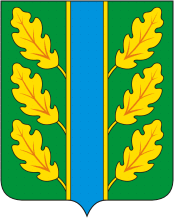 Периодическое печатное средство массовой информации«Вестник Дубровского района»Распространяется бесплатно.Подлежит распространению на территории Дубровского района.Порядковый номер выпуска:  № 9Дата выхода выпуска в свет: 10.06.2022 годаТираж:  22 экземплярар.п.ДубровкаСоучредителями периодического печатного средства массовой информации «Вестник Дубровского района» являются: Дубровский районный Совет народных депутатов и администрация Дубровского района.Редакцией периодического печатного средства массовой информации «Вестник Дубровского района» является администрация Дубровского района, которая также является его издателем и распространителем.        Адрес редакции, издателя, типографии: 242750, Брянская область, поселок Дубровка, ул. Победы, д 18.        Периодическое печатное средство массовой информации «Вестник Дубровского района является официальным периодическим печатным средством массовой информации, предназначенным для опубликования муниципальных правовых актов органов местного самоуправления Дубровского района, обсуждения проектов муниципальных правовых актов, доведения до сведения жителей Дубровского района иной официальной информации.        Главный редактор: Селюминова Н.В.Содержание:Раздел 1. «Правовые акты».1.1. Устав муниципального образования «Дубровский район». 1.2. Правовые акты, принимаемые на местном референдуме.1.3. Решения Дубровского районного Совета народных депутатов.1.4. Решения Дубровского поселкового Совета  народных депутатов1.5. Постановления и распоряжения администрации Дубровского района.1.6. Приказы Председателя контрольно- счетной палаты Дубровского района.Раздел 2. «Официальная информация».2.1. Отчеты о деятельности контрольно- счетной палаты Дубровского района.2.2.  Объявления о проведении публичных слушаний.2.3.  Муниципальные правовые акты, подлежащие обсуждению на публичных слушаниях.2.4. Иная официальная информацияРаздел 1. «Правовые акты».1.1. Устав муниципального образования «Дубровский район» – информация отсутствует.1.2. Правовые акты, принимаемые на местном референдуме – информация отсутствует.1.3. Решения Дубровского районного Совета народных депутатов 	               1.3.1.	Российская ФедерацияБРЯНСКАЯ ОБЛАСТЬДУБРОВСКИЙ РАЙОННЫЙ СОВЕТ НАРОДНЫХ ДЕПУТАТОВР Е Ш Е Н И Еот  27   мая  2022 года  №  219 - 7р.п. ДубровкаО  проекте отчета  «Об исполнении бюджета Дубровского муниципального района Брянской области за 2021 год»       Руководствуясь Федеральным Законом от 06.10.2003 г. № 131-ФЗ «Об общих принципах организации местного самоуправления в Российской Федерации», Бюджетным Кодексом  Российской Федерации, Уставом Дубровского муниципального района Брянской области,  Порядком составления, рассмотрения и утверждения проекта бюджета Дубровского муниципального района Брянской области, а также  представления, рассмотрения и утверждения отчетности об исполнении бюджета Дубровского муниципального района Брянской области и его внешней проверке, утвержденным Решением Дубровского районного Совета народных депутатов от 03.03.2015 года № 74-6 (с изменениями и дополнениями) Дубровский районный Совет народных депутатовРЕШИЛ:Принять проект отчета об исполнении бюджета Дубровского муниципального района Брянской области за 2021 год (приложение).Настоящее решение подлежит официальному опубликованию в периодическом печатном средстве массовой информации «Вестник Дубровского района», а также размещению на сайте Дубровского муниципального района Брянской области. Глава муниципального образования«Дубровский район»                                                                        Г.А.Черняков  Приложения  к настоящему решению размещены в ПРИЛОЖЕНИИ 1 к периодическому печатному средству массовой информации «Вестник Дубровского района» № 9 от 03.06.2022 года на сайте Дубровского муниципального района Брянской области в сети интернет.                  1.3.2.Российская ФедерацияБРЯНСКАЯ ОБЛАСТЬДУБРОВСКИЙ РАЙОННЫЙ СОВЕТ НАРОДНЫХ ДЕПУТАТОВР Е Ш Е Н И Еот   27. 05. 2022 года  №  220 - 7   р.п. Дубровка   О  назначении   публичных  слушаний  по  решению Дубровского районного Совета народных депутатов «О проекте отчета «Об исполнении бюджета Дубровского муниципального района Брянской области за 2021 год»Руководствуясь ст. 28 Федерального закона от 06.10.2003г. № 131-ФЗ «Об общих принципах организации местного самоуправления в Российской Федерации», ст. 16 Устава муниципального образования «Дубровский район», Решением Дубровского районного Совета народных депутатов от 21.02.2012г. №7 «О принятии Положения о публичных слушаниях в муниципальном образовании «Дубровский район», Решением Дубровского районного Совета народных депутатов от  27.05.2022г. №219-7 «О проекте отчета «Об исполнении бюджета Дубровского муниципального района Брянской области за 2021 год»», Дубровский районный Совет народных депутатовРЕШИЛ:        1. Назначить публичные слушания по вопросу обсуждения решения Дубровского районного Совета народных депутатов «О проекте отчета «Об исполнении бюджета Дубровского муниципального района Брянской области за 2021 год» на 23 июня 2022 года в 10.00 по адресу: 242750,  Брянская область, п.Дубровка, ул. Победы д. 18, здание администрации Дубровского района, зал заседаний. 2. Утвердить состав Оргкомитета по подготовке и проведению публичных слушаний (приложение).3. Прием предложений по вопросу обсуждения решения Дубровского районного Совета народных депутатов «О проекте отчета «Об исполнении бюджета Дубровского муниципального район Брянской области за 2021 год»» осуществлять Оргкомитету в течение 10 календарных дней со дня официального опубликования настоящего решения по адресу:  п. Дубровка, ул. Победы д.18, финансовое управление администрации Дубровского района, кабинет №8, телефон  9-13-84, в рабочие дни с 9.00 до 16.00, перерыв с 13.00 до 14.00.4.    Решение вступает в силу с момента его принятия.         5. Решение подлежит официальному опубликованию в периодическом печатном средстве массовой информации «Вестник Дубровского района», а также размещению на сайте Дубровского муниципального района Брянской области в сети  Интернет: http://www.admdubrovka.ru. Глава муниципального образования «Дубровский район»                                                                                    Г.А.ЧерняковПриложение        к Решению Дубровского районного Совета народных депутатов от  27.05.2022 г. № 220 - 7 СОСТАВоргкомитета по подготовке и проведению публичных слушаний по вопросу обсуждения решения Дубровского районного Совета народных депутатов «О проекте отчета «Об исполнении бюджета Дубровского муниципального района Брянской области за 2021 год»Черняков Г.А. - Глава муниципального образования «Дубровский район»;Шевелев И.А. – Глава администрации Дубровского района;Сорокин А.В. - заместитель председателя Дубровского районного Совета народных депутатов;Дудин Н.Н. - председатель постоянной комиссии по бюджету и правовому регулированию;Сехин А.И. - председатель постоянной комиссии по вопросам экономического развития Дубровского района;Романов С.В. - председатель постоянной комиссии по вопросам социальной политики;Макарова Е.В. - начальник финансового управления администрации Дубровского района;Ромакина О.В. – председатель Контрольно-счётной палаты Дубровского района;Чернякова И.А. – заместитель начальника финансового управления администрации Дубровского района.                    1.3.3.Российская Федерация БРЯНСКАЯ ОБЛАСТЬДУБРОВСКИЙ РАЙОННЫЙ СОВЕТ НАРОДНЫХ ДЕПУТАТОВР Е Ш Е Н И Еот  27. 05 .2022 года  № 222 - 7р.п. ДубровкаО   проекте     изменений в   Устав Дубровского муниципальногорайона Брянской области           В соответствии с Федеральным законом от 06.10.2003 № 131-ФЗ «Об общих принципах организации местного самоуправления в Российской Федерации»,  Дубровский районный Совет народных депутатовРЕШИЛ:Принять проект изменений в Устав Дубровского муниципального района Брянской области (приложение).Опубликовать настоящее решение в периодическом печатном средстве массовой информации «Вестник Дубровского района» и разместить на сайте Дубровского муниципального района Брянской области в сети Интернет (www.admdubrovka.ru). Решение вступает в силу со дня его официального опубликования.Глава муниципального образования«Дубровский район»                                                                        Г.А. ЧерняковПриложение к решению Дубровского районного Совета народных депутатовот 27.05.2022 г. № 222 - 71. В главе II Устава:а) часть 1 статьи 9 дополнить пунктом 7.1 следующего содержания:«7.1) обеспечение первичных мер пожарной безопасности в границах муниципальных районов за границами городских и сельских населенных пунктов;»;б) пункт 20 части 1 статьи 9 изложить в следующей редакции:«20) создание, развитие и обеспечение охраны лечебно-оздоровительных местностей и курортов местного значения на территории муниципального района, а также осуществление муниципального контроля в области охраны и использования особо охраняемых природных территорий местного значения;»;в) пункт 30 части 1статьи 9 изложить в следующей редакции:«30) обеспечение выполнения работ, необходимых для создания искусственных земельных участков для нужд муниципального района в соответствии с федеральным законом;»;г) подпункт 1.1 пункта 1 части 1.1 статьи 9 изложить в следующей редакции:«1.1) осуществление муниципального контроля за исполнением единой теплоснабжающей организацией обязательств по строительству, реконструкции и (или) модернизации объектов теплоснабжения;»;д) пункт 2 части 1.1 статьи 9 изложить в следующей редакции:«2) дорожная деятельность в отношении автомобильных дорог местного значения в границах населенных пунктов поселения и обеспечение безопасности дорожного движения на них, включая создание и обеспечение функционирования парковок (парковочных мест), осуществление муниципального контроля на автомобильном транспорте, городском наземном электрическом транспорте и в дорожном хозяйстве в границах населенных пунктов поселения, организация дорожного движения, а также осуществление иных полномочий в области использования автомобильных дорог и осуществления дорожной деятельности в соответствии с законодательством Российской Федерации;»;е) часть 1.1 статьи 9 дополнить пунктами 13.1, 13.2 следующего содержания:«13.1) принятие решений о создании, об упразднении лесничеств, создаваемых в их составе участковых лесничеств, расположенных на землях населенных пунктов поселения, установлении и изменении их границ, а также осуществление разработки и утверждения лесохозяйственных регламентов лесничеств, расположенных на землях населенных пунктов поселения;»;«13.2) осуществление мероприятий по лесоустройству в отношении лесов, расположенных на землях населенных пунктов поселения;»;ж) пункт 24 части 1.1 статьи 9 изложить в следующей редакции:«24) обеспечение выполнения работ, необходимых для создания искусственных земельных участков для нужд поселения в соответствии с федеральным законом;»;з) часть 1.1 статьи 9 дополнить пунктом 28 следующего содержания:«28) принятие решений и проведение на территории поселения мероприятий по выявлению правообладателей ранее учтенных объектов недвижимости, направление сведений о правообладателях данных объектов недвижимости для внесения в Единый государственный реестр недвижимости.»;и) часть 1 статьи 9.1 дополнить пунктом 17 следующего содержания:«17) создание муниципальной пожарной охраны.»;к) часть 2 статьи 9.3 изложить в следующей редакции:«2. Организация и осуществление видов муниципального контроля регулируются Федеральным законом от 31 июля 2020 года N 248-ФЗ "О государственном контроле (надзоре) и муниципальном контроле в Российской Федерации".»;2. В главе III Устава:л) внести в части 4 и 5 статьи 16 изменения, изложив их в следующей редакции:"4. Порядок организации и проведения публичных слушаний определяется уставом муниципального образования и (или) нормативными правовыми актами Дубровского районного Совета народных депутатов и должен предусматривать заблаговременное оповещение жителей муниципального образования о времени и месте проведения публичных слушаний, заблаговременное ознакомление с проектом муниципального правового акта, в том числе посредством его размещения на официальном сайте органа местного самоуправления в информационно-телекоммуникационной сети "Интернет" или в случае, если орган местного самоуправления не имеет возможности размещать информацию о своей деятельности в информационно-телекоммуникационной сети "Интернет", на официальном сайте субъекта Российской Федерации или муниципального образования с учетом положений Федерального закона от 9 февраля 2009 года N 8-ФЗ "Об обеспечении доступа к информации о деятельности государственных органов и органов местного самоуправления" (далее в настоящей статье - официальный сайт), возможность представления жителями муниципального образования своих замечаний и предложений по вынесенному на обсуждение проекту муниципального правового акта, в том числе посредством официального сайта, другие меры, обеспечивающие участие в публичных слушаниях жителей муниципального образования, опубликование (обнародование) результатов публичных слушаний, включая мотивированное обоснование принятых решений, в том числе посредством их размещения на официальном сайте.Уставом муниципального образования и (или) нормативными правовыми актами Дубровского районного Совета народных депутатов может быть установлено, что для размещения материалов и информации, указанных в абзаце первом настоящей части, обеспечения возможности представления жителями муниципального образования своих замечаний и предложений по проекту муниципального правового акта, а также для участия жителей муниципального образования в публичных слушаниях с соблюдением требований об обязательном использовании для таких целей официального сайта может использоваться федеральная государственная информационная система "Единый портал государственных и муниципальных услуг (функций)", порядок использования которой для целей настоящей статьи устанавливается Правительством Российской Федерации.»;«5. По проектам генеральных планов, проектам правил землепользования и застройки, проектам планировки территории, проектам межевания территории, проектам правил благоустройства территорий, проектам, предусматривающим внесение изменений в один из указанных утвержденных документов, проектам решений о предоставлении разрешения на условно разрешенный вид использования земельного участка или объекта капитального строительства, проектам решений о предоставлении разрешения на отклонение от предельных параметров разрешенного строительства, реконструкции объектов капитального строительства, вопросам изменения одного вида разрешенного использования земельных участков и объектов капитального строительства на другой вид такого использования при отсутствии утвержденных правил землепользования и застройки проводятся публичные слушания или общественные обсуждения в соответствии с законодательством о градостроительной деятельности.".»;3. В главе IV Устава:м) пункт 8 части 1 статьи 22 изложить в следующей редакции:"8) прекращения гражданства Российской Федерации либо гражданства иностранного государства - участника международного договора Российской Федерации, в соответствии с которым иностранный гражданин имеет право быть избранным в органы местного самоуправления, наличия гражданства (подданства) иностранного государства либо вида на жительство или иного документа, подтверждающего право на постоянное проживание на территории иностранного государства гражданина Российской Федерации либо иностранного гражданина, имеющего право на основании международного договора Российской Федерации быть избранным в органы местного самоуправления, если иное не предусмотрено международным договором Российской Федерации;";н) пункт «ж» статьи 32 изложить в следующей редакции:«ж) прекращения гражданства Российской Федерации либо гражданства иностранного государства - участника международного договора Российской Федерации, в соответствии с которым иностранный гражданин имеет право быть избранным в органы местного самоуправления, наличия гражданства (подданства) иностранного государства либо вида на жительство или иного документа, подтверждающего право на постоянное проживание на территории иностранного государства гражданина Российской Федерации либо иностранного гражданина, имеющего право на основании международного договора Российской Федерации быть избранным в органы местного самоуправления, если иное не предусмотрено международным договором Российской Федерации;»;о) часть 3.1 статьи 34 дополнить пунктом 5 следующего содержания:«5) обязан сообщить в письменной форме главе муниципального образования о прекращении гражданства Российской Федерации либо гражданства иностранного государства - участника международного договора Российской Федерации, в соответствии с которым иностранный гражданин имеет право быть избранным в органы местного самоуправления, или приобретении гражданства (подданства) иностранного государства либо получении вида на жительство или иного документа, подтверждающего право на постоянное проживание на территории иностранного государства гражданина Российской Федерации либо иностранного гражданина, имеющего право на основании международного договора Российской Федерации быть избранным в органы местного самоуправления, в день, когда ему стало известно об этом, но не позднее пяти рабочих дней со дня прекращения гражданства Российской Федерации либо гражданства иностранного государства или приобретения гражданства (подданства) иностранного государства либо получения вида на жительство или иного документа, предусмотренного настоящим пунктом.";п) пункт «и» части 5 статьи 34 изложить в следующей редакции: «и) прекращения гражданства Российской Федерации либо гражданства иностранного государства - участника международного договора Российской Федерации, в соответствии с которым иностранный гражданин имеет право быть избранным в органы местного самоуправления, наличия гражданства (подданства) иностранного государства либо вида на жительство или иного документа, подтверждающего право на постоянное проживание на территории иностранного государства гражданина Российской Федерации либо иностранного гражданина, имеющего право на основании международного договора Российской Федерации быть избранным в органы местного самоуправления, если иное не предусмотрено международным договором Российской Федерации;»;4. В главе VI Устава:р) часть 4 статьи 49 дополнить абзацами следующего содержания:"Проведение проверки соответствия кандидатов на замещение должности руководителя финансового органа Дубровского района, квалификационным требованиям осуществляется с участием финансового органа Брянской области Российской Федерации. Порядок участия финансового органа Брянской области Российской Федерации в проведении указанной проверки устанавливается законом Брянской области Российской Федерации.Указанным в абзаце втором настоящей части законом Брянской области Российской Федерации должны быть предусмотрены перечень предоставляемых в финансовый орган Брянской области Российской Федерации документов, способы проведения проверки соответствия кандидатов квалификационным требованиям, включая проведение собеседования с кандидатами, а также перечень принимаемых по результатам проверки решений и форма заключения о результатах проверки. Законом Брянской области Российской Федерации также могут регулироваться иные вопросы порядка участия финансового органа Брянской области Российской Федерации в проведении указанной проверки.";5. В главе VIII Устава:с) часть 1 статьи 63 изложить в следующей редакции:«1. Устав Дубровского района в новой редакции, решение о внесении изменений и дополнений в устав Дубровского района подлежат официальному опубликованию после их государственной регистрации и вступают в силу после их официального опубликования. Глава муниципального образования «Дубровский район» обязан опубликовать  зарегистрированные устав Дубровского района, решение о внесении изменений и дополнений в устав Дубровского района в течение семи дней со дня поступления из территориального органа уполномоченного федерального органа исполнительной власти в сфере регистрации уставов муниципальных образований уведомления о включении сведений об уставе муниципального образования, муниципальном правовом акте о внесении изменений в устав муниципального образования в государственный реестр уставов муниципальных образований субъекта Российской Федерации, предусмотренного частью 6 статьи 4 Федерального закона от 21.07.2005  N 97-ФЗ "О государственной регистрации уставов муниципальных образований".».Порядок учета предложений граждан и их участия в обсуждении проекта Устава муниципального образования «Дубровский район», проекта решения Дубровского районного Совета народных депутатов о внесении изменений и  дополнений в Устав  муниципального образования «Дубровский район»(Утвержден Решением Дубровского районного Совета народных депутатов№ 8 от  21. 02. 2012 года )1. Порядок учета предложений граждан и их участия в обсуждении проекта Устава муниципального образования «Дубровский район», проекта решения Дубровского районного Совета народных депутатов о внесении изменений и  дополнений в Устав  муниципального образования Дубровский район» (далее по тексту – Порядок) разработан в соответствии с Федеральным законом № 131-ФЗ от 06.10.2003г. «Об общих принципах организации местного самоуправления в Российской Федерации» и направлен на реализацию прав граждан, постоянно или преимущественно проживающих на территории муниципального образования «Дубровский район» и обладающих избирательным правом. 2. Проект Устава муниципального образования «Дубровский район», проект решения Дубровского районного Совета народных депутатов о внесении изменений и дополнений в Устав муниципального образования «Дубровский район» (далее по тексту – проект решения) подлежит официальному опубликованию (обнародованию) не позднее, чем за 30 дней до дня рассмотрения вопроса о принятии Устава муниципального образования «Дубровский район», внесении изменений и дополнений в Устав Дубровским районным Советом народных депутатов, с одновременным опубликованием (обнародованием)  настоящего Порядка.  3. Граждане участвуют в обсуждении проекта решения путем участия в публичных слушаниях по проекту решения в порядке, предусмотренном  Положением о публичных слушаниях в муниципальном образовании «Дубровский район». 4. Организационный комитет по подготовке и проведению публичных слушаний по проекту решения направляет в Дубровский районный Совет народных депутатов: проект решения, вынесенный на публичные слушания; протокол публичных слушаний по проекту решения со всеми приложениями; сведения об источнике и дате официального опубликования (обнародования) проекта решения.       5. В порядке, установленном Регламентом Совета народных депутатов,  проект решения с документами, предусмотренными пунктом 4 настоящего Порядка, и обоснованием согласия (несогласия) с каждым предложением, содержащимся в протоколе публичных слушаний и в приложениях к нему рассматривается на заседании Дубровского районного Совета народных депутатов.                   1.3.4.Российская ФедерацияБРЯНСКАЯ ОБЛАСТЬДУБРОВСКИЙ РАЙОННЫЙ СОВЕТ НАРОДНЫХ ДЕПУТАТОВР Е Ш Е Н И Еот  27. 05. 2022 года  № 223 - 7  р.п. Дубровка   О     назначении       публичных       слушанийпо решению Дубровского  районного   Совета  народных   депутатов  «О проекте  изменений в Устав Дубровского муниципального района Брянской области»Руководствуясь статьей 28 Федерального закона от 06.10.2003г. № 131-ФЗ «Об общих принципах организации местного самоуправления в Российской Федерации», статьей 16 Устава Дубровского муниципального района Брянской области, Положением о публичных слушаниях в муниципальном образовании «Дубровский район», утвержденным Решением Дубровского районного Совета народных депутатов от 21.02.2012 года № 7, Решением Дубровского районного Совета народных депутатов от 27.05.2022 года № 222-7  «О проекте изменений в Устав Дубровского муниципального района Брянской области, Дубровский районный Совет народных депутатовРЕШИЛ:1. Назначить публичные слушания по вопросу обсуждения Решения Дубровского районного Совета народных депутатов «О проекте изменений в Устав Дубровского муниципального района Брянской области» на 24 июня 2022 года в 10.00 по адресу: 242750,  Брянская область, п.Дубровка, ул.Победы,  д.18, здание администрации Дубровского района, зал заседаний. 2. Утвердить состав Оргкомитета по подготовке и проведению публичных слушаний (приложение №1).3. Прием предложений по вопросу обсуждения проекта Решения Дубровского районного Совета народных депутатов «О проекте изменений в Устав Дубровского муниципального района Брянской области» осуществлять Оргкомитету в течение 10 календарных дней со дня официального опубликования настоящего решения по адресу: п.Дубровка, ул. Победы д.2, Дубровский районный Совет народных депутатов, телефон 9-10-33, в рабочие дни с 9.00 до 16.00, перерыв с 13.00 до 14.00.4. Решение вступает в силу с момента его принятия.         5. Решение подлежит официальному опубликованию в периодическом печатном средстве массовой информации «Вестник Дубровского района», а также размещению на сайте Дубровского муниципального района Брянской области в сети  интернет: http://www.admdubrovka.ru. Глава муниципального образования«Дубровский район»                                                                                   Г.А. ЧерняковПриложение №1к Решению Дубровского районного Совета народных депутатов от 27.05.2022 г. № 223 - 7СОСТАВоргкомитета по подготовке и проведению публичных слушаний по вопросу обсуждения решения Дубровского районного Совета народных депутатов «О проекте изменений  в Устав Дубровского муниципального района Брянской области»1. Черняков Г.А. - Глава муниципального образования «Дубровский район», председатель Дубровского районного Совета народных депутатов;2. Сорокин А.В.  - заместитель председателя Дубровского районного Совета народных депутатов;3. Шевелёв И.А. – глава администрации Дубровского района;4. Дудин Н.Н. - председатель комиссии Дубровского районного Совета народных депутатов по бюджету и правовому регулированию;5. Сехин А.И. – председатель комиссии Дубровского районного Совета народных депутатов по вопросам экономического развития Дубровского района,6. Романов С.В. – председатель комиссии Дубровского районного Совета народных депутатов по вопросам социальной политики;7. Якубович М.В. – начальник юридического отдела   администрации  Дубровского района.                    1.3.5.Российская ФедерацияБРЯНСКАЯ ОБЛАСТЬДУБРОВСКИЙ РАЙОННЫЙ СОВЕТ НАРОДНЫХ ДЕПУТАТОВР Е Ш Е Н И Еот  27. 05. 2022 года   № 224 - 7р.п. ДубровкаО внесении изменений в решение Дубровскогорайонного Совета народных депутатовот 31.01.2017 № 266-6 «Об утвержденииПоложения о порядке установления, выплатыи перерасчета пенсии за выслугу лет лицам,замещавшим должности муниципальнойслужбы Дубровского района в новой редакции»В целях приведения муниципальных правовых актов Дубровского муниципального района Брянской области в соответствие с действующим законодательством Российской Федерации, руководствуясь Федеральным законом от 06.10.2003 N 131-ФЗ "Об общих принципах организации местного самоуправления в Российской Федерации", Уставом Дубровского муниципального района Брянской области, принятого постановлением Дубровского районного Совета народных депутатов от 28.07.2005 № 68,Дубровский районный Совет народных депутатовРЕШИЛ:1.	В решение Дубровского районного Совета народных депутатов от 31.01.2017 № 266-6 «Об утверждении Положения о порядке установления, выплаты и перерасчета пенсии за выслугу лет лицам, замещавшим должности муниципальной службы Дубровского района в новой редакции» (далее по тексту- Решение) внести следующие изменения:1.1.	 наименование Решения изложить в следующей редакции: «Об утверждении Положения о порядке установления, выплаты и перерасчета пенсии за выслугу лет лицам, замещавшим муниципальные должности, должности муниципальной службы муниципального образования Дубровский муниципальный район Брянской области в новой редакции»;1.2.	пункт 1 Решения изложить в следующей редакции «Утвердить Положение о порядке установления, выплаты и перерасчета пенсии за выслугу лет лицам, замещавшим муниципальные должности, должности муниципальной службы муниципального образования Дубровский муниципальный район Брянской области в новой редакции согласно приложению»;1.3.	наименование приложения к Решению изложить в следующей редакции: «Положение о порядке установления, выплаты и перерасчета пенсии за выслугу лет лицам, замещавшим муниципальные должности, должности муниципальной службы муниципального образования Дубровский муниципальный район Брянской области в новой редакции (далее по тексту- Положение)»;1.4.	пункт 1 Положения изложить в следующей редакции: «Положение определяет порядок установления, выплаты и перерасчета пенсии за выслугу лет (далее по тексту- пенсия) лицам, замещавшим муниципальные должности, должности муниципальной службы муниципального образования Дубровский муниципальный район Брянской области (далее по тексту- лица, установленной категории), исходя из месячного содержания, установленного им на 24 августа 1999 года и позднее (далее по тексту- период замещения заявленной должности, замещаемая заявленная должность соответственно)»;1.5.	в пунктах 2, 2.1. Положения слова «в период замещения должности муниципальной службы» заменить словами «в период замещения заявленной должности»;1.6.	в подпункте «б» пункта 2 Положения слова «с замещаемой должности муниципальной службы» заменить словами «с замещаемой заявленной должности»;1.7.	 в подпункте «в» пункта 2 Положения слова «по достижении которых при замещении должностей муниципальной службы» заменить словами «по достижении которого при замещении заявленной должности»;1.8.	 в пункте 2.1. Положения слова «с замещаемой муниципальной должности Дубровского района» заменить словами «с замещаемой заявленной должности»;1.9.	 в пунктах 2.2, 2.3, 3- 3.1, 7, 10, 15, Положения слова «муниципальный служащий» заменить словами «лица, установленной категории» в соответствующем падеже применительно по тексту;1.10.	в пункте 2.4, 11, 12 Положения слова «должности муниципальной службы Дубровского района» заменить словами «заявленные должности» в соответствующем падеже применительно по тексту;1.11.	в пунктах 3, 3.2, 3.3 Положения слова «замещения должности муниципальной службы» заменить словами «замещения заявленной должности»;1.12.	в пункте 3.4 Положения слова «замещавший должность муниципальной службы» заменить словами «замещавший заявленную должность»;1.13.	в пункте 4 Положения слова «замещаемой на день увольнения с муниципальной службы Дубровского района» заменить словами «на день увольнения с замещаемой заявленной должности»;  1.14.	в абзаце 4 пункта 5, 18 Положения слова «муниципальной службы» исключить;1.15.	в абзаце 9 пункта 5 слова «муниципальных служащих» заменить словами «заявленной категории лиц»; 1.16.	в пунктах 5, 9, 10, 27 Положения слова «лица, замещавшие должности муниципальной службы» заменить словами «лица, установленной категории» в соответствующем падеже применительно по тексту;1.17.	абзац 3 пункта 10 Положения изложить в следующей редакции: «При исчислении стажа муниципальной службы, дающего право на получение пенсии, учитываются в порядке исключения иные отдельные периоды работы (службы), в совокупности не превышающие 5 лет, опыт и знание по которой были необходимы лицам, заявленной категории для выполнения обязанностей по замещавшейся заявленной должности- на основании решения главы муниципального образования «Дубровский район» по предоставлению руководителя органа местного самоуправления»;1.18.	абзац 1 пункта 11 Положения изложить в следующей редакции: «Пенсия устанавливается на основании письменного заявления об установлении пенсии лица, заявленной категории, оформленного согласно форме 1, решением (оформленное согласно форме 2) руководителя органа местного самоуправления, в котором лицо, претендующее на пенсию, непосредственно перед увольнением замещало заявленную должность.»;1.19.	слова «Приложение №1 к Положению о порядке установления, выплаты и перерасчета пенсии за выслугу лет лицам, замещавшим должности муниципальной службы Дубровского района» заменить словами «Приложение № 1 к Положению о порядке установления, выплаты и перерасчета пенсии за выслугу лет лицам, замещавшим муниципальные должности, должности муниципальной службы муниципального образования Дубровский муниципальный район Брянской области в новой редакции»;1.20.	слова «Приложение №2 к Положению о порядке установления, выплаты и перерасчета пенсии за выслугу лет лицам, замещавшим должности муниципальной службы Дубровского района» заменить словами «Приложение № 2 к Положению о порядке установления, выплаты и перерасчета пенсии за выслугу лет лицам, замещавшим муниципальные должности, должности муниципальной службы муниципального образования Дубровский муниципальный район Брянской области в новой редакции».2.	Опубликовать настоящее решение в периодическом печатном средстве массовой информации «Вестник Дубровского района» и разместить на сайте Дубровского муниципального района Брянской области в сети Интернет (www.admdubrovka.ru) . 3.	Решение вступает в силу со дня его официального опубликования.Глава муниципального образования«Дубровский район»                                                                        Г.А. Черняков                        1.3.6.                                                             Российская  ФедерацияБРЯНСКАЯ ОБЛАСТЬДУБРОВСКИЙ РАЙОННЫЙ СОВЕТ НАРОДНЫХ ДЕПУТАТОВР Е Ш Е Н И Еот  27 мая 2022 года  № 225 - 7  р.п. ДубровкаО внесении изменений в Решение Дубровского  районного Совета народных депутатов  № 193-7 от 17.12.2021 года «О бюджете Дубровского муниципального района Брянской области на 2022  год и на  плановый период 2023 и 2024 годов»Рассмотрев предложения администрации Дубровского района о внесении изменений в  Решение Дубровского  районного Совета народных депутатов  № 193-7 от 17.12.2021 года «О бюджете Дубровского муниципального района Брянской области на 2022 год и на  плановый период 2023 и 2024 годов»Дубровский районный Совет народных депутатовРЕШИЛ:В  Решение Дубровского  районного Совета народных депутатов  от 17.12.2021 года № 193-7  «О бюджете Дубровского муниципального района Брянской области на 2022 год и на  плановый период 2023 и 2024 годов» внести следующие изменения:в пункте 1  абзаце втором цифры «358 879 557,83» заменить цифрами «413 545 334,69», в том числе налоговые и неналоговые доходы цифры «102 314 000,00» заменить цифрами «103 505 000,00»; в пункте 1  абзаце третьем цифры «358 879 557,83» заменить цифрами «414 517 936,65»; в пункте 1 в абзаце четвертом цифры «0,00» заменить цифрами  «972 601,96»; в пункте 9 цифры «5 677 000,00» заменить цифрами «5 845 003,48»;в пункте 10 слова «на 2022 год  в  сумме 256 565 557,83  рублей» заменить словами «на 2022 год  в  сумме 310 040 334,69  рублей»;Дополнить Решение приложением № 1.1 согласно приложению № 1 к настоящему Решению;Дополнить Решение приложением  № 3.1 согласно приложению № 2 к настоящему Решению.Дополнить Решение приложением  № 4.1 согласно приложению № 3 к настоящему Решению;Дополнить Решение приложением  № 5.1 согласно приложению № 4 к настоящему Решению;Дополнить Решение приложением  № 7.1 согласно приложению № 5 к настоящему РешениюФинансовому управлению администрации Дубровского района внести изменения в сводную бюджетную роспись.Контроль за исполнением настоящего Решения возложить на постоянную комиссию по бюджету и правовому регулированию и финансовое управление администрации Дубровского района.    Настоящее Решение вступает в силу с момента принятия.Настоящее Решение подлежит официальному опубликованию в периодическом печатном средстве массовой информации  «Вестник Дубровского района», а так же  размещению  на официальном сайте Дубровского муниципального района Брянской области». Глава муниципального образования «Дубровский  район»                                                                            Г.А.ЧерняковПриложения  к настоящему решению размещены в ПРИЛОЖЕНИИ 2 к периодическому печатному средству массовой информации «Вестник Дубровского района» № 9 от 03.06.2022 года на сайте Дубровского муниципального района Брянской области в сети интернет.                       1.3.7.Российская ФедерацияБРЯНСКАЯ ОБЛАСТЬДУБРОВСКИЙ РАЙОННЫЙ СОВЕТ НАРОДНЫХ ДЕПУТАТОВР Е Ш Е Н И Еот «27» мая 2022 года  № 226 - 7р.п. ДубровкаОб утверждении Положения о порядке и условиях предоставления в аренду имущества, включенного в перечень муниципального имущества и предназначенного для предоставления его во владение и (или) в пользование на долгосрочной основе субъектам малого и среднего предпринимательства и организациям, образующим инфраструктуру поддержки субъектов малого и среднего предпринимательства, физическим лицам, не являющимся индивидуальными предпринимателями и применяющие специальный налоговый  режим «Налог на профессиональный доход»          В соответствии с Федеральным законом от 24.07.2007 № 209-ФЗ «О развитии малого и среднего предпринимательства в Российской Федерации», Федеральным законом от 22.07.2008 № 159-ФЗ «Об особенностях отчуждения недвижимого имущества, находящегося в государственной собственности субъектов Российской Федерации или в муниципальной собственности и арендуемого субъектами малого и среднего предпринимательства и о внесении изменений в отдельные законодательные акты Российской Федерации»Дубровский районный Совет народных депутатовРЕШИЛ:1. Утвердить Положение о порядке и условиях предоставления  в аренду имущества, включенного в перечень муниципального имущества и предназначенного для предоставления его во владение и (или) в пользование на долгосрочной основе субъектам малого и среднего предпринимательства и организациям, образующим инфраструктуру поддержки субъектов малого и среднего предпринимательства, физическим лицам, не являющимся индивидуальными предпринимателями и применяющие специальный налоговый  режим «Налог на профессиональный доход».2. Настоящее решение вступает в силу с момента официального опубликования.3. Настоящее решение опубликовать в периодическом печатном средстве массовой информации «Вестник Дубровского района» и разместить на сайте Дубровского муниципального района Брянской области в сети интернет www.admdubrovka.ru.Глава муниципального образования «Дубровский район»                                                                               Г.А. ЧерняковПриложение №1 к Решению Дубровского районного Совета     народных депутатов № 226 - 7  от 27.05.2022 г.«Об утверждении Положение о порядке и условиях предоставления в аренду имущества, включенного в перечень муниципального имущества и предназначенного для предоставления его во владение и (или) в пользование на долгосрочной основе субъектам малого и среднего предпринимательства и организациям, образующим инфраструктуру поддержки субъектов малого и среднего предпринимательства, физическим лицам, не являющимся индивидуальными предпринимателями и применяющие специальный налоговый  режим «Налог на профессиональный доход»».                                                                       ПОЛОЖЕНИЕ о порядке и условиях предоставления в аренду имущества, включенного в перечень муниципального имущества и предназначенного для предоставления его во владение и (или) в пользование на долгосрочной основе субъектам малого и среднего предпринимательства и организациям, образующим инфраструктуру поддержки субъектов малого и среднего предпринимательства, физическим лицам, не являющимся индивидуальными предпринимателями и применяющие специальный налоговый  режим «Налог на профессиональный доход».1.1. Настоящее Положение определяет порядок и условия предоставления в аренду имущества, включенного в Перечень муниципального имущества и предназначенного для предоставления его во владение и(или) в пользование на долгосрочной основе субъектам  малого и среднего предпринимательства и организациям, образующим инфраструктуру поддержки субъектов малого и среднего предпринимательства, физическим лицам, не являющимися индивидуальными предпринимателями и применяющими специальный налоговый режим "Налог на профессиональный доход" (далее - Перечень), а также порядок применения льготных ставок арендной платы за имущество, включенное в Перечень.1.2. Имущество, включенное в Перечень, предоставляется в аренду субъектам малого и среднего предпринимательства и организациям, образующим инфраструктуру поддержки субъектов малого и среднего предпринимательства, физическим лицам, не являющимися индивидуальными предпринимателями и применяющими специальный налоговый режим "Налог на профессиональный доход", по результатам проведения аукциона или конкурса на право заключения договора аренды (далее - торги), за исключением случаев, установленных частями 1 и 9 ст. 17.1 Федерального закона от 26 июля 2006 года N 135-ФЗ "О защите конкуренции", а в отношении земельных участков - пп. 12 п. 2 ст. 39.6 Земельного кодекса Российской Федерации.1.3. Право заключить договор аренды в отношении имущества, включенного в Перечень, имеют субъекты малого и среднего предпринимательства, за исключением перечисленных в ч. 3 ст. 14 Федерального закона от 24.07.2007 N 209-ФЗ "О развитии малого и среднего предпринимательства в Российской Федерации", организации, образующие инфраструктуру субъектов малого и среднего предпринимательства, сведения о которых содержатся в едином реестре организаций, образующих инфраструктуру поддержки субъектов малого и среднего предпринимательства (далее - Субъекты), и физические лица, не являющиеся индивидуальными предпринимателями и применяющие специальный налоговый режим "Налог на профессиональный доход", в отношении которых отсутствуют основания для отказа в оказании муниципальной поддержки, предусмотренные в ч. 5 ст. 14 Федерального закона от 24.07.2007 N 209-ФЗ "О развитии малого и среднего предпринимательства в Российской Федерации".1.4. Право заключить договор аренды в отношении земельных участков, включенных в Перечень, имеют субъекты малого и среднего предпринимательства из числа указанных в пункте 1.2 настоящего Положения.2. Предоставление имущества, включенного в Перечень(за исключением земельных участков) 2.1. Подготовку проекта постановления, заключение, изменение, расторжение договоров аренды имущества, включенного в перечень, контроль за использованием имущества и поступлением арендной платы осуществляется Комитетом имущественных отношений администрации Дубровского района.2.2. Предоставление в аренду имущества, включенного в Перечень, осуществляется:2.2.1. По результатам проведения торгов на право заключения договора аренды в соответствии с Правилами проведения конкурсов или аукционов на право заключения договоров аренды, договоров безвозмездного пользования, договоров доверительного управления имуществом, иных договоров, предусматривающих переход прав владения и (или) пользования в отношении государственного или муниципального имущества, утвержденными Приказом Федеральной антимонопольной службы от 10.02.2010 N 67, которые проводятся по инициативе уполномоченного органа или правообладателя или на основании поступившего от Субъекта заявления о предоставлении имущества в аренду на торгах.2.2.2. По заявлению Субъекта, имеющего право на предоставление имущества, включенного в Перечень, без проведения торгов в соответствии с Федеральным законом от 26 июля 2006 года N 135-ФЗ "О защите конкуренции".2.3. В проект договора аренды недвижимого имущества включаются следующие условия:2.3.1. Условие об обязанности арендатора по использованию объекта недвижимости в соответствии с целевым назначением;2.3.2. Об обязанности арендатора по проведению за свой счет текущего ремонта арендуемого объекта недвижимости;2.3.3. Об обязанности арендатора по содержанию объекта недвижимости в надлежащем состоянии (техническом, санитарном, противопожарном);2.3.4. Условие о сроке договора аренды: он должен составлять не менее 5 лет. Более короткий срок договора может быть установлен по письменному заявлению Субъекта, поступившему до заключения договора аренды. В случае если правообладателем является бизнес-инкубатор, срок договора аренды не может превышать 3 лет.2.3.5. О льготах по арендной плате за имущество, условиях, при соблюдении которых они применяются, в том числе осуществление арендатором заявленного вида деятельности, а также случаи нарушения указанных условий, влекущие прекращение действия льгот по арендной плате.2.3.6. Право правообладателя истребовать у арендатора документы, подтверждающие соблюдение им условий предоставления льгот по арендной плате.2.3.7. Условия, определяющие распоряжение арендатором правами на имущество:- запрет осуществлять действия, влекущие переход прав и обязанностей по договору аренды другому лицу, а также ограничение (обременение) предоставленных арендатору имущественных прав, в том числе залог арендных прав и внесение их в качестве вклада в уставный капитал других субъектов хозяйственной деятельности, передачу в субаренду, за исключением предоставления такого имущества в субаренду субъектам малого и среднего предпринимательства организациями, образующими инфраструктуру поддержки субъектов малого и среднего предпринимательства, физическим лицам, не являющимся индивидуальными предпринимателями и применяющим специальный налоговый режим "Налог на профессиональный доход";2.5. В извещение о проведении аукциона или конкурса, а также в аукционную и конкурсную документацию включается проект договора аренды, подготовленный в соответствии с настоящим Положением, а также следующие условия о допуске к участию в аукционе или конкурсе на право заключения договора аренды:- участниками торгов являются только субъекты малого и среднего предпринимательства или организации, образующие инфраструктуру поддержки субъектов малого и среднего предпринимательства, физические лица, не являющиеся индивидуальными предпринимателями и применяющие специальный налоговый режим "Налог на профессиональный доход", за исключением лиц, которым не может оказываться государственная и муниципальная поддержка в соответствии с частью 3 статьи 14 Федерального закона от 24.07.2007 N 209-ФЗ "О развитии малого и среднего предпринимательства в Российской Федерации";- при выявлении уполномоченным органом в отношении лица, подавшего заявку на участие в аукционе или конкурсе, обстоятельств, предусмотренных частью 5 статьи 14 Федерального закона от 24.07.2007 N 209-ФЗ "О развитии малого и среднего предпринимательства в Российской Федерации", при наличии которых в оказании поддержки должно быть отказано, указанный заявитель не допускается.2.6. В случае выявления факта использования имущества не по целевому назначению и (или) с нарушением запретов, установленных частью 4.2 статьи 18 Федерального закона от 24 июля 2007 года N 209-ФЗ "О развитии малого и среднего предпринимательства в Российской Федерации", а также в случаях, предусмотренных статьей 619 Гражданского кодекса Российской Федерации, правообладатель составляет акт с описанием указанных нарушений и направляет арендатору письменное предупреждение об устранении выявленных нарушений в срок, который должен быть указан в этом предупреждении, но не может составлять менее 10 календарных дней с даты получения такого предупреждения Субъектом.2.7. В случае неисполнения арендатором своих обязательств в срок, указанный в предупреждении, направленном арендатору, правообладатель:- обращается в суд с требованием о прекращении права аренды муниципального имущества;- направляет в орган, уполномоченный на ведение реестра субъектов малого и среднего предпринимательства - получателей имущественной поддержки, информацию о нарушениях арендатором условий предоставления поддержки.3. Арендная плата и установление льгот по арендной платеза пользование имуществом, включенным в Перечень(за исключением земельных участков)3.1. Размер арендной платы по договору аренды имущества, включенного в Перечень, заключаемому без проведения торгов, а также начальный размер арендной платы по договору аренды имущества, включенного в Перечень, заключаемому по результатам проведения торгов, определяется на основании отчета об оценке рыночной стоимости арендной платы, подготовленного в соответствии с законодательством Российской Федерации об оценочной деятельности. В случае заключения договора аренды по результатам проведения торгов арендная плата в договоре аренды устанавливается в размере, сформировавшемся в процессе проведения торгов. В арендную плату по договору не входят необходимые эксплуатационные расходы, связанные с содержанием имущества.3.2. Право на получение льгот по арендной плате на предоставление имущества, включенного в Перечень, имеют субъекты малого и среднего предпринимательства:- осуществляющие деятельность в сфере социального предпринимательства в соответствии со ст. 24.1 Федерального закона от 24.07.2007 N 209-ФЗ "О развитии малого и среднего предпринимательства в Российской Федерации";- начинающие новый бизнес по направлениям деятельности, по которым оказывается государственная и (или) муниципальная поддержка.3.2.1. Арендная плата для вышеуказанных Субъектов устанавливается в следующем порядке:- в первый год аренды - 40 процентов от размера арендной платы, установленного в договоре аренды;- во второй год аренды - 60 процентов от размера арендной платы, установленного в договоре аренды;- в третий год - 80 процентов от размера арендной платы, установленного в договоре аренды;- в четвертый год аренды и далее - 100 процентов от размера арендной платы, установленного в договоре аренды.3.2.2. При заключении договора аренды имущества, включенного в Перечень, на срок от четырех до пяти лет арендная плата вносится арендатором:- в первый год аренды - 40 процентов от размера арендной платы, установленного в договоре аренды;- во второй год аренды - 80 процентов от размера арендной платы, установленного в договоре аренды;- в третий год аренды и далее - 100 процентов от размера арендной платы, установленного в договоре аренды.3.2.3. При заключении договора аренды имущества, включенного в Перечень, на срок от трех до четырех лет арендная плата вносится арендатором:- в первый год аренды - 40 процентов от размера арендной платы, установленного в договоре аренды;- во второй год аренды и далее - 100 процентов от размера арендной платы, установленного в договоре аренды.3.2.4. При заключении договора аренды имущества, включенного в Перечень, на срок от двух до трех лет арендная плата вносится арендатором:- в первый год аренды - 50 процентов от размера арендной платы, установленного в договоре аренды;- во второй год аренды и далее - 100 процентов от размера арендной платы, установленного в договоре аренды.3.2.5. При заключении договора аренды имущества, включенного в Перечень, на срок менее двух лет арендная плата вносится арендатором в размере 100 процентов.3.3. Указанные в пункте 3.2 льготы применяются в расчете арендной платы при условии предоставления субъектом малого и среднего предпринимательства документов, подтверждающих осуществление деятельности в сфере социального предпринимательства.3.4. Предоставление льгот по арендной плате не может носить индивидуального характера.3.5. Льготы по арендной плате применяются к размеру арендной платы, указанному в договоре аренды, в том числе заключенном по итогам торгов. При этом подлежащая уплате сумма арендной платы определяется с учетом указанных льгот в течение срока их действия.Установленные настоящим разделом льготы по арендной плате подлежат отмене в следующих случаях:1) порча имущества;2) несвоевременное внесение арендной платы;3) использование имущества не по назначению;4) иные основания, предусмотренные законодательством Российской Федерации.В случае отмены льгот применяется размер арендной платы, определенный без учета льгот и установленный договором аренды.3.6. В отношении имущества, закрепленного на праве хозяйственного ведения или оперативного управления, льготы по арендной плате, условия их применения, требования к документам, подтверждающим соответствие этим условиям субъектов малого и среднего предпринимательства, иные условия договора аренды определяются в соответствии с настоящим Положением и указанными в нем нормативными правовыми актами, если об этом было заявлено в предложении правообладателя о включении имущества в Перечень, и согласие органа местного самоуправления, осуществляющего полномочия собственника такого имущества, предусматривает применение указанных условий.4. Порядок предоставления земельных участков, включенныхв Перечень, льготы по арендной плате за указанныеземельные участки4.1. Земельные участки, включенные в Перечень, Комитетом имущественных отношений администрации Дубровского района  предоставляются (далее - уполномоченный орган).Организатором торгов на право заключения договора аренды земельного участка, включенного в Перечень, является Уполномоченный орган.4.2. Предоставление в аренду земельных участков, включенных в Перечень, осуществляется в соответствии с положениями главы V.1 Земельного кодекса Российской Федерации:4.2.1. По инициативе Уполномоченного органа или Субъекта, заинтересованного в предоставлении земельного участка, по результатам проведения торгов на право заключения договора аренды в соответствии с Земельным кодексом Российской Федерации, в том числе путем заключения договора с Субъектом, подавшим единственную заявку на участие в аукционе, который соответствует требованиям к участникам аукциона и заявка которого соответствует указанным в извещении о проведении аукциона условиям аукциона, либо с Субъектом, признанным единственным участником аукциона или единственным лицом, принявшим участие в аукционе, а также в случае, указанном в пункте 25 статьи 39.12 Земельного кодекса Российской Федерации;4.2.2. По заявлению Субъекта о предоставлении земельного участка без проведения торгов по основаниям, предусмотренным подпунктом 12 пункта 2 статьи 39.6 Земельного кодекса Российской Федерации, иными положениями земельного законодательства Российской Федерации, позволяющими субъектам приобретать в аренду земельные участки без проведения торгов.4.3. В случае, указанном в пункте 4.2.1 настоящего Положения, а также если подавший заявление Субъект не имеет права на предоставление в аренду земельного участка, включенного в Перечень, без проведения торгов, уполномоченный орган в срок не позднее одного года с даты включения земельного участка в Перечень либо шести месяцев с даты поступления указанного заявления организует проведение аукциона на заключение договора аренды, в том числе публикует на официальном сайте Российской Федерации для размещения информации о проведении торгов www.torgi.gov.ru извещение о проведении аукциона на право заключения договора аренды в отношении испрашиваемого земельного участка.4.4. В извещении о проведении аукциона должны содержаться сведения о льготах по арендной плате в отношении земельного участка, включенного в Перечень, а также в аукционную и конкурсную документацию включается проект договора аренды, подготовленный в соответствии с настоящим Порядком, а также следующие условия о допуске к участию в аукционе или конкурсе на право заключения договора аренды:- участниками торгов являются только субъекты малого и среднего предпринимательства или организации, образующие инфраструктуру поддержки субъектов малого и среднего предпринимательства, за исключением лиц, которым не может оказываться государственная и муниципальная поддержка в соответствии с частью 3 статьи 14 Федерального закона от 24.07.2007 N 209-ФЗ "О развитии малого и среднего предпринимательства в Российской Федерации", физические лица, не являющиеся индивидуальными предпринимателями и применяющие специальный налоговый режим "Налог на профессиональный доход";- при выявлении уполномоченным органом в отношении лица, подавшего заявку на участие в аукционе или конкурсе, обстоятельств, предусмотренных частью 5 статьи 14 Федерального закона от 24.07.2007 N 209-ФЗ "О развитии малого и среднего предпринимательства в Российской Федерации", при наличии которых в оказании поддержки должно быть отказано, указанный заявитель не допускается к участию в торгах.4.5. В проект договора аренды земельного участка включаются условия в соответствии с гражданским и земельным законодательством Российской Федерации, в том числе следующие:4.5.1. Условие об обязанности арендатора по использованию земельного участка в соответствии с целевым назначением согласно разрешенному использованию земельного участка;4.5.2. Условие о сроке договора аренды: он должен составлять не менее 5 лет. Более короткий срок договора может быть установлен по письменному заявлению Субъекта, поступившему до заключения договора аренды, либо в случаях, установленных земельным законодательством Российской Федерации.При определении срока действия договора аренды учитываются максимальные (предельные) сроки, если они установлены статьей 39.8 Земельного кодекса Российской Федерации и другими положениями земельного законодательства Российской Федерации;4.5.3. Запрет осуществлять действия, влекущие какое-либо ограничение (обременение) предоставленных арендатору имущественных прав, в том числе на сдачу земельного участка в безвозмездное пользование (ссуду), переуступку прав и обязанностей по договору аренды другому лицу (перенаем), залог арендных прав и внесение их в качестве вклада в уставный капитал других субъектов хозяйственной деятельности, передачу в субаренду, за исключением передачи в субаренду субъектам, указанным в пункте 1.3 настоящего Положения, малого и среднего предпринимательства, организациями, образующими инфраструктуру поддержки субъектов малого и среднего предпринимательства;4.5.4. Изменение вида разрешенного использования земельного участка и/или цели его использования в течение срока действия договора не предусматривается.                              1.3.8.Российская ФедерацияБРЯНСКАЯ ОБЛАСТЬДУБРОВСКИЙ РАЙОННЫЙ СОВЕТ НАРОДНЫХ ДЕПУТАТОВР Е Ш Е Н И Еот «27» мая 2022 года  № 227 - 7р.п. ДубровкаОб утверждении Порядка формирования, ведения и опубликования перечня  муниципального имущества, свободного  от прав третьих лиц (за исключением права хозяйственного ведения, права оперативного  управления, а также имущественных прав  субъектов малого и среднего предпринимательства), предназначенного для предоставления его во владение и (или) в пользование на долгосрочной основе субъектам малого и среднего предпринимательства  и организациям, образующим инфраструктуру поддержки субъектов малого и среднего предпринимательства, физическим лицам, не являющимся индивидуальными предпринимателями и применяющие специальный налоговый  режим «Налог на профессиональный доход»          В соответствии с Федеральным законом от 24.07.2007 № 209-ФЗ «О развитии малого и среднего предпринимательства в Российской Федерации», Федеральным законом от 22.07.2008 № 159-ФЗ «Об особенностях отчуждения недвижимого имущества, находящегося в государственной собственности субъектов Российской Федерации или в муниципальной собственности и арендуемого субъектами малого и среднего предпринимательства и о внесении изменений в отдельные законодательные акты Российской Федерации».Дубровский районный Совет народных депутатовРЕШИЛ:1. Об утверждении Порядка формирования, ведения и опубликования перечня  муниципального имущества, свободного  от прав третьих лиц (за исключением права хозяйственного ведения, права оперативного  управления, а также имущественных прав  субъектов малого и среднего предпринимательства), предназначенного для предоставления его во владение и (или) в пользование на долгосрочной основе субъектам малого и среднего предпринимательства  и организациям, образующим инфраструктуру поддержки субъектов малого и среднего предпринимательства, физическим лицам, не являющимся индивидуальными предпринимателями и применяющие специальный налоговый  режим «Налог на профессиональный доход». 2. Решение Дубровского районного Совета народных депутатов № 59 от 26. 08. 2009 г. «Об утверждении Положения «О порядке  формирования, ведения, обязательного  опубликования перечня муниципального имущества,   свободного от прав третьих лиц (за исключением имущественных прав субъектов малого и среднего предпринимательства) и предназначенного для предоставления во владение и (или) в пользование на долгосрочной основе субъектам малого и среднего  предпринимательства и организациями, образующим  инфраструктуру поддержки субъектов малого  и  среднего предпринимательства»», считать утратившим силу. 3. Настоящее решение вступает в силу с момента официального опубликования.4. Настоящее решение опубликовать в периодическом печатном средстве массовой информации «Вестник Дубровского района» и разместить на сайте Дубровского муниципального района Брянской области в сети интернет www.admdubrovka.ru.Глава муниципального образования «Дубровский район»                                                                                Г.А.ЧерняковПриложение №1 к Решению Дубровского районного Совета                     народных депутатов № 227-7 от 27.05.2022 г.     «Об утверждении  Порядка формирования, ведения и опубликования перечня  муниципального имущества, свободного  от прав третьих лиц (за исключением права хозяйственного ведения, права оперативного  управления, а также имущественных прав  субъектов малого и среднего предпринимательства), предназначенного для предоставления его во владение и (или) в пользование на долгосрочной основе субъектам малого и среднего предпринимательства  и организациям, образующим инфраструктуру поддержки субъектов малого и среднего предпринимательства, физическим лицам, не являющимся индивидуальными предпринимателями и применяющие специальный налоговый  режим «Налог на профессиональный доход»».                                                          ПОРЯДОКформирования, ведения и опубликования перечня  муниципального имущества, свободного  от прав третьих лиц (за исключением права хозяйственного ведения, права оперативного  управления, а также имущественных прав  субъектов малого и среднего предпринимательства), предназначенного для предоставления его во владение и (или) в пользование на долгосрочной основе субъектам малого и среднего предпринимательства  и организациям, образующим инфраструктуру поддержки субъектов малого и среднего предпринимательства, физическим лицам, не являющимся индивидуальными предпринимателями и применяющие специальный налоговый  режим «Налог на профессиональный доход». 1.1. Настоящий Порядок определяет правила формирования, ведения, ежегодного дополнения и опубликования перечня муниципального имущества Дубровского муниципального района Брянской области, предназначенного для предоставления во владение и (или) пользование субъектам малого и среднего предпринимательства и организациям, образующим инфраструктуру поддержки субъектов малого и среднего предпринимательства, а также самозанятым гражданам (далее - Перечень), предусмотренного частью 4 статьи 18 Федерального закона от 24.07.2007 N 209-ФЗ "О развитии малого и среднего предпринимательства в Российской Федерации" (далее - Перечень), свободного от прав третьих лиц, состав информации, подлежащей включению в Перечень в целях предоставления имущества на долгосрочной основе (в том числе по льготным ставкам арендной платы) субъектам малого и среднего предпринимательства и организациям, образующим инфраструктуру поддержки субъектов малого и среднего предпринимательства (далее - организация инфраструктуры поддержки).2. Цели создания и основные принципы формирования, ведения,ежегодного дополнения и опубликования Перечня2.1. Перечень представляет собой реестр объектов муниципального имущества Дубровского муниципального района  Брянской области (далее - объекты учета), свободного от прав третьих лиц (за исключением права хозяйственного ведения, права оперативного управления, а также имущественных прав субъектов малого и среднего предпринимательства) и предусмотренного частью 1 статьи 18 Федерального закона от 24.07.2007 N 209-ФЗ "О развитии малого и среднего предпринимательства в Российской Федерации", которые могут быть предоставлены во владение и (или) в пользование на долгосрочной основе (в том числе по льготным ставкам арендной платы) субъектам малого и среднего предпринимательства, а также отчуждены на возмездной основе в собственность субъектов малого и среднего предпринимательства в соответствии с Федеральным законом от 22.07.2008 N 159-ФЗ "Об особенностях отчуждения недвижимого имущества, находящегося в государственной собственности субъектов Российской Федерации или в муниципальной собственности и арендуемого субъектами малого и среднего предпринимательства, и о внесении изменений в отдельные законодательные акты Российской Федерации" и в случаях,. указанных в подпунктах 6, 8 и 9 пункта 2 статьи 39.3 Земельного кодекса Российской Федерации.2.2. Формирование Перечня осуществляется в целях:2.2.1. Предоставления имущества, принадлежащего на праве собственности Дубровского муниципального района Брянской области, во владение и (или) пользование на долгосрочной основе (в том числе по льготным ставкам арендной платы) субъектам малого и среднего предпринимательства и организациям инфраструктуры поддержки.2.2.2. Обеспечения доступности информации об имуществе, включенном в Перечень, для субъектов малого и среднего предпринимательства и организаций инфраструктуры поддержки.2.2.3. Реализации полномочий органов местного самоуправления Дубровского муниципального района  Брянской области в сфере оказания имущественной поддержки субъектам малого и среднего предпринимательства.2.2.4. Повышения эффективности управления муниципальным имуществом, находящимся в собственности Дубровского муниципального района  Брянской области, стимулирования развития малого и среднего предпринимательства на территории Дубровского района  Брянской области.2.3. Формирование и ведение Перечня основывается на следующих основных принципах:2.3.1. Достоверность данных об имуществе, включаемом в Перечень, и поддержание актуальности информации об имуществе, включенном в Перечень.2.3.2. Открытость и доступность сведений об имуществе в Перечне.2.3.3. Комитет ежегодно в срок до 1 ноября, с учетом условий муниципальных программ развития субъектов малого и среднего предпринимательства формирует Перечень.2.3.4. Взаимодействие с некоммерческими организациями, выражающими интересы субъектов малого и среднего предпринимательства, институтами развития в сфере малого и среднего предпринимательства в ходе формирования и дополнения Перечня.2.4. Использование имущества, включенного в Перечень, осуществляется только в целях предоставления его во владение и (или) пользование субъектам малого и среднего предпринимательства.Запрещается продажа муниципального имущества, включенного в Перечень, за исключением возмездного отчуждения такого имущества в собственность субъектов малого и среднего предпринимательства в соответствии с Федеральным законом от 22.07.2008 N 159-ФЗ "Об особенностях отчуждения недвижимого имущества, находящегося в государственной или в муниципальной собственности и арендуемого субъектами малого и среднего предпринимательства, и о внесении изменений в отдельные законодательные акты Российской Федерации" и в случаях, указанных в подпунктах 6, 8 и 9 пункта 2 статьи 39.3 Земельного кодекса Российской Федерации. В отношении указанного имущества запрещаются также переуступка прав пользования им, передача прав пользования им в залог и внесение прав пользования таким имуществом в уставный капитал любых других субъектов хозяйственной деятельности, передача третьим лицам прав и обязанностей по договорам аренды такого имущества (перенаем), передача в субаренду, за исключением предоставления такого имущества в субаренду субъектам малого и среднего предпринимательства организациями, образующими инфраструктуру поддержки субъектов малого и среднего предпринимательства, и в случае, если в субаренду предоставляется имущество, предусмотренное пунктом 14 части 1 статьи 17 Федерального закона от 26.07.2006 N 135-ФЗ "О защите конкуренции".3. Формирование, ведение Перечня, внесение в него изменений,в том числе ежегодное дополнение Перечня3.1. Перечень, изменения и ежегодное дополнение в него утверждаются - постановлением администрации Дубровского района.       3.2. Формирование и ведение Перечня осуществляется Уполномоченным органом в электронной форме, а также на бумажном носителе. Уполномоченный орган отвечает за достоверность содержащихся в Перечне сведений.       3.3. Сведения об утвержденном Перечне, а также об изменениях, дополнениях, внесенных в Перечень, представляются Администрацией Дубровского района в акционерное общество "Федеральная корпорация по развитию малого и среднего предпринимательства" в порядке, по форме и сроки, установленные федеральным органом исполнительной власти, осуществляющим функции по выработке государственной политики и нормативно-правовому регулированию в сфере развития предпринимательской деятельности, в том числе среднего и малого бизнеса.3.4. В перечень вносятся сведения об имуществе, соответствующем следующим критериям:3.4.1. Имущество свободно от прав третьих лиц (за исключением права хозяйственного ведения, права оперативного управления, а также имущественных прав субъектов малого и среднего предпринимательства);3.4.2. Имущество не ограничено в обороте, за исключением случаев, установленных законом или иными нормативными правовыми актами;3.4.3. В отношении имущества федеральными законами не установлен запрет на его передачу во временное владение и (или) пользование, в том числе в аренду;3.4.4. Имущество не является объектом религиозного назначения;3.4.5. Имущество не требует проведения капитального ремонта или реконструкции, не является объектом незавершенного строительства;3.4.6. В отношении имущества Дубровского муниципального района не приняты решения о его отчуждении (продажи) в соответствии с порядком, определенным Федеральным законом от 21.12.2001 N 178-ФЗ "О приватизации государственного и муниципального имущества", или предоставлении иным лицам;3.4.7. Имущество не признано аварийным и подлежащим сносу;3.4.8. Земельный участок не предназначен для ведения личного подсобного хозяйства, огородничества, садоводства, индивидуального жилищного строительства;3.5.7. Имущество не относится к жилому фонду или объектам сети инженерного технического обеспечения, к которым подключен объект жилищного фонда.3.6. Виды имущества, включаемые в Перечень:3.6.1. Оборудование, машины, механизмы, установки, транспортные средства, инвентарь, инструменты, пригодные к эксплуатации по назначению с учетом их технического состояния и морального износа.3.6.2. Объекты недвижимого имущества, подключенные к сетям инженерно-технического обеспечения (или готовые для подключения) и имеющие подъездные пути.3.6.3. Объекты недвижимого имущества, планируемые к использованию под административные, торговые, офисные, производственные и иные цели.3.6.4. Земельные участки, в том числе из состава земель сельскохозяйственного назначения, а также земельные участки, государственная собственность на которые не разграничена.Виды разрешенного использования, функциональное и территориальное зонирование, установленные в отношении земельных участков, на которых расположены включаемые в Перечень объекты недвижимого имущества, должны предусматривать их использование для размещения указанных объектов.3.6.5. Инвестиционные площадки.3.7. Внесение сведений об имуществе в Перечень (в том числе ежегодное дополнение), а также исключение сведений об имуществе из Перечня осуществляются нормативным правовым актом Дубровского муниципального района  Брянской области на основе предложений исполнительных органов Дубровского муниципального района Брянской области, коллегиального органа по обеспечению взаимодействия исполнительных органов государственной власти с территориальным органом Росимущества в Брянской области и органами местного самоуправления по вопросам оказания имущественной поддержки субъектам малого и среднего предпринимательства, а также субъектов малого и среднего предпринимательства, общественных организаций, выражающих интересы субъектов малого и среднего предпринимательства, институтов развития в сфере малого и среднего предпринимательства.3.8. Рассмотрение уполномоченным органом предложений, поступивших от лиц, указанных в пункте 3.7 настоящего Порядка, осуществляется в течение 30 календарных дней со дня их поступления. По результатам рассмотрения указанных предложений уполномоченным органом принимается одно из следующих решений:3.8.1. подготовка проекта нормативного правового акта Дубровского муниципального района  Брянской области о включении сведений об имуществе, в отношении которого поступило предложение, в Перечень;3.8.2. подготовка проекта нормативного правового акта Дубровского муниципального района Брянской области об исключении сведений об имуществе, в отношении которого поступило предложение, из Перечня;3.8.3. Об отказе в учете предложений.3.9. Подготовка соответствующих нормативных правовых актов, перечисленных в подпунктах 3.8.1, 3.8.2 пункта 3.8 настоящего Порядка, осуществляется уполномоченным органом Дубровского муниципального района  Брянской области в течение 30 календарных дней со дня принятия уполномоченным органом Дубровского муниципального района Брянской области соответствующего решения.3.10. Решение об отказе в учете предложения о включении имущества в Перечень принимается в следующих случаях:3.10.1. Имущество не соответствует критериям, установленным пунктом 3.5 настоящего Порядка.3.10.2. В отношении имущества, закрепленного на праве хозяйственного ведения или оперативного управления, отсутствует согласие на включение имущества в Перечень со стороны одного или нескольких перечисленных лиц: балансодержателя, уполномоченного органа, органа местного самоуправления, осуществляющего полномочия учредителя балансодержателя.3.10.3. Индивидуально-определенные признаки движимого имущества не позволяют заключить в отношении него договор аренды или иной гражданско-правовой договор.3.11. В случае принятия решения об отказе в учете поступившего предложения уполномоченный орган направляет лицу, представившему предложение, мотивированный ответ о невозможности включения сведений об имуществе в Перечень.3.12. Сведения о муниципальном имуществе Дубровского муниципального района могут быть исключены из Перечня, если:3.12.1. В течение 2 лет со дня включения сведений о муниципальном имуществе Дубровского муниципального имущества Брянской области в Перечень в отношении такого имущества от субъектов малого и среднего предпринимательства не поступило:- ни одной заявки на участие в аукционе (конкурсе) на право заключения договора, предусматривающего переход прав владения и (или) пользования;- ни одного заявления о предоставлении имущества, в отношении которого заключение указанного договора может быть осуществлено без проведения аукциона (конкурса) в случаях, предусмотренных Федеральным законом от 26.07.2006 N 135-ФЗ "О защите конкуренции".3.12.2. В отношении имущества в установленном законодательством Российской Федерации порядке принято решение о его использовании для муниципальных нужд либо для иных целей.3.12.3. Отсутствует согласие со стороны субъекта малого и среднего предпринимательства, арендующего имущество.3.12.4. Право собственности Дубровского муниципального района Брянской области на имущество прекращено по решению суда или в ином установленном законом порядке.В случае если характеристики имущества изменились таким образом, что имущество стало непригодным для использования субъектами малого и среднего предпринимательства по целевому назначению, имущество может быть сохранено в Перечне при условии предоставления его субъектам малого и среднего предпринимательства на условиях, стимулирующих арендатора осуществить капитальный ремонт и (или) реконструкцию соответствующего объекта.4. Опубликование Перечня        4.1. Перечень и вносимые в него изменения подлежат обязательному опубликованию в периодическом печатном средстве массовой информации «Вестник Дубровского района» и разместить на сайте Дубровского муниципального района Брянской области в сети интернет www.admdubrovka.ru. в 10-ти дневный  срок с момента их утверждения.4.1.2. Предоставляет в акционерное общество "Федеральная корпорация по развитию малого и среднего предпринимательства" сведения о Перечне и изменениях в него в порядке, по форме и в сроки, установленные Приказом Министерства экономического развития Российской Федерации от 20 апреля 2016 г. N 264 "Об утверждении порядка представления сведений об утвержденных перечнях государственного имущества и муниципального имущества, указанных в части 4 статьи 18 Федерального закона "О развитии малого и среднего предпринимательства в Российской Федерации", а также об изменениях, внесенных в такие перечни, в акционерное общество "Федеральная корпорация по развитию малого и среднего предпринимательства", формы представления и состава таких сведени	Приложение N 2к решениюДубровского  районногоСовета народных депутатов                                                                                                                                                          от 27.05.2022 № 227-7     Форма перечнямуниципального имущества Дубровского муниципального района Брянской области, свободного  от прав третьих лиц (за исключением права хозяйственного ведения, права оперативного  управления, а также имущественных прав  субъектов малого и среднего предпринимательства), предназначенного для предоставления его во владение и (или) в пользование на долгосрочной основе субъектам малого и среднего предпринимательства  и организациям, образующим инфраструктуру поддержки субъектов малого и среднего предпринимательства, физическим лицам, не являющимся индивидуальными предпринимателями и применяющие специальный налоговый  режим «Налог на профессиональный доход»». 1.3.9.Российская ФедерацияБРЯНСКАЯ ОБЛАСТЬДУБРОВСКИЙ РАЙОННЫЙ СОВЕТ НАРОДНЫХ ДЕПУТАТОВР Е Ш Е Н И Еот  27. 05. 2022 года  № 229 - 7                     рп. ДубровкаО назначении публичных слушаний по вопросу   внесения изменений в схему функционального  зонирования Генерального плана и Правила землепользования и застройки  Дубровского городского   поселения   Дубровского муниципального района  Брянской  областиРуководствуясь ст. 28 Федерального закона от 06.10.2003 г. № 131-ФЗ «Об общих принципах организации местного самоуправления в Российской Федерации», ст. 31, 32, 33 Градостроительного Кодекса Российской Федерации, ст. 16 Устава Дубровского муниципального района Брянской области, Положением о публичных слушаниях в муниципальном образовании «Дубровский район» утвержденном Решением Дубровского районного Совета народных депутатов от 21.02.2012 г. № 7., Заключением комиссии по подготовке проектов Правил землепользования и застройки Дубровского городского  поселения  Дубровского муниципального района Брянской области, рассмотрев ходатайство администрации Дубровского района от 05.04.2022 №1013,  Дубровский районный Совет народных депутатовРЕШИЛ:1. Назначить публичные слушания  на  23 июня 2022 года в 12.00 по адресу: 242750, Брянская область, п. Дубровка, ул. Победы, д. 18, здание администрации Дубровского района, зал заседаний по вопросу:	1.1. Внесение изменений в схему функционального зонирования Генерального плана и  Правила землепользования и застройки Дубровского городского поселения  Дубровского муниципального района Брянской области, утвержденные Решением Дубровского районного Совета народных депутатов  от 26.12.2019  № 58-7 и от 26.12.2019 № 57-7, путем изменения функциональной зоны – П1-0 – производственная зона с размещением предприятий V класса опасности и отнесения территории площадью 452,0 кв.м. с кадастровым номером 32:05:0110516:138 расположенного по адресу: Российская Федерация, Брянская область, Дубровский муниципальный район, Дубровское городское поселение, пгт.Дубровка, улица Ленина - на  функциональную зону –(Ж1) для ведения личного подсобного хозяйства (приусадебный земельный участок) (код вида -2.2).            2. Утвердить состав Оргкомитета по подготовке и проведению публичных слушаний (приложение №1).3. Прием предложений по вопросу внесения изменений  в схему функционального зонирования Генерального плана и  Правила землепользования и застройки  Дубровского городского поселения Дубровского муниципального района Брянской области осуществлять оргкомитету в течение 10 календарных дней со дня официального опубликования настоящего Решения по адресу: п. Дубровка, ул. Победы, д. 18, отдел архитектуры и градостроительства администрации Дубровского района, кабинет №16, телефон 9-14-03, в рабочие дни с 9.00  до 16.30, перерыв с 13.00 до 14.00.4.  Решение вступает в силу с момента опубликования.5. Настоящее Решение опубликовать в периодическом печатном средстве массовой информации «Вестник Дубровского района» и разместить на сайте Дубровского муниципального района Брянской области в сети Интернет:  www.admdubrovka.ru.Глава муниципального образования «Дубровский район»                                                                          Г.А.Черняков                                                                                     Приложение №1к Решению Дубровского районного Совета народных депутатов    от   27. 05. 2022 г. № 229 - 7  СОСТАВоргкомитета по подготовке и проведению публичных слушаний Черняков Г.А. - Глава муниципального образования «Дубровский район»;Ефименко С.Н. – заместитель главы администрации Дубровского района;Самохин И.В. – заместитель главы администрации Дубровского района;Карандина И.А. – председатель комитета имущественных отношений  администрации района;Якубович М.В. – начальник юридического отдела администрации района;Чураков А.А. – начальник отдела архитектуры и градостроительства администрации Дубровского района.                               1.3.10.Российская ФедерацияБРЯНСКАЯ ОБЛАСТЬДУБРОВСКИЙ РАЙОННЫЙ СОВЕТ НАРОДНЫХ ДЕПУТАТОВР Е Ш Е Н И Еот   27. 05. 2022 года  № 230 - 7                     рп. ДубровкаО назначении публичных слушаний по вопросам   предоставления разрешения на условно разрешенный вид использования и отклонение от предельных параметров разрешенного строительства для земельных участков и объекта капитального строительстваВ соответствии со ст. 28 Федерального закона от 06.10.2003 № 131-ФЗ «Об общих принципах организации местного самоуправления в Российской Федерации», в соответствии со ст. 40 Градостроительного кодекса  Российской Федерации, ст. 16 Устава Дубровского муниципального района Брянской области, руководствуясь Положением о публичных слушаниях в муниципальном образовании «Дубровский район», утвержденным Решением Дубровского районного Совета народных депутатов от 21.02.2012 № 7, Заключением комиссии по подготовке рекомендаций по предоставлению разрешения на условно разрешенный вид использования земельного участка или объекта капитального строительства, разрешения на отклонение от предельных параметров разрешенного строительства, реконструкции объектов капитального строительства на территории муниципальное образование «Дубровский район» по рассмотрению вопроса по предоставлению разрешения на условно разрешенный вид использования и отклонение от предельных параметров разрешенного строительства для земельных участков или объекта капитального строительства, рассмотрев ходатайство администрации Дубровского района от 19.04.2022 №1163,  Дубровский районный Совет народных депутатовРЕШИЛ:1. Назначить публичные слушания  на  23 июня 2022 года в 14.00 по адресу: 242750, Брянская область, п. Дубровка, ул. Победы, д. 18, здание администрации Дубровского района, зал заседаний по вопросам предоставления разрешения на условно разрешенный вид использования и отклонение от предельных параметров разрешенного строительства для земельных участков и объекта капитального строительства  с кадастровыми номерами: 32:05:0110202:22 расположенному по адресу: обл. Брянская, р-н Дубровский,  пгт. Дубровка, ул. Ленина, дом 97/1, 32:05:0110202:25 расположенному по адресу: обл. Брянская, р-н Дубровский,  пгт. Дубровка, ул. Ленина, дом 97/2, расположенные в территориальной зоне О1 (многофункциональная общественно-деловая зона) - для индивидуального жилищного строительства (код вида – 2.1) - меньше предельных (минимальных) размеров земельных участков – 450 кв.м.          2. Утвердить состав Оргкомитета по подготовке и проведению публичных слушаний (приложение №1).3. Прием предложений по вопросам предоставления разрешения на условно разрешенный вид использования и отклонение от предельных параметров разрешенного строительства для земельных участков и объекта капитального строительства  осуществлять оргкомитету в течение 10 календарных дней со дня официального опубликования настоящего Решения по адресу: п. Дубровка, ул. Победы, д. 18, отдел архитектуры и градостроительства администрации Дубровского района, кабинет №16, телефон 9-14-03, в рабочие дни с 9.00  до 16.30, перерыв с 13.00 до 14.00.4.  Решение вступает в силу с момента опубликования.5. Настоящее Решение опубликовать в периодическом печатном средстве массовой информации «Вестник Дубровского района» и разместить на сайте Дубровского муниципального района Брянской области в сети Интернет:  www.admdubrovka.ru.Глава муниципального образования «Дубровский район»                                                                          Г.А.Черняков                                                                                     Приложение №1к Решению Дубровского районного Совета народных депутатов    от   27. 05. 2022 г. № 230 - 7  СОСТАВоргкомитета по подготовке и проведению публичных слушаний Черняков Г.А. - Глава муниципального образования «Дубровский район»;Ефименко С.Н. – заместитель главы администрации Дубровского района;Самохин И.В. – заместитель главы администрации Дубровского района;Карандина И.А. – председатель комитета имущественных отношений  администрации района;Якубович М.В. – начальник юридического отдела администрации района;Чураков А.А. – начальник отдела архитектуры и градостроительства администрации Дубровского района.                  1.3.11.Российская ФедерацияБРЯНСКАЯ ОБЛАСТЬДУБРОВСКИЙ РАЙОННЫЙ СОВЕТ НАРОДНЫХ ДЕПУТАТОВР Е Ш Е Н И Еот 27. 05. 2022 года № 231 - 7 р.п.  Дубровка    О внесении изменений в Положенияоб оплате труда и иных гарантиях лиц, замещающих муниципальные должности вКонтрольно-счётной палатеДубровского района                 Рассмотрев предложение Контрольно-счётной палаты Дубровского района о внесении изменений в Положение об оплате труда и иных гарантиях лиц, замещающих муниципальные должности в Контрольно-счетной палате Дубровского района, утвержденное решением Дубровского районного Совета народных депутатов от 29.10.2021 года №176-7 «Об утверждении Положения об оплате труда и иных гарантиях лиц, замещающих муниципальные должности в Контрольно-счетной палате Дубровского района»Дубровский районный Совет народных депутатовРЕШИЛ:     1. Внести в Положение об оплате труда и иных гарантиях лиц, замещающих муниципальные должности в Контрольно-счетной палате Дубровского района следующие изменения:1.1. Подпункт (2.5.1.) пункта 2.5 изложить в следующей редакции: Премии по результатам работы.1.2. Первый абзац подпункта 2.5.1. изложить в следующей редакции: Премия по результатам работы является формой материального стимулирования эффективного и добросовестного труда, а также конкретного вклада лица, замещающего муниципальную должность, в успешное выполнение задач, стоящих перед Дубровским муниципальным образованием Брянской области.1.3.  Второй абзац подпункта 2.5.1. изложить в следующей редакции: Размер премии по результатам работы (далее - премии) выплачивается ежемесячно в размере 20 процентов к должностному окладу в пределах фонда оплаты труда на соответствующий год.     2.  Настоящее Решение вступает в силу со дня официального опубликования.     3. Опубликовать настоящее решение в периодическом печатном средстве массовой информации «Вестник Дубровского района» и разместить на сайте Дубровского муниципального района Брянской области в сети Интернет (www.admdubrovka.ru). Глава муниципального образования«Дубровский район»                                                                                          Г.А. Черняков                        1.4. Решения Дубровского поселкового Совета  народных депутатов      1.4.1.РОССИЙСКАЯ ФЕДЕРАЦИЯБРЯНСКАЯ ОБЛАСТЬДУБРОВСКИЙ ПОСЕЛКОВЫЙ СОВЕТ НАРОДНЫХ ДЕПУТАТОВРЕШЕНИЕот 30 мая  2022 года  						                           № 214п. ДубровкаО  проекте отчета  «Об исполнении бюджета Дубровского городского поселенияДубровского муниципального района Брянской области  за 2021 год»       Руководствуясь Федеральным Законом от 06.10.2003 г. № 131-ФЗ «Об общих принципах организации местного самоуправления в Российской Федерации», Бюджетным Кодексом  Российской Федерации, а так же представления, рассмотрения и утверждения отчетности об исполнении бюджета Дубровского  городского поселения Дубровского муниципального района  Брянской области  и его внешней проверке, Уставом муниципального образования «Дубровское городское поселение»  Дубровский поселковый Совет народных депутатовРЕШИЛ:Принять проект отчёта об исполнении бюджета Дубровского  городского  поселения Дубровского муниципального района  Брянской области за  2021 год  (приложение).Настоящее Решение подлежит размещению  на сайте Дубровского муниципального района Брянской области (www.admdubrovka.ru), а так же в периодическом печатном средстве массовой информации «Вестник Дубровского района».Глава  Дубровскогогородского поселения                                                          П.В. Парлюк    	ПРОЕКТРОССИЙСКАЯ ФЕДЕРАЦИЯБРЯНСКАЯ ОБЛАСТЬДУБРОВСКИЙ ПОСЕЛКОВЫЙ СОВЕТ НАРОДНЫХ ДЕПУТАТОВРЕШЕНИЕот «___» _______ 2022 г.                          п. Дубровка«Об исполнении   бюджета Дубровского  городского поселения Дубровского муниципального района  Брянской области за  2021 год»          Заслушав и обсудив отчет ведущего бухгалтера Финансового управления администрации  Дубровского района Брянской области Кодак С.В.  «Об исполнении бюджета  Дубровского городского поселения Дубровского муниципального района Брянской области за 2021 год»,  Дубровский  поселковый  Совет народных депутатов РЕШИЛ:1. Утвердить отчет об исполнении бюджета  Дубровского городского поселения Дубровского муниципального района Брянской области за 2021 год по доходам в сумме 63 804 931,22  рублей, по расходам в сумме 64 806 454,41  рублей с превышением доходов  над  расходами доходами (дефицит  бюджета) в сумме 1 001 523,19 рублей и со следующими показателями:1) доходов  бюджета  Дубровского городского поселения Дубровского муниципального района Брянской области за 2021 год согласно приложению 1 к настоящему Решению;2) расходов  бюджета  Дубровского городского поселения Дубровского муниципального района Брянской области за 2021 год по ведомственной структуре  согласно приложению 2 к настоящему Решению;3) расходов бюджета  Дубровского городского поселения Дубровского муниципального района Брянской области за 2021 год по разделам и подразделам классификации расходов бюджетов согласно приложению 3 к настоящему Решению;4) расходов  бюджета  Дубровского городского поселения Дубровского муниципального района Брянской области за 2021 год по целевым статьям (муниципальным программам и непрограммным направлениям деятельности), группам и подгруппам видов расходов согласно приложению 4 к настоящему Решению5) источников финансирования дефицита бюджета по кодам групп, подгрупп, статей, видов источников финансирования дефицита бюджета  Дубровского городского поселения Дубровского муниципального района Брянской области за 2021 год (дефицит) согласно приложению 4 к настоящему Решению.2.  Настоящий Решение вступает в силу с момента принятия.3.   Настоящее Решение подлежит публикации в периодическом печатном средстве массовой информации «Вестник Дубровского района», а так же  размещению  на официальном сайте Дубровского муниципального района Брянской области.Глава  Дубровского городского поселения                                                          П.В. Парлюк                                        Приложения  к настоящему решению размещены в ПРИЛОЖЕНИИ 3 к периодическому печатному средству массовой информации «Вестник Дубровского района» № 9 от 03.06.2022 года на сайте Дубровского муниципального района Брянской области в сети интернет.Пояснительная запискаоб итогах исполнения бюджета Дубровского городского поселения Дубровского муниципального района Брянской областиза  2021 годПоказатели бюджета на 2021 год первоначально утверждены решением Дубровского поселкового Совета народных депутатов от 15.12.2020 года №54 «О бюджете  Дубровского городского поселения Дубровского муниципального района Брянской области на 2021 год и плановый период 2022 и 2023 годы»,  по доходам в объеме 39611,5  тыс. рублей, в том числе собственные доходы 21516,0  тыс. рублей, по расходам в объеме 39 611,5 тыс. рублей,  сбалансированным.В течение отчетного периода поселения в установленном порядке в решение 4 раза вносились изменения (от 30.03.2021 г. №174; от 28.06.2021 г. № 187; от 30.09.2021 года № 189; от 28.12.2021 года №208). В состав источников внутреннего финансирования дефицита  бюджета включены остатки средств на счетах по учету средств бюджета в сумме 2636,8 тыс. рублей. С учетом изменений бюджет на 2021 год утвержден по доходам в объеме 63 867,2  тыс. рублей, в том числе собственные доходы –27 200,8 тыс. рублей, по расходам в объеме 66 504,0тыс. рублей, дефицит бюджета  утвержден в сумме 2636,8 тыс. рублей.Бюджет поселения за 2021 год исполнен по доходам в сумме 63 805,0 тыс. рублей, или 100,0 % к уточненному плану, по расходам в сумме 64 806,4 тыс. рублей, или  97,5 %. Остаток средств на счете бюджета поселения на 01.01.2021 года составлял 2 636,8 тыс. рублей, на 01.01.2022 года – 1 635,3 тыс. рублей.Анализ исполнения доходов бюджета.Доходная часть бюджета за  2021 год исполнена в сумме  63 805,0 тыс. рублей, или на 100,0 %  к годовому прогнозу поступлений и 100,0% к показателям сводной бюджетной росписи.По сравнению с соответствующим уровнем прошлого года доходы возросли на  5 512,4 тыс. рублей. Поступления  налоговых и неналоговых доходов  сложились в сумме 27138,6 тыс. рублей, или 100,0 % к годовому прогнозу поступлений.Безвозмездные поступления  утверждены сводной бюджетной росписью в сумме  36 721,6 тыс. рублей, исполнено 36 666,4 тыс. рублей, или  100 процентов.	Налоговые доходы бюджетаЗа  2021 год в структуре  собственных доходов бюджета на долю  налоговых доходов  приходится 97  процента. В абсолютном выражении поступления в бюджет составили 26420,3 тыс. рублей, или  100,2 % годовых плановых назначений. Основными налогами, которые сформировали доходную  часть бюджета  за   2021 год,  как и в предыдущем отчетном периоде,  являются налог на доходы физических лиц,  земельный налог. Налог на доходы физических лиц  (НДФЛ) поступил в бюджет в сумме 9343,1  тыс. рублей, годовые плановые назначения исполнены на 101,7 процента. Доля НДФЛ в налоговых доходах составила 35 процента. К соответствующему периоду 2020 года поступления возросли на 1009,7 тыс. рублей, темп роста составил  112  процента.На  долю  налога на имущество приходится  13 % налоговых доходов. Объем поступлений составил  3508,2  тыс. рублей, или  100  % годовых плановых назначений. Земельный налог поступил в сумме 9621,1 тыс. рублей. Годовые плановые назначения исполнены на  100  процентов. Акцизы по подакцизным товарам (на нефтепродукты) за 2021 год исполнены на 101,7% годового плана. В целом поступления акцизов составили  3885,1 тыс. рублей. Единый сельскохозяйственный налог поступил в сумме 62,8  тыс. рублей. Годовые плановые назначения исполнены на 100 процентов. Удельный вес в структуре налоговых доходов составляет 2  процента.  Неналоговые доходы бюджетаНеналоговые доходы  за  2021 год исполнены в сумме 588,5 тыс. рублей, что составляет  90,9% годовых плановых назначений Годовые плановые назначения по доходам от сдачи в аренду земельных участков  выполнены на 88,4%,  поступления сложились  в сумме  450,6 тыс. рублей.  В аналогичном периоде прошлого года  поступления составили  489,8  тыс. рублей.Доходы от сдачи в аренду имущества поступили в бюджет в сумме 64,1 тыс. рублей. В аналогичном периоде прошлого года  поступления составили  69,5  тыс. рублей.Доходы от продажи материальных и не материальных активов участков выполнены на 100% плановых назначений,  поступления сложились  в сумме  71,3 тыс. рублей.  Доходы от перечисления части прибыли, оставшиеся после уплаты налогов и обязательных платежей муниципальных унитарных предприятий, созданных городским поселением, составили 0,9 тыс. рублей, или 100,0% утвержденных назначений. Доходы от оказания платных услуг (работ) и компенсации затрат,  составили 1,6 тыс. рублей, или 100,0% утвержденных назначений.Прочие неналоговые доходы бюджетаИнициативные платежи зачисляемые в бюджеты городских поселений, составили 129,8 тыс. рублей, или 100,0% утвержденных назначенийОбъем безвозмездных поступлений на 2021 год сводной бюджетной росписью утвержден в сумме 36721,6 тыс. рублей, из них субвенции на выполнение передаваемых полномочий – 0,2 тыс. рублей, субсидии на осуществление дорожной деятельности  - 15728,1 тыс. рублей, межбюджетные трансферты, передаваемые бюджетам на финансовое обеспечение дорожной деятельности – 15181,8 тыс. рублей, обеспечение проведения мероприятий по благоустройству территорий – 3511,8 тыс. рублей, прочие субсидии бюджетам городских поселений (инициативное бюджетирование – 2247,9 тыс. рублей, субсидии бюджетам городских поселений на обустройство и восстановление воинских захоронений, находящихся в государственной собственности – 49,4 тыс. рублей, прочие безвозмездные поступления – 2,4 тыс. рублей.За  2021 год кассовое исполнение безвозмездных поступлений составляет 36 666,4 тыс. рублей, или 99,8% плановых назначений.Администрирование налоговых, неналоговых доходов  за  2021 год  осуществляла  администрация Дубровского района. Сведения о поступлении доходов за  2021 год представлены в  таблице.(тыс. рублей)3. Анализ исполнения расходов бюджета.Объем расходов  бюджета на 2020 год, утвержденный Решением Дубровского поселкового Совета народных депутатов  от 15.12.2020 № 54 «О бюджете Дубровского городского поселения Дубровского муниципального района Брянской области на 2021 год и на плановый период 2022 и 2023 годы», составляет 39611,5 тыс. рублей, с учётом изменений 66503,9 тыс. рублей. Исполнение расходов бюджета за  2021 год составляет 64 806,4 тыс. рублей, что  соответствует 97,5% объема уточненной бюджетной росписи, 164% объема утвержденного решением. К уровню расходов аналогичного периода прошлого года отмечено увеличение  на 114,9 процента.Информация об исполнении расходов бюджета в разрезе разделов бюджетной классификации расходов представлена в таблице.(тыс. рублей)Исполнение расходов бюджета за 2021 год осуществлялось по 7 разделам бюджетной классификации. Наибольший удельный вес в расходах  бюджета занимают расходы по разделу 04 «Национальная экономика» –54,2 процента (35127,3 тыс. рублей). Минимальный показатель исполнения расходов отмечен по разделу 07 «Образование»  –  0,02% (15,0 тыс. рублей). По разделу  01 «Общегосударственные вопросы»  за 2021 год исполнение расходов составляет 848,2 тыс. рублей,  или 100% утвержденных сводной бюджетной росписью расходов. Доля расходов по разделу в общей структуре расходов бюджета составляет  1,3 процента. По разделу  04 «Национальная экономика»  расходы бюджета за   2021  год сложились в сумме 35 127,3  тыс. рублей,  или 100 % объема расходов, предусмотренных уточненной бюджетной росписью и  утвержденных решением. К аналогичному периоду 2020 года расходы увеличились  на 7 347,7тыс. рублей. Удельный вес расходов по разделу в общей структуре расходов бюджета составляет 54,2  процента. Структура раздела представлена одним подразделом 04 09 «Дорожное хозяйство».Основные средства дорожного фонда израсходованы на ремонт улиц: Красная в п. Дубровка в сумме – 1 352,1 тыс. руб.из них средства областного бюджета – 1284,5 тыс. руб.средства местного бюджета -67,6 тыс. руб.:324 Дивизии (от ж/д переезда до ул. Баранова) и ул. Баранова ( от д. №1 до д. №14) в п. Дубровка – 6 762,1 тыс.руб.из них средства областного бюджета – 6 424,0 тыс. руб.средства местного бюджета – 338,1 тыс. руб.:ул. 60 лет Октября в п. Дубровка – 3 567,6 тыс. руб.из них средства областного бюджета –3389,2 тыс. руб.средства местного бюджета – 178,4 руб.ул. Кирова в п. Дубровка –4 874,0 тыс. руб.из них средства областного бюджета –4 630,3 тыс. руб.средства местного бюджета -243,7 тыс. руб.ул. Журавлёва в п. Дубровка – 8 666,5 тыс. руб.из них средства федерального бюджета – 8233,2тыс. руб.средства местного бюджета -433,3 тыс. руб.ул. Фокина в п. Дубровка – 7314,3 тыс. руб.из них средства федерального бюджета –6948,6 тыс. руб.средства местного бюджета -365,7 тыс. руб.По разделу  05 «Жилищно-коммунальное хозяйство»  расходы бюджета за 2021 год составляют 22 533 ,9 тыс. рублей, или 93,0 % объема расходов, предусмотренных уточненной бюджетной росписью на год. Расходы к аналогичному периоду 2020 года уменьшились на 1867,7 тыс. рублей. Доля расходов раздела в общей структуре расходов – 34,8 процента.По подразделу 05 01 «Жилищное хозяйство» расходы составили 168,2 тыс. рублей, или 99,5% уточненных годовых бюджетных назначений. По подразделу 0502 «Коммунальное хозяйство» - 2 767.8 тыс. рублей, или 91,8 утвержденных назначений. По подразделу 0503 «Благоустройство» –   19597,9 тыс. рублей, или 93,1% сводной бюджетной росписи. Основные средства  по 05 03 «Благоустройство» израсходованы на поддержку государственных программ субъектов Российской Федерации и муниципальных программ формирования современной городской среды были израсходованы средства в сумме – 3549,6  тыс. руб.Из них: средства Федерального бюджета составили – 3476,6 тыс. руб.;Средства областного бюджета – 35,1 тыс. руб.;Средства местного бюджета – 35,5  тыс. руб.;Средства за счёт заинтересованных лиц – 2,4 тыс. руб.По данному направлению были выполнены работы по благоустройству дворовой территории многоквартирного дома в р. п. Дубровка Брянской области  по ул. Ленина д.65 в сумме – 498,4  тыс.руб.;Благоустройство общественной территории "Парк" ул. Фокина в п. Дубровка Брянской области в сумме – 3051,2 тыс.руб;На реализацию программ (проектов) инициативного бюджетирования израсходовали средства в сумме  2423,4 руб.. Из них средства областного бюджета составили  - 2 192,6 руб.; Местного бюджета –  115,4 руб.;Доля граждан – 115,4 руб. Средства израсходованы на ремонт и благоустройство территории памятника Танкистам в р.п. Дубровка.Так же были израсходованы средства в сумме 52,0 тыс. руб.  на реализацию целевой программы «Увековечивание памяти погибших при защите Отечества на 2019-2024 годы» из них средства областного бюджета составили в сумме -  49,4 руб.;Средства из местного бюджета – 2,6 руб.Были проведены работы по восстановлению восстановительных работ («Памятник 52 советским воинам, д. Давыдчи» ).По разделу  07 «Образование»  расходы бюджета на 2021 год утверждены в сумме 15,0 тыс. рублей, средства предназначены для осуществления мероприятий по работе с детьми и молодежью в поселении в соответствии с заключенными соглашениями. Кассовое исполнение за 20201 год составило 15,0 тыс. руб.По разделу  08 «Культура, кинематография»  на 2021 год расходы бюджета утверждены уточненной бюджетной росписью в объеме 6000,0 тыс. рублей. Кассовое исполнение за 2021 год составляет 6000,0 тыс. рублей, или 100 % утвержденных назначений. К аналогичному периоду 2020 года расходы не изменились. Удельный вес расходов по разделу в общей структуре расходов бюджета составляет 9,3 процента.По разделу 10 «Социальная политика» на 2021 год расходы бюджета утверждены уточненной бюджетной росписью в объеме 202,0 тыс. рублей. Кассовое исполнение за 2021 год составляет 202,0 тыс. рублей. По разделу  11 «Физическая культура и спорт»  на 2021 год расходы бюджета утверждены уточненной бюджетной росписью в объеме 80,0 тыс. рублей. Кассовое исполнение за 2021 год составляет 80,0 тыс. рублей. К аналогичному периоду 2020 года расходы составили 100 процентов. Удельный вес расходов по разделу в общей структуре расходов бюджета составляет 0,1 процент.Исполнение в разрезе  муниципальных программ и главных распорядителей средств бюджетаВ соответствии с ведомственной структурой расходов бюджета на 2021 год исполнение расходов бюджета в отчетном периоде осуществлялось   администрацией Дубровского района.За  2021 год  исполнение расходов по муниципальным программам составило 64 776,4  тыс. рублей, что соответствует 99,9%  всех расходов. Общий объем финансирования муниципальных программ в соответствии с решением о бюджете на 2021 год утвержден в сумме 66 503,9 тыс. рублей: - Реализация отдельных полномочий Дубровского городского поселения Дубровского муниципального района Брянской области на 2021 - 2023 годы -  58 803,4 тыс.руб.- Формирование современной городской среды на 2018-2024 года на территории п.Дубровка Дубровского городского поселения – 5 973,0 тыс. рублей.Непрограммная деятельность утверждена в сумме 30,0 тыс. рублей.Анализ исполнения расходной части бюджета по муниципальным программам  приведен в таблице:   (тыс. рублей)За 2021 год расходы по муниципальной программе  реализация отдельных полномочий Дубровского городского поселения Дубровского муниципального района Брянской области на 2021 - 2023 годы, исполнены в сумме  58 803,4 тыс. рублей, что составляет 97,2% уточненных годовых бюджетных назначений.Ответственным исполнителем муниципальной программы «Реализация отдельных полномочий Дубровского городского поселения Дубровского муниципального района Брянской области на 2021 - 2023 годы» является  администрация Дубровского района.Целью муниципальной программы является эффективное исполнение полномочий исполнительных органов власти.Ответственным исполнителем муниципальной программы «Формирование современной городской среды на 2018-2024 год» на территории р.п. Дубровка Дубровского городского поселения  является администрация Дубровского района.	Целью муниципальной  программы является  повышение уровня комплексного благоустройства качества жизни граждан на территории р.п. Дубровка Дубровского городского поселения.	Расходы бюджета  по муниципальной программе формирование современной городской среды на 2018-2024 год на территории р.п. Дубровка Дубровского городского поселения  исполнены в сумме 5973,0 тыс. рублей, в том числе:средства федерального бюджета – 3476,6 тыс. рублей;средства областного бюджета –2 227,8 тыс. рублей;средства местного бюджета – 150,9 тыс. рублей;За счёт заинтересованных лиц – 117,7 тыс. рублей.	В рамках  непрограммной деятельности  бюджета за  2021  год расходы, утвержденные в сумме 30,0 тыс. рублей, исполнены на 100 процентов.Средства были направлены на социальные выплаты гражданам в сумме 10,0  тыс.руб.Для проведения выборов и референдумов в сумме 20 тыс. руб.Дефицит (профицит) бюджета и источники внутреннего финансирования дефицита бюджетаРешением от 15.12.2020 №54 «О  бюджете Дубровского  городского поселения Дубровского муниципального района  Брянской области на 2021 год и на плановый период 2022 и 2023 годы» первоначально бюджет на 2021 год утвержден сбалансированный. В  отчетном периоде внесены  изменения, дефицит изменялся один раз.В состав источников внутреннего финансирования дефицита  бюджета включены остатки средств на счетах по учету средств бюджета в сумме  2636,8 тыс. рублей.На начало отчетного периода остаток средств на счете составлял 2636,8  тыс. рублей. На 01.01.2022 год остаток на счёте составил  1 635,3 тыс. руб.Анализ исполнения резервного фонда Решением о бюджете «О  бюджете Дубровского  городского поселения Дубровского муниципального района  Брянской области на 2021 год и на плановый период 2022 и 2023 годы» размер резервного фонда на 2021 год установлен в сумме 10,0 тыс. рублей. В отчетном периоде расходование ассигнований  резервного фонда составляет 10,0 тыс. рублей. Средства направлены на социальное обеспечение населения в сумме 10,0 тыс. рублей. Помощь была оказана одному человеку, в связи с пожаром, в сумме 10,0 тыс. руб. На основании Решения администрации Дубровского района №130р от 12.04.2021Ведущий бухгалтер                                        Кодак С.В.	1.4.2.РОССИЙСКАЯ ФЕДЕРАЦИЯБРЯНСКАЯ ОБЛАСТЬДУБРОВСКИЙ ПОСЕЛКОВЫЙ СОВЕТ НАРОДНЫХ ДЕПУТАТОВРЕШЕНИЕот 30 мая 2022 г. №215п. Дубровка   О назначении публичных слушанийпо проекту исполнения бюджета Дубровского городского поселения Дубровского муниципального районаБрянской области  за 2021 год Руководствуясь ст. 28 Федерального закона от 06.10.2003 N 131-ФЗ "Об общих принципах организации местного самоуправления в Российской Федерации", ст. 15 Устава муниципального образования «Дубровское городское поселение», принятым Решением Дубровского поселкового Совета народных депутатов от 09.10.2007 № 92  ДУБРОВСКИЙ ПОСЕЛКОВЫЙ СОВЕТ НАРОДНЫХ ДЕПУТАТОВ РЕШИЛ:1. Назначить публичные слушания по вопросу обсуждения проекта исполнения бюджета  Дубровского городского поселения Дубровского муниципального района Брянской области  за 2021 год  на 15 июня  2022 года в 15.00 по адресу: 242750,  Брянская область, п. Дубровка, ул. Победы д.18 (актовый зал).2. Утвердить состав оргкомитета по подготовке и проведению публичных слушаний (приложение 1).3. Прием предложений по вопросу обсуждения проекта исполнения бюджета   Дубровского городского поселения Дубровского муниципального районаБрянской области  за 2021 год осуществлять оргкомитету в течение 7 дней со дня официального опубликования настоящего Решения по адресу:  п. Дубровка, ул. Победы д.18, администрация Дубровского района, телефон 9-13-61, в рабочие дни с 9.00 до 17.00, перерыв с 13.00 до 14.00, в пятницу с 9.00 до 16.00, перерыв с 13.00 до 14.00.4. Решение вступает в силу с момента его принятия.5. Настоящее Решение подлежит размещению  на сайте Дубровского муниципального района Брянской области, а так же в периодическом печатном средстве массовой информации «Вестник Дубровского района».Глава Дубровского городского поселения                                                   П.В. Парлюк                                                                                                                      Приложение № 1к Решению Дубровского поселкового Совета народных депутатов                                                                           от  30 мая 2022 г. №_____СОСТАВоргкомитета по подготовке и проведению публичных слушаний по вопросу обсуждения проекта исполнения бюджета Дубровского городского поселения Дубровского муниципального района Брянской области  за 2021 годПарлюк П.В.  - Глава Дубровского городского поселения;Шевелёв И.А. – Глава  администрации Дубровского района;Семеница А.А. - заместитель  главы  Дубровского городского поселения;Афонина В.Н. -  председатель постоянной депутатской комиссии по бюджету, финансам и налогам;Филимоненков С.А. - председатель постоянной депутатской комиссии по  вопросам экономического развития;Якубович М.В. – начальник юридического отдела администрации Дубровского района;Кодак С.В. – ведущий бухгалтер финансового управления  администрации Дубровского района.1.4.3.РОССИЙСКАЯ ФЕДЕРАЦИЯБРЯНСКАЯ ОБЛАСТЬДУБРОВСКИЙ ПОСЕЛКОВЫЙ СОВЕТ НАРОДНЫХ ДЕПУТАТОВРЕШЕНИЕот  30   мая   2022 года                                                                               № 216п. Дубровка	Рассмотрев предложения администрации Дубровского района о внесении изменений в бюджет Дубровского городского поселения Дубровского муниципального района  Брянской области на 2022 год и на плановый  период  2023 и 2024 годы ДУБРОВСКИЙ ПОСЕЛКОВЫЙ  СОВЕТ НАРОДНЫХ ДЕПУТАТОВ  	 РЕШИЛ:1. В Решение Дубровского поселкового Совета народных депутатов  № 204 от 14.12.2021 года  «О бюджете Дубровского городского поселения Дубровского муниципального района  Брянской области на 2022 год и на плановый период 2023 и 2024 годы» внести  следующие изменения и дополнения:1. Пункт 1 изложить в  новой редакции:  «1. Утвердить основные характеристики бюджета Дубровского городского поселения Дубровского муниципального района  Брянской области на 2022 год:прогнозируемый общий объем доходов бюджета Дубровского городского поселения Дубровского муниципального района  Брянской области в сумме 43 389 523,60  рублей,  в том числе налоговые и неналоговые доходы в сумме  24 888 000,00 рублей;общий  объем  расходов бюджета Дубровского городского поселения Дубровского  муниципального  района    Брянской  области                   в    сумме   45 024 793,06 рублей;прогнозируемый  дефицит бюджета Дубровского городского поселения Дубровского муниципального района  Брянской области  в сумме 1 635 269,46 рублей;верхний предел муниципального внутреннего долга Дубровского городского поселения Дубровского муниципального района  Брянской области на 1 января 2022 года в сумме 0,00 рублей»; 	2. Приложение  № 3 изложить в новой редакции согласно приложению № 1 к настоящему Решению.3. Приложение  № 4 изложить в новой редакции согласно приложению № 2 к настоящему Решению.4. Приложение  №5 изложить в новой редакции согласно приложению № 3 к настоящему Решению.5. Администрации Дубровского района внести изменения в сводную бюджетную роспись.	          6. Контроль за исполнением настоящего Решения  возложить на постоянную комиссию по бюджету, финансам и налогам (Афонину В.Н.) и ведущего бухгалтера финансового управления администрации Дубровского района (Кодак С.В.).7.  Настоящее Решение подлежит размещению  на сайте Дубровского муниципального района Брянской области, а так же в периодическом печатном средстве массовой информации «Вестник Дубровского района».8. Настоящее Решение вступает в силу с момента его опубликования.Глава  Дубровского городского поселения                                                                                    П.В. Парлюк                                        Приложения  к настоящему решению размещены в ПРИЛОЖЕНИИ 4 к периодическому печатному средству массовой информации «Вестник Дубровского района» № 9 от 03.06.2022 года на сайте Дубровского муниципального района Брянской области в сети интернет.Расходы бюджетов городских (сельских поселений) за счет средств остатков по состоянию на 1 января 2022 годаНаименование бюджета поселения, являющегося административным центром муниципального района:  бюджет Дубровского городского поселения Дубровского муниципального района Брянской областиОстатки в бюджете поселения, являющегося административным центром муниципального районаПланируемые расходы местного бюджета за счет остатков* - при необходимости прикладываются документы, подтверждающие необходимость осуществления расходовГлава  администрации    Дубровского района                                                                        И.А. Шевелев  Начальник финансового управленияАдминистрации Дубровского района				Е.В.Макарова								Остаток                         Глава  администрации                            Дубровского района                                                                         И.А. Шевелев  1.4.4.Российская ФедерацияБрянская областьДУБРОВСКИЙ ПОСЕЛКОВЫЙ СОВЕТ НАРОДНЫХ ДЕПУТАТОВРЕШЕНИЕот       30 мая       2022 г.                                                                     №  217р.п. Дубровка   О внесении изменений в Решение Дубровского поселкового Совета народных депутатов от 30.10.2017 г. №133 об утверждении «Правил благоустройства территории муниципального образования «Дубровское городское поселение»В целях приведения нормативных правовых актов, принимаемых Дубровским поселковым Советом народных депутатов в соответствие с действующим законодательством Российской Федерации, руководствуясь Федеральным законом от 06.10.2003 № 131-ФЗ «Об общих принципах организации местного самоуправления в Российской Федерации», Уставом Дубровского городского поселения Дубровского муниципального района Брянской области, рассмотрев протест прокурора Дубровского района от 24.03.2022 г. № 42-2022/Прдп62-22-20150011Дубровский поселковый Совет народных депутатовРЕШИЛ:1. Внести в Правила благоустройства территории муниципального образования «Дубровское городское поселение», утвержденные Решением Дубровского поселкового Совета народных депутатов от 30.10.2017 г. №133 (далее Правила) следующие изменения:1.1. пункт 2.1.9. Правил изложить в следующей редакции:«2.1.9. Проектирование дождевой канализации следует осуществлять на основании, СП 32.13330 и СанПиН 2.1.5.980. При организации стока должно обеспечиваться комплексное решение вопросов организации рельефа и устройства открытой или закрытой системы водоотводных устройств: водосточных труб (водостоков), лотков, кюветов, быстротоков, дождеприемных колодцев.».1.2. пункт 2.1.10. Правил изложить в следующей редакции:«2.1.10. Отвод поверхностных вод следует осуществлять со всего бассейна (стоки в водоемы, водостоки, овраги и т.п.) в соответствии с СП 32.13330.Применение открытых водоотводящих устройств - канав, кюветов, лотков допускается в районах одно-, двухэтажной застройки и сельских поселениях, а также на территории парков с устройством мостиков или труб на пересечении с улицами, дорогами, проездами и тротуарами».2. Опубликовать настоящее Решение в периодическом печатном средстве массовой информации «Вестник Дубровского района», а также разместить на  сайте Дубровского муниципального района Брянской области.3. Решение вступает в силу с момента опубликования.Глава Дубровскогогородского поселения                                                          П.В. Парлюк   1.5. Постановления и распоряжения администрации Дубровского  района             1.5.1.  Российская ФедерацияБРЯНСКАЯ ОБЛАСТЬАДМИНИСТРАЦИЯ ДУБРОВСКОГО РАЙОНАПОСТАНОВЛЕНИЕОт 24.05.2022 г.                                                                                                         № 241п. ДубровкаОб утверждении проектной документации  «Ремонт автомобильной дороги по ул. Новосветская в рп. Дубровка Дубровского района Брянской области»В соответствии с Федеральным законом от 06.10.2003 N 131-ФЗ "Об общих принципах организации местного самоуправления в Российской Федерации" ПОСТАНОВЛЯЮ:1. Утвердить проектно-сметную документацию «Ремонт автомобильной дороги по ул. Новосветская  Дубровского района Брянской области» в ценах I квартала 2022г.- 6530,20 тыс. руб.     Протяженность основной дороги – 0,315 км,  ширина проезжей части –  4,5 м; протяженность основной дороги - 0,285 км,  ширина проезжей части - 3,5 м;  площадь дорожной одежды основной дороги – 2415,0 м.кв.;  тип дорожной одежды – асфальтобетон.      2. Постановление администрации Дубровского района № 176 от 11.04.2022 г " Об утверждении проектной документации "Ремонт автомобильной дороги по ул. Новосветская в рп. Дубровка Дубровского района Брянской области"", считать утратившим силу.      3.Постановление опубликовать в периодическом печатном средстве массовой информации «Вестник Дубровского района» и разместить на сайте Дубровского муниципального района Брянской области в сети «Интернет».      4.Контроль за исполнением настоящего постановления возложить на заместителя главы администрации Дубровского района С.Н. Ефименко.      5.Постановление вступает в силу с момента его официального опубликования.Глава администрацииДубровского района                                                                                         И.А. Шевелёв             1.5.2.РОССИЙСКАЯ ФЕДЕРАЦИЯБРЯНСКАЯ ОБЛАСТЬ АДМИНИСТРАЦИЯ ДУБРОВСКОГО РАЙОНАПОСТАНОВЛЕНИЕот 30.05.2022 г.                                                                                                 № 247  р.п. ДубровкаО внесении изменений и дополнений в муниципальную программу «Реализация отдельных полномочий Дубровскогомуниципального района Брянской области  (2022-2024 годы)»В соответствии с Решением Дубровского районного Совета народных депутатов от 27.05.2022г. № 225-7 «О внесении изменений в Решение Дубровского  районного Совета народных депутатов»  № 193-7 от 17.12.2021 года «О бюджете Дубровского муниципального района Брянской области на 2022 год и на  плановый период 2023 и 2024 годов»ПОСТАНОВЛЯЮ:1. Внести в муниципальную программу «Реализация отдельных полномочий Дубровского муниципального района Брянской области (2022-2024 годы»), утвержденную постановлением администрации Дубровского района от 20.12.2021г. № 692 следующие изменения и дополнения:1.1. В паспорте муниципальной программы в строке «Задачи муниципальной программы»: 1.1.1 Пункт 7  дополнить подпунктом 7.3.  следующего содержания:«7.3. Развитие материально-технической базы и обеспечение уровня финансирования организаций, осуществляющих спортивную подготовку в соответствии с требованиями федеральных стандартов спортивной подготовки»1.2. В паспорте муниципальной программы в строке «Объем бюджетных ассигнований на реализацию муниципальной программы» слова: «Общий объем средств, предусмотренных на реализацию    муниципальной программы 268 445 769,16 рублей, в т.ч.:2022г.-  94 103 714,95 рублей2023г.-  91 045 213,19 рублей2024г.-  83 296 841,02 рубльзаменить на слова:  «Общий объем средств, предусмотренных на реализацию    муниципальной программы 281 393 803,27 рубля, в т.ч.:2022г.-107 051 749,06 рублей2023г.-  91 045 213,19 рублей2024г.-  83 296 841,02 рубль»1.3. В разделе 4 муниципальной программы «Ресурсное обеспечение реализации муниципальной программы» слова: «Общий объем финансирования муниципальной программы составляет 270 738 219,16 рублей в том числе:2022 год – 94 867 864,95 рубля, в том числе:   - средства местного бюджета                     –  66 579 236,12 рублей - поступления из областного бюджета       –  26 811 253,83 рубля-  поступления из Федерального бюджета  –       713 225,00 рублей - средства от иной приносящей    доход деятельности                                     -       764 150,00 рублей 2023 год – 91 809 363,19 рубля, в том числе:   - средства местного бюджета                      –  65 385 295,41 рублей - поступления из областного бюджета        –  24 923 602,78 рубля-  поступления из Федерального бюджета   –       736 315,00 рублей - средства от иной приносящей    доход деятельности                                    -        764 150,00 рублей2024 год – 84 060 991,02 рубль, в том числе:   - средства местного бюджета                      –  66 179 916,96 рублей - поступления из областного бюджета        –   16 355 594,06 рубля-  поступления из Федерального бюджета   –       761 330,00 рублей - средства от иной приносящей доход деятельности                                       -       764 150,00 рублейзаменить на слова: «Общий объем финансирования муниципальной программы составляет 283 686 253,27 рубля в том числе:2022 год – 107 815 899,06 рублей, в том числе:   - средства местного бюджета                     –  66 341 634,60 рубля - поступления из областного бюджета       –  39 996 889,46 рублей-  поступления из Федерального бюджета  –       713 225,00 рублей - средства от иной приносящей    доход деятельности                                     -       764 150,00 рублей 2023 год – 91 809 363,19 рубля, в том числе:   - средства местного бюджета                      –  65 385 295,41 рублей - поступления из областного бюджета        –  24 923 602,78 рубля-  поступления из Федерального бюджета   –       736 315,00 рублей - средства от иной приносящей    доход деятельности                                    -        764 150,00 рублей2024 год – 84 060 991,02 рубль, в том числе:   - средства местного бюджета                      –  66 179 916,96 рублей - поступления из областного бюджета        –   16 355 594,06 рубля-  поступления из Федерального бюджета   –       761 330,00 рублей - средства от иной приносящей доход деятельности                                       -       764 150,00 рублей» 1.4.  В Приложение №2  «План реализации муниципальной программы «Реализация отдельных полномочий Дубровского муниципального района Брянской области  (2022 - 2024 годы)» внести следующие изменения:1.4.1. строкуизложить в редакции:1.4.2. строкуизложить в редакции:1.4.3. строкуизложить в редакции:1.4.4. строкуизложить в редакции:1.4.5. строкуизложить в редакции:1.4.6. строкуизложить в редакции:1.4.7. строкуизложить в редакции:1.4.8. строкуизложить в редакции:1.4.9. строкуизложить в редакции:1.4.10. ввести строку1.4.11. строкуизложить в редакции:1.4.12. строкуизложить в редакции:2. Настоящее постановление подлежит опубликованию в периодическом печатном средстве массовой информации «Вестник Дубровского района» и размещению на сайте Дубровского муниципального района Брянской области в сети «Интернет». 3. Контроль за исполнением настоящего постановления возложить на заместителя главы администрации Дубровского района по социальным вопросам Кубекину Г.В.Глава администрации Дубровского района                                                                И.А. Шевелёв                          1.5.3.РОССИЙСКАЯ ФЕДЕРАЦИЯБРЯНСКАЯ ОБЛАСТЬ АДМИНИСТРАЦИЯ ДУБРОВСКОГО РАЙОНАПОСТАНОВЛЕНИЕот 30.05.2022 г.                                                                                                 № 248  р.п. ДубровкаО внесении изменений и дополненийв муниципальную  программу «Развитие культуры и сохранение культурного  наследия Дубровского муниципального района Брянской области  (2022 – 2024 годы)»В соответствии с Решением Дубровского районного Совета народных депутатов от 27.05.2022г. № 225-7 «О внесении изменений в Решение Дубровского  районного Совета народных депутатов»  № 193-7 от 17.12.2021 года «О бюджете Дубровского муниципального района Брянской области на 2022 год и на  плановый период 2023 и 2024 годов»ПОСТАНОВЛЯЮ:1. Внести в муниципальную программу «Развитие культуры и сохранение культурного  наследия Дубровского муниципального района Брянской области  (2022 – 2024 годы)», утвержденную постановлением Администрации Дубровского района от 20.12.2021г. № 693 следующие изменения и дополнения:            В паспорте муниципальной программы в строке «Задачи муниципальной программы»:Пункт A дополнить пунктом A2. следующего содержания:            «A2. Региональный проект "Творческие люди"» 1.3. В паспорте муниципальной программы в строке «Объем бюджетных ассигнований на реализацию муниципальной программы» слова «Общий объем средств, предусмотренных на реализацию муниципальной программы 54 116 929,63 рублей, в т.ч.:2022г.- 27 957 886,38 рублей2023г.- 13 372 429,53 рублей          2024г.-  12 786 613,72 рублейзаменить на слова:  «Общий объем средств, предусмотренных на реализацию    муниципальной программы 54 735 300,63 рублей, в т.ч.:2022г.- 28 576 257,38 рублей2023г.- 13 372 429,53 рублей          2024г.-  12 786 613,72 рублей1.4. В разделе 4 муниципальной программы «Ресурсное обеспечение реализации муниципальной программы» слова: «Общий объем финансирования муниципальной программы составляет 55 002 929,63 рублей, в том числе:2022 год – 28 299 886,38 рублей, в том числе:   - средства местного бюджета                     –  26 407 114,38 рублей - поступления из областного бюджета       –    1 550 772,00 рубля-  поступления из Федерального бюджета  –                 0,00 рублей - средства от иной приносящей    доход деятельности                                     -       342 000,00 рублей2023 год – 13 644 429,53 рублей, в том числе:   - средства местного бюджета                      –  11 421 158,53 рублей - поступления из областного бюджета        –     1 951 271,00 рубль-  поступления из Федерального бюджета   –                   0,00 рублей - средства от иной приносящей    доход деятельности                                    -        272 000,00 рублей2024 год – 13 058 613,72 рублей, в том числе:   - средства местного бюджета                      –  12 047 651,72 рубль - поступления из областного бюджета        –       738 962,00 рубля-  поступления из Федерального бюджета   –                  0,00 рублей - средства от иной приносящей доход деятельности                                        -       272 000,00 рублейзаменить на слова: «Общий объем финансирования муниципальной программы составляет 55 621 300,63 рублей, в том числе:2022 год – 28 918 257,38 рублей, в том числе:   - средства местного бюджета                     –  26 812 719,38 рублей - поступления из областного бюджета       –    1 563 538,00 рубля-  поступления из Федерального бюджета  –       200 000,00 рублей - средства от иной приносящей    доход деятельности                                     -       342 000,00 рублей2023 год – 13 644 429,53 рублей, в том числе:   - средства местного бюджета                      –  11 421 158,53 рублей - поступления из областного бюджета        –     1 951 271,00 рубль-  поступления из Федерального бюджета   –                   0,00 рублей - средства от иной приносящей    доход деятельности                                    -        272 000,00 рублей2024 год – 13 058 613,72 рублей, в том числе:   - средства местного бюджета                      –  12 047 651,72 рубль - поступления из областного бюджета        –       738 962,00 рубля-  поступления из Федерального бюджета   –                  0,00 рублей - средства от иной приносящей доход деятельности                                        -       272 000,00 рублей»1.5. Приложение №2  «План реализации муниципальной программы «Развитие культуры и сохранение культурного  наследия Дубровского муниципального района Брянской области  (2022 – 2024 годы)» изложить в новой редакции, согласно приложению №1 к настоящему постановлению.2. Настоящее постановление подлежит опубликованию в периодическом печатном средстве массовой информации «Вестник Дубровского района» и размещению на сайте Дубровского муниципального района Брянской области в сети «Интернет».3. Контроль за исполнением настоящего постановления возложить на заместителя главы администрации Дубровского района по социальным вопросам Кубекину Г.В.Глава администрации Дубровского района                                                                И.А. Шевелёв   Приложения №2 к настоящему решению размещено в ПРИЛОЖЕНИИ 5 к периодическому печатному средству массовой информации «Вестник Дубровского района» № 9 от 03.06.2022 года на сайте Дубровского муниципального района Брянской области в сети интернет.	                  1.5.4.РОССИЙСКАЯ  ФЕДЕРАЦИЯБРЯНСКАЯ ОБЛАСТЬАДМИНИСТРАЦИЯ ДУБРОВСКОГО РАЙОНА                                                                    ПОСТАНОВЛЕНИЕот    31.05.2022 г.                                                                           № 250 п. ДубровкаО внесении изменений в постановлениеадминистрации Дубровского района от 24.07.2017 № 444 «Об утвержденииПоложения о порядке размещения временных нестационарных  аттракционов и другого развлекательного оборудования на территории Дубровского района»         В связи с кадровыми изменениямиПОСТАНОВЛЯЮ:         1.Внести в постановление администрации Дубровского района от 24.07.2017 № 444 «Об утверждении Положения о порядке размещения временных нестационарных  аттракционов и другого развлекательного оборудования на территории Дубровского района» следующее изменение:         1.1.приложение № 4 к Постановлению изложить в новой редакции согласно приложению.Постановление опубликовать в периодическом печатном средстве массовой информации «Вестник Дубровского района» и разместить на сайте Дубровского муниципального района Брянской области в сети «Интернет».          3.Контроль за исполнением настоящего постановления возложить на заместителя главы администрации Дубровского района Ефименко С.Н.. 4.Постановление вступает в силу с момента его официального опубликования.Глава администрацииДубровского района                                                         И.А.ШевелёвПриложениек постановлению  администрацииДубровского района                                                                                    от    31.05.2022 №  250 СОСТАВрабочей группы по организации контроля за соблюдением требований инорм безопасной эксплуатации аттракционной техники всех форм собственностиПредседатель:Ефименко С.Н. – заместитель главы администрации Дубровского районаЗаместитель председателя:Самохин И.В. – заместитель главы администрации Дубровского района Секретарь:Троицкая О.А. – главный специалист отдела экономического развитияадминистрации Дубровского районаЧлены:Чачина Е.Н. – начальник отдела экономического развития администрации Дубровского районаЧураков А.А. – начальник отдела архитектуры и градостроительства администрации Дубровского районаГапонова Е.В. – начальник отдела культуры администрации Дубровского районаКарандина И.В. – председатель комитета имущественных отношений администрации Дубровского района1.5.5.РОССИЙКАЯ ФЕДЕРАЦИЯБРЯНСКАЯ ОБЛАСТЬАДМИНИСТРАЦИЯ ДУБРОВСКОГО РАЙОНАПОСТАНОВЛЕНИЕот  31 мая  2022  года 															             	         № 251    п. ДубровкаВ соответствии с Федеральным законом от 06.10.2003г. №131-ФЗ «Об общих принципах организации местного самоуправления в Российской Федерации»,  Решением  Дубровского поселкового Совета народных депутатов от 30.05.2022 года №216 «О внесении изменений в Решение Дубровского поселкового Совета народных депутатов № 204 от 14.12.2021 г. О бюджете Дубровского городского поселения Дубровского муниципального района  Брянской области на 2022 год и на плановый период  2023 и 2024 годы»ПОСТАНОВЛЯЮ:Внести в муниципальную программу «Реализация отдельных полномочий муниципального образования Дубровского городского поселения Дубровского муниципального района Брянской области на 2022 – 2024 годы»утвержденную постановлением Администрации Дубровского района от 15.12.2021 № 673 « Об утверждении муниципальной программы«Реализация отдельных полномочий муниципального образования Дубровского городского поселения Дубровского  муниципального района Брянской области» на 2022 - 2024 годы»» следующие изменения:	1.1. В паспорте муниципальной программы в строке «Объем бюджетных ассигнований на реализацию муниципальной программы»  слова «Общий объём средств: 112 460 775,78 руб.  в т.ч.:2022 год – 39 796 873,49 рублей2023 год –42 615 854,61 рублей2024 год –  30 048 047,68 рублей.»заменить на слова:Общий объём средств: 114 096 045,24 руб., в т.ч.:2022 год  41 432 142,95руб.2023 год 42 615 854,61 рублей 2024 год 30 048 047,68 рублей. 1.2. В абзаце 1 раздела 5 муниципальной программы  «Ресурсное обеспечение реализации муниципальной программы»  слова: «Общий объем средств на реализацию муниципальной  программы составляет     112 460 775,78 руб., в том числе:Средства муниципального бюджета-  75 038 263,78 руб. в том числе: 2022 год –   24 792 873,49 руб.;2023 год –   25 030 179,61 руб.;2024 год –  25 215 210,68  руб.Средства  субсидий из областного бюджета -      37 422 512,00 руб. в том числе: 2022 год –  15 004 000,00  руб.;2023 год –  17 585 675,00  руб.;2024 год –  4 832 837,00руб. заменить на слова:«Общий объем средств на реализацию муниципальной  программы составляет 114 096 045,24 руб., в том числе:Средства муниципального бюджета-  76 673 533,24 руб. в том числе: 2022 год –   26 428142,95 руб.;2023 год –   25 030 179,61 руб.;2024 год –  25 215 210,68  руб.Средства  субсидий из областного бюджета -      37 422 512,00 руб. в том числе: 2022 год –  15 004 000,00  руб.;2023 год –  17 585 675,00  руб.;2024 год –  4 832 837,00руб. В Приложение 2 к муниципальной программе «Реализация отдельных полномочий муниципального образования Дубровского городского поселения Дубровского муниципального района Брянской области  на 2022 - 2024 годы» План реализации муниципальной программы  внести следующие изменения:строкуизложить в редакции:строкуизложить в редакции:строкуизложить в редакции:строкуизложить в редакции:2. Настоящее постановление подлежит размещению  на сайте Дубровского муниципального района Брянской области, а так же в периодическом печатном средстве массовой информации «Вестник Дубровского района».3. Настоящее постановление вступает в силу с момента подписания.Контроль за исполнением настоящего постановления оставляю за собой.Глава  администрации    Дубровского района                                                                        И.А. Шевелев  1.6. Приказы Председателя контрольно - счетной палаты Дубровского района - информация отсутствует.Раздел 2. «Официальная информация».2.1. Отчеты о деятельности контрольно - счетной палаты Дубровского района - информация отсутствует.2.2.  Объявления о проведении публичных слушаний  - информация отсутствует.2.3.  Муниципальные правовые акты, подлежащие обсуждению на публичных слушаниях информация отсутствует    2.4. Иная официальная информация                     2.4.1. ИЗВЕЩЕНИЕ     Управление имущественных отношений Брянской области (далее - Управление) информирует об издании Управлением приказа от 29.04.2022 № 608 о проведении в 2023 году государственной кадастровой оценки в отношении зданий, помещений, сооружений, объектов незавершенного строительства, машино-мест на территории Брянской области, а также о начале приема ГБУ «Брянскоблтехинвентаризация» документов, содержащих сведения о характеристиках объектов недвижимости.Начальник управления имущественных отношений Брянской области ПРИКАЗ От 29.04.2022	№ 608г. БрянскО проведении государственной кадастровойоценки на территории Брянской области        В соответствии с Федеральным законом от 03.07.2016 № 237-ФЗ «О государственной кадастровой оценке», Постановлением Правительства Брянской области от 31.07.2018 № 381-п «О дате перехода к проведению государственной кадастровой оценки в соответствии с Федеральным законом от 3 июля 2016 года № 237-ФЗ «О государственной кадастровой оценке», Указом Губернатора Брянской области от 29.01.2013 № 66 «Об утверждении Положения об управлении имущественных отношений Брянской области»,ПРИКАЗЫВАЮ:1.	Провести в 2023 году государственную кадастровую оценку зданий, помещений, сооружений, объектов незавершенного строительства, машино-мест на территории Брянской области.2.	Контроль за исполнением настоящего приказа возложить на заместителя начальника управления имущественных отношений Брянской области Маслова С.В.	        2.4.2.	Извещениео проведении аукциона по продаже земельных участковАдминистрация Дубровского района сообщает о проведении аукциона по продаже земельных участков.    Организатор аукциона – администрация Дубровского района Аукцион проводится по адресу: 242750, Брянская область, Дубровский район, рп. Дубровка, ул. Победы, д. 18, каб. 1Форма торгов: аукцион, открытый по составу участников и по форме подачи предложений.Предмет аукционов – продажа земельных участков.Земельные участки из категории земель – земли сельскохозяйственного назначения.        Границы земельных участков определены в соответствии с Выпиской из единого государственного реестра недвижимости о характеристиках и зарегистрированных правах на объект недвижимости. Ограничения использования земельными участками: в рамках договора купли-продажи земельного участка.При использовании земельных участков, необходимо соблюдать следующие условия: обеспечивать беспрепятственный доступ на земельные участки для инспекционных проверок, выполнять требования эксплуатационных служб по эксплуатации подземных и наземных коммуникаций и сооружений, если такие находятся на земельном участке, и не препятствовать их ремонту и обслуживанию, не препятствовать юридическим лицам, осуществляющим на основании соответствующих решений уполномоченных органов власти геодезические, геологоразведочные, землеустроительные  и иные исследования и изыскания, использовать участок строго по целевому назначению, с соблюдением санитарных норм и экологических требований.Дата и время начала приема заявок: Прием заявок начинается с 03.06.2022 г. в 12:30. Заявки принимаются только в письменном виде и по установленной форме, по рабочим дням с 09.00 до 13.00 и с 14.00 до 17.00 (в пятницу до 16.00),  по адресу организатора аукциона: 242750, Брянская область, Дубровский район, рп. Дубровка, ул. Победы, д. 18, каб. 15.Документы, представляемые заявителями для участия в аукционе:1) заявка на участие в аукционе по установленной в извещении о проведении аукциона форме с указанием банковских реквизитов счета для возврата задатка;2) копии документов, удостоверяющих личность заявителя (для граждан);3) надлежащим образом заверенный перевод на русский язык документов о государственной регистрации юридического лица в соответствии с законодательством иностранного государства в случае, если заявителем является иностранное юридическое лицо; 4) документы, подтверждающие внесение задатка.Представление документов, подтверждающих внесение задатка, признается заключением соглашения о задатке.Заявка составляется в 2 экземплярах, один из которых остается у организатора торгов, другой – у претендента.Порядок приема заявок:Один заявитель имеет право подать только одну заявку.Заявка, на участие в аукционе, поступившая по истечении срока приема заявок, возвращается заявителю в день ее поступления претенденту или его уполномоченному представителю под расписку.Заявитель имеет право отозвать принятую организатором аукциона заявку на участие в аукционе до дня окончания срока приема заявок, уведомив об этом в письменной форме организатора аукциона. Организатор аукциона обязан возвратить заявителю внесенный им задаток в течение 3 рабочих дней со дня поступления уведомления об отзыве заявки. В случае отзыва заявки заявителем позднее дня окончания срока приема заявок задаток возвращается в порядке, установленном для участников аукциона.            Для участия в аукционе претендентами вносится задаток до 25.06.2022(включительно) на расчетный счет организатора торгов по следующим реквизитам: ИНН 3210002384 КПП 324501001 ФИНУПРАВЛЕНИЕ АДМИНИСТРАЦИИ ДУБРОВСКОГО РАЙОНА (Администрация Дубровского района) л/сч 05273008100) р/счет 03232643156120002700, Отделение Брянск Банка России//УФК по Брянской области г. Брянск, БИК 011501101, ОКТМО 15612151.             Назначение платежа – задаток за участие в аукционе. Исполнение обязанности по внесению суммы задатка третьими лицами не допускается.Данное сообщение является публичной офертой для заключения договора о задатке в соответствии со статьей 437 Гражданского кодекса Российской Федерации, а подача претендентом заявки и перечисление задатка являются акцептом такой оферты, после чего договор о задатке считается заключенным в письменной форме.Документом, подтверждающим поступление задатка на счет организатора аукциона, является выписка со счета организатора аукциона. Задаток, внесенный лицом, признанным победителем аукциона засчитывается в оплату предмета аукциона. Организатор аукциона в течение 3 рабочих дней со дня подписания протокола о результатах аукциона возвращает задаток лицам, участвовавшим в аукционе, но не победившим в нем.Задаток, внесенный лицом, признанным победителем аукциона, внесенным иным лицом, с которым договор купли-продажи земельного участка заключается в соответствии с п.13, 14, или 20 ст.39.12 Земельного кодекса РФ, засчитывается в счет оплаты цены земельного участка.Задатки, внесенные этими лицами, не заключившими в установленном законодательством порядке договора купли-продажи земельного участка вследствие уклонения от заключения договоров, не возвращаются.Дата и время рассмотрения заявок: (29.06.2022) с 10:00 до 11:00 по адресу: 242750, Брянская область, Дубровский район, рп. Дубровка, ул. Победы, д. 18, каб. 1.  В день рассмотрения заявок комиссия рассматривает заявки и документы заявителей, устанавливает факт поступления от заявителей задатков на основании выписок с расчетного счета организатора аукциона. По результатам рассмотрения документов комиссия принимает решение о допуске заявителей к участию в аукционе или об отказе в допуске к участию в нем, которое оформляется протоколом. Заявитель, признанный участником аукциона, становится участником аукциона с даты подписания организатором аукциона протокола рассмотрения заявок. Заявителям, признанным участниками аукциона, и заявителям, не допущенным к участию в аукционе, организатор аукциона направляет уведомления о принятых в отношении них решениях не позднее дня, следующего после дня подписания протокола.Организатор аукциона возвращает заявителю, не допущенному к участию в аукционе, внесенный им задаток в течение трех рабочих дней со дня оформления протокола приема заявок на участие в аукционе.В случае, если на основании результатов рассмотрения заявок на участие в аукционе принято решение об отказе в допуске к участию в аукционе всех заявителей или о допуске к участию в аукционе и признании участником аукциона только одного заявителя, аукцион признается несостоявшимся.В случае, если аукцион признан несостоявшимся и только один заявитель признан участником аукциона, уполномоченный орган в течение десяти дней со дня подписания протокола рассмотрения заявок, обязан направить заявителю три экземпляра подписанного проекта договора купли-продажи земельного участка. При этом договор купли-продажи земельного участка заключается по начальной цене предмета аукциона.В случае, если по окончании срока подачи заявок на участие в аукционе подана только одна заявка на участие в аукционе или не подано ни одной заявки на участие в аукционе, аукцион признается несостоявшимся. Если единственная заявка на участие в аукционе и заявитель, подавший указанную заявку, соответствуют всем требованиям и указанным в извещении о проведении аукциона условиям аукциона, уполномоченный орган в течение десяти дней со дня рассмотрения указанной заявки обязан направить заявителю три экземпляра подписанного проекта договора купли-продажи земельного участка. При этом договор купли-продажи земельного участка заключается по начальной цене предмета аукциона.Порядок проведения аукциона:а) аукцион ведет аукционист;б) аукцион начинается с оглашения аукционистом наименования, основных характеристик и начальной цены предмета аукциона, «шага аукциона» и порядка проведения аукциона;в) участникам аукциона выдаются пронумерованные карточки, которые они поднимают после оглашения аукционистом начальной цены и каждой очередной цены в случае, если готовы заключить договор купли-продажи в соответствии с этой ценой;г) каждую последующую цену аукционист назначает путем увеличения текущей цены на «шаг аукциона». После объявления очередной цены аукционист называет номер карточки участника аукциона, который первым поднял карточку, и указывает на этого участника аукциона. Затем аукционист объявляет следующую цену в соответствии с «шагом аукциона»;д) при отсутствии участников аукциона, готовых заключить договор купли-продажи в соответствии с названной ценой, аукционист повторяет эту цену 3 раза.Если после троекратного объявления очередной цены ни один из участников аукциона не поднял карточку, аукцион завершается. е) по завершении аукциона аукционист объявляет цену земельного участка и номер карточки победителя аукциона.Победителем аукциона признается участник аукциона, предложивший наибольшую цену за земельный участок. Результаты аукциона оформляются протоколом, который подписывается в день проведения аукциона по адресу: 242750, Брянская область, Дубровский район, рп. Дубровка, ул. Победы, д. 18, каб. 1.     Организатор аукциона объявляет о принятом решении в месте и в день проведения аукциона.В случае, если в аукционе участвовал только один участник или при проведении аукциона не присутствовал ни один из участников аукциона, либо в случае, если после троекратного объявления предложения о начальной цене предмета аукциона не поступило ни одного предложения о цене предмета аукциона, которое предусматривало бы более высокую цену предмета аукциона, аукцион признается несостоявшимся.Уполномоченный орган направляет победителю аукциона или единственному принявшему участие в аукционе его участнику три экземпляра подписанного проекта договора купли-продажи земельного участка в десятидневный срок со дня составления протокола о результатах аукциона. При этом  договор купли-продажи земельного участка заключается по цене, предложенной победителем аукциона, или в случае заключения указанного договора с единственным принявшим участие в аукционе его участником устанавливается в размере, равном начальной цене предмета аукциона. Не допускается заключение указанных договоров ранее чем через десять дней со дня размещения информации о результатах аукциона на официальном сайте.Организатор аукциона вправе отказаться от проведения аукциона не позднее чем за три дня до дня проведения аукциона.Заявитель не допускается к участию в аукционе в следующих случаях:1) непредставление необходимых для участия в аукционе документов или представление недостоверных сведений;2) непоступление задатка на дату рассмотрения заявок на участие в аукционе;3) подача заявки на участие в аукционе лицом, которое в соответствии с Земельным Кодексом и другими федеральными законами не имеет права быть участником конкретного аукциона, покупателем земельного участка или приобрести земельный участок в аренду;4) наличие сведений о заявителе, об учредителях (участниках), о членах коллегиальных исполнительных органов заявителя, лицах, исполняющих функции единоличного исполнительного органа заявителя, являющегося юридическим лицом, в предусмотренном настоящей статьей реестре недобросовестных участников аукциона.Победитель аукциона производит оплату цены земельного участка, определенной на аукционе, в течение 10 рабочих дней со дня подписания договора купли-продажи земельного участка.Оплата цены земельных участков, определенной на аукционах, осуществляется по следующим реквизитам:         для лота № 1 - № 4 ФИНУПРАВЛЕНИЕ АДМИНИСТРАЦИИ ДУБРОВСКОГО РАЙОНА (Комитет имущественных отношений администрации Дубровского района) ИНН 3210002306, КПП 324501001, ФИНУПРАВЛЕНИЕ АДМИНИСТРАЦИИ ДУБРОВСКОГО РАЙОНА (Комитет имущественных отношений администрация Дубровского района), БИК 011501101, сч. 03100643000000012700, л/сч. № 04273008100 в Отделении Брянск Банка России//УФК по Брянской области г. Брянск, ОКТМО 15612440, КБК 904 114 060 1305 0000 430.Осмотр земельных участков на местности проводится претендентами самостоятельно.Получить дополнительную информацию, необходимые материалы, соответствующие документы, ознакомиться с формой заявки, с документацией, характеризующей предмет аукциона, подать заявку на участие в аукционе можно по месту приема заявок со дня опубликования настоящего извещения ежедневно в рабочие дни с 9.00 до 13.00 и с 14.00 до 17.00 (в пятницу до 16.00 часов) по адресу: 242750, Брянская область,  Дубровский район, рп. Дубровка, ул. Победы, д. 18, каб. 15, тел. 8(48332)91133.Все вопросы, касающиеся проведения аукциона по продаже земельных участков, не нашедшие отражения в настоящем сообщении, регулируются в соответствии с требованиями законодательства Российской Федерации.Проект договора купли-продажи земельного участка, форма заявки размещены на  официальном сайте торгов РФ www.torgi.gov.ru, на сайте Дубровского  муниципального района Брянской области в сети интернет www.admdubrovka.ru.Глава администрацииДубровского района                                                                                     И.А. ШевелёвПриложение 1ЗАЯВКАНА УЧАСТИЕ В АУКЦИОНЕ_______________________________________________________________________________________________________________________________________________________________________________________________________________________________________,(полное наименование юридического лица, подающего заявку, или фамилия, имя, отчество, гражданство, паспортные данные физического лица, подающего заявку)в лице _________________________________________________________________________________________________________________________________________________________________________________________________________________________________,                                     (фамилия, имя, отчество, должность для представителя юридического лица)действующего на основании ____________________________________________________ __________________________________________________________________________________________________________________________________________________________ (далее – претендент), принимая решение об участии в аукционе по продаже земельного участка, по адресу: Брянская область, Дубровский район, _____________________________________________________________________________, площадью _____ кв.м., с кадастровым номером 32:05:___________:____, из земель _______________________________________,разрешенное использование: _____________________________________________________, обязуюсь соблюдать условия проведения аукциона, содержащиеся в извещении,  опубликованном _____________________________________________, а также порядок проведения аукциона, предусмотренный ЗК РФ.Принимая решение об участии в аукционе по продаже земельного участка, обязуюсь: - Соблюдать условия аукциона, а также установленный порядок проведения аукциона; -  В случае признания победителем аукциона заключить с Организатором договор купли-продажи земельного участка не ранее 10 (десять)  дней со дня  размещения информации о результатах аукциона на сайте www.torgi.gov.ru  в сети Интернет и  уплатить Организатору выкупную стоимость, установленную по результатам аукциона в сроки, определяемые договором купли-продажи земельного участкаПретендент согласен на участие в аукционе на указанных условиях.В случае признания победителем аукциона:подписать протокол по итогам аукциона;оплатить выкупную стоимость земельного участка, определенную по итогам аукциона в срок, указанный в извещении о проведении аукциона;заключить в установленный срок договор купли -продажи, принять земельный участок по акту приема-передачи и выполнить предусмотренные договором купли-продажи условия.Со сведениями, изложенными в извещении о проведении аукциона, ознакомлен и согласен, в том числе:с данными об организаторе аукциона;о предмете аукциона, начальной цене земельного участка, величине повышения начальной цены (шаг аукциона);о времени и месте проведения аукциона, порядке его проведения, в том числе об оформлении участия в аукционе, порядке определения победителя, заключения договора купли-продажи;об оплате стоимости земельного участка, последствиях уклонения или отказа от подписания протокола об итогах аукциона, договора купли-продажи;о порядке определения победителя;с порядком отмены аукциона;с документами, содержащими сведения об участке, с возможностью ознакомления с состоянием земельного участка посредством осмотра, в порядке, установленном извещением о проведении аукциона.Претендент согласен на участие в аукционе на указанных условиях.Претендент подтверждает, что на дату подписания настоящей заявки он ознакомлен с документами, содержащими сведения об участке, а также ему была предоставлена возможность ознакомиться с состоянием земельного участка в результате осмотра, который претендент мог осуществить самостоятельно или в присутствии представителя организатора торгов в порядке, установленном извещением и документацией об аукционе, претензий не имеет.Претендент осведомлен о порядке отзыва заявки и о порядке перечисления и возврата задатка. Задаток подлежит перечислению претендентом на счет организатора аукциона и перечисляется непосредственно претендентом. Надлежащей оплатой задатка является поступление денежных средств на счет организатора аукциона до дня окончания приема заявок. Исполнение обязанности по внесению суммы задатка третьими лицами не допускается. В случае отказа победителя аукциона от подписания протокола подведения итогов аукциона или заключения договора купли-продажи земельного участка, сумма внесенного им задатка не возвращается.Возврат задатка производится по следующим реквизитам:__________________________________________________________________________________________________________________________________________________________Уведомление претендента обо всех изменениях осуществляется по следующему адресу: _____________________________________________________________________________Контактный телефон _____________________.Даю согласие на обработку моих персональных данных в соответствии с нормами и требованиями Федерального закона от 27 июля 2006 года № 152-ФЗ «О персональных данных».Подпись претендента(полномочного представителя претендента) _______________________/_____________/Заявка принята Комитетом имущественных отношений администрации Дубровского района.Время и дата принятия заявки:Час.  ____ мин. ____   «____» __________ 2022  года.Регистрационный номер заявки: №  _______Подпись уполномоченного лица организатора аукциона       _______________/___________Приложение  2(ПРОЕКТ)                                                        Д О Г О В О Р   №  _______КУПЛИ-ПРОДАЖИ ЗЕМЕЛЬНОГО УЧАСТКАрп. Дубровка                                                                                                            __________________________           Брянской области						                две тысячи двадцать второго годАдминистрация Дубровского района, ИНН 3210002384, КПП 324501001, ОГРН 1023201740363, юридический адрес: 242750, Брянская область, Дубровский район, п. Дубровка, ул. Победы, д. 18, зарегистрирована 13.02.1998 года Управлением юстиции администрации Брянской области, в лице Главы администрации Дубровского района Шевелёва Игоря Анатольевича, действующего на основании Устава МО «Дубровский район»,  именуемая в дальнейшем «Продавец»,  с одной стороны и  _____________________________________________________________________________________, именуемый в дальнейшем «Покупатель», и именуемые в дальнейшем «Стороны», на основании Протокола заседания комиссии  по проведению аукциона по продаже земельного участка,  заключили настоящий договор (далее – Договор) о нижеследующем:                                                        1.    ПРЕДМЕТ ДОГОВОРА.1.1. Покупатель земельного участка, __________________________________, обязуется принять и оплатить по цене и на условиях настоящего договора, а Продавец  обязуется передать ему в собственность земельный участок с кадастровым номером ______________ по адресу: _____________________________________, площадью _______________ кв.м. (далее – Участок), земли _______________, с разрешенным видом использования – ______________________________, в границах соответствующих плану в кадастровом паспорте земельного участка.                                                                   2.     ПЛАТА ПО ДОГОВОРУ2.1. Цена Участка согласно итогов аукциона, состоявшегося __________ 2022 г. составляет _________ (__________________________) рублей _____ копеек. С учетом внесенного задатка в размере __________(__________) рублей ____ копеек, сумма подлежащая оплате по настоящему договору составляет __________________ (______________) рублей _______ копеек и является окончательной для исполнения обязательств Покупателя перед Продавцом.2.2. Покупатель производит полную оплату, предусмотренную п. 2.1., безналичным расчетом в течение 10 банковских дней с момента подписания договора купли-продажи.2.3. Сведения о реквизитах счета для оплаты цены Участка, Покупатель получает у Продавца в виде готовой заполненной квитанции, в день получения проекта настоящего Договора, предъявляемого Покупателю для согласования текста и подписания.2.4. По соглашению сторон ипотека не возникает.3.  ОГРАНИЧЕНИЯ ИСПОЛЬЗОВАНИЯ И ОБРЕМЕНЕНИЯ УЧАСТКА3.1. Ограничений в использовании земельный участок не имеет.                                                     4.   ПРАВА И ОБЯЗАННОСТИ СТОРОН4.1. Продавец обязуется:- подписать и передать Покупателю по Акту приема-передачи  продаваемый земельный участок в срок не более 3-х дней после исполнения Покупателем  обязанности оплатить  цену  участка  Продавцу.- осуществить государственную регистрацию права на земельный участок, в соответствии с Федеральным законом от 13.07.2015г № 218-ФЗ «О государственной регистрации недвижимости».4.2. Покупатель обязуется:-    оплатить Продавцу цену Участка в соответствии с условиями настоящего договора;-  подписать и принять земельный участок от Продавца по Акту приема-передачи;- оплатить расходы, связанные с государственной регистрацией права на земельный участок;- выполнять, вытекающие из установленных в соответствии с земельным законодательством РФ, требования, предъявляемые к собственнику земельного участка, по его использованию, в соответствии с целевым назначением, принадлежностью к той или иной категории земель и разрешенным использованием способами, которые не должны наносить вред окружающей среде, в том числе земле как природному объекту; сохранять межевые, геодезические и другие специальные знаки, установленные на земельных участках в соответствии с законодательством; соблюдать при использовании земельных участков требования градостроительных регламентов, строительных, экологических, санитарно-гигиенических, противопожарных и иных правил, нормативов.                                                                                        5.   ОТВЕТСТВЕННОСТЬ СТОРОН 5.1. Стороны несут ответственность за  невыполнение, либо ненадлежащее выполнение условий Договора в соответствии с законодательством РФ.          5.2. За нарушение срока внесения денежных средств, подлежащих уплате в соответствии с п. 2.1.-2.3. настоящего договора, Продавец вправе требовать от Покупателя уплаты пени из расчета 0,01% от размера невнесенных денежных средств за каждый календарный день просрочки.     6.     ПРОЧИЕ   УСЛОВИЯ           6.1.  Договор составлен и подписан в трех подлинных экземплярах, имеющих одинаковую юридическую силу: по одному экземпляру сторонам в Договоре и один для передачи и совершения  государственной регистрации права на земельный участок, в соответствии с Федеральным законом «О государственной регистрации прав на недвижимое имущество и сделок с ним».           6.2.  В день подписания настоящего договора, Продавец передает Покупателю:  - сведения об основных характеристиках объекта недвижимости, выданных Управлением Федеральной службы государственной регистрации, кадастра и картографии по Брянской области, в подлиннике – 1 (один) экз.;ЮРИДИЧЕСКИЕ  АДРЕСА  И  РЕКВИЗИТЫ СТОРОНПРОДАВЕЦ:Администрация Дубровского района, ИНН 3210002384, КПП 324501001, ОГРН 1023201740363, юридический адрес: 242750, Брянская область, Дубровский район, рп. Дубровка, ул. Победы, д. 18.ПОКУПАТЕЛЬ: 				         8.   ПОДПИСИ   СТОРОНПРОДАВЕЦ:Администрация Дубровского района_________________________________    И.А. ШевелёвПОКУПАТЕЛЬ: _______________________________________Акт передачи  земельного участкак договору  купли- продажи  №  ____ от ____________г. рп. Дубровка                                                                                           	    «___» ______________2022 г.Брянской области				                 	       Администрация Дубровского района, ИНН 3210002384, КПП 324501001, ОГРН 1023201740363, юридический адрес: 242750, Брянская область, Дубровский район, рп. Дубровка, ул. Победы, д. 18, зарегистрирована 13.02.1998 года Управлением юстиции администрации Брянской области, в лице Главы администрации Дубровского района Шевелева Игоря Анатольевича, действующего на основании Устава МО «Дубровский район»,  именуемая в дальнейшем «Продавец»,  с одной стороны и   __________________________, именуемый в дальнейшем «Покупатель», и именуемые в дальнейшем «Стороны», с другой стороны, подписали  настоящий акт о нижеследующем:1. Во исполнение обязательств по  договору купли-продажи земельного участка от  _________ года   № ______ Продавец передает, а Покупатель принимает от него земельный участок с кадастровым  номером ______________ по адресу: ______________________________________________, площадью ______________ кв.м. (далее – Участок), земли ______________, с разрешенным видом использования – __________________________, в границах соответствующих плану в кадастровом паспорте земельного участка, посредством подписания настоящего акта, подтверждающего факт выбытия земельного участка из имущества Продавца и вступление во владение им Покупателем.2. Оплата цены земельного участка, в соответствии с условиями Договора, Покупателем  произведена полностью.  3. Претензий к состоянию принимаемого имущества (земельного участка) у Покупателя к Продавцу не имеется.4. Подписание настоящего акта сторонами, является завершением исполнения ими взаимных обязательств по вышеназванному договору в полном объеме. С этого момента, договор считается исполненным, и на него распространяется требование ст. 408 ГК РФ (прекращение обязательств исполнением). 5. Акт составлен и подписан в трех подлинных экземплярах, имеющих одинаковую юридическую силу: 1 (один) экземпляр остается у Продавца, и 2 (два) экземпляра – у Покупателя (в т.ч. для нужд государственной регистрации права на земельный участок).Земельный участок передал:ПРОДАВЕЦ:Администрация Дубровского района_________________________________    И.А. ШевелёвПОКУПАТЕЛЬ: _______________________________________                                  2.4.3.Извещениео проведении аукциона по продаже земельного участкаАдминистрация Дубровского района сообщает о проведении аукциона по продаже земельного участка.    Организатор аукциона – администрация Дубровского района Аукцион проводится по адресу: 242750, Брянская область, Дубровский район, рп. Дубровка, ул. Победы, д. 18, каб. 1Форма торгов: аукцион, открытый по составу участников и по форме подачи предложений.Предмет аукционов – продажа земельного участка.Земельный участок из категории земель – земли сельскохозяйственного назначения.        Границы земельного участка определены в соответствии с Выпиской из единого государственного реестра недвижимости о характеристиках и зарегистрированных правах на объект недвижимости. Ограничения использования земельным участком: в рамках договора купли-продажи земельного участка.При использовании земельного участка, необходимо соблюдать следующие условия: обеспечивать беспрепятственный доступ на земельные участки для инспекционных проверок, выполнять требования эксплуатационных служб по эксплуатации подземных и наземных коммуникаций и сооружений, если такие находятся на земельном участке, и не препятствовать их ремонту и обслуживанию, не препятствовать юридическим лицам, осуществляющим на основании соответствующих решений уполномоченных органов власти геодезические, геологоразведочные, землеустроительные  и иные исследования и изыскания, использовать участок строго по целевому назначению, с соблюдением санитарных норм и экологических требований.Дата и время начала приема заявок: Прием заявок начинается с 03.06.2022 г. в 12:30. Заявки принимаются только в письменном виде и по установленной форме, по рабочим дням с 09.00 до 13.00 и с 14.00 до 17.00 (в пятницу до 16.00),  по адресу организатора аукциона: 242750, Брянская область, Дубровский район, рп. Дубровка, ул. Победы, д. 18, каб. 15.Документы, представляемые заявителями для участия в аукционе:1) заявка на участие в аукционе по установленной в извещении о проведении аукциона форме с указанием банковских реквизитов счета для возврата задатка;2) копии документов, удостоверяющих личность заявителя (для граждан);3) надлежащим образом заверенный перевод на русский язык документов о государственной регистрации юридического лица в соответствии с законодательством иностранного государства в случае, если заявителем является иностранное юридическое лицо; 4) документы, подтверждающие внесение задатка.Представление документов, подтверждающих внесение задатка, признается заключением соглашения о задатке.Заявка составляется в 2 экземплярах, один из которых остается у организатора торгов, другой – у претендента.Порядок приема заявок:Один заявитель имеет право подать только одну заявку.Заявка, на участие в аукционе, поступившая по истечении срока приема заявок, возвращается заявителю в день ее поступления претенденту или его уполномоченному представителю под расписку.Заявитель имеет право отозвать принятую организатором аукциона заявку на участие в аукционе до дня окончания срока приема заявок, уведомив об этом в письменной форме организатора аукциона. Организатор аукциона обязан возвратить заявителю внесенный им задаток в течение 3 рабочих дней со дня поступления уведомления об отзыве заявки. В случае отзыва заявки заявителем позднее дня окончания срока приема заявок задаток возвращается в порядке, установленном для участников аукциона.Для участия в аукционе претендентами вносится задаток до 25.06.2022(включительно) на расчетный счет организатора торгов по следующим реквизитам: ИНН 3210002384 КПП 324501001 ФИНУПРАВЛЕНИЕ АДМИНИСТРАЦИИ ДУБРОВСКОГО РАЙОНА (Администрация Дубровского района) л/сч 05273008100) р/счет 03232643156120002700, Отделение Брянск Банка России//УФК по Брянской области г. Брянск, БИК 011501101, ОКТМО 15612151.             Назначение платежа – задаток за участие в аукционе. Исполнение обязанности по внесению суммы задатка третьими лицами не допускается.Данное сообщение является публичной офертой для заключения договора о задатке в соответствии со статьей 437 Гражданского кодекса Российской Федерации, а подача претендентом заявки и перечисление задатка являются акцептом такой оферты, после чего договор о задатке считается заключенным в письменной форме.Документом, подтверждающим поступление задатка на счет организатора аукциона, является выписка со счета организатора аукциона. Задаток, внесенный лицом, признанным победителем аукциона засчитывается в оплату предмета аукциона. Организатор аукциона в течение 3 рабочих дней со дня подписания протокола о результатах аукциона возвращает задаток лицам, участвовавшим в аукционе, но не победившим в нем.Задаток, внесенный лицом, признанным победителем аукциона, внесенным иным лицом, с которым договор купли-продажи земельного участка заключается в соответствии с п.13, 14, или 20 ст.39.12 Земельного кодекса РФ, засчитывается в счет оплаты цены земельного участка.Задатки, внесенные этими лицами, не заключившими в установленном законодательством порядке договора купли-продажи земельного участка вследствие уклонения от заключения договоров, не возвращаются.Дата и время рассмотрения заявок: (29.06.2022) с 10:00 до 11:00 по адресу: 242750, Брянская область, Дубровский район, рп. Дубровка, ул. Победы, д. 18, каб. 1.  В день рассмотрения заявок комиссия рассматривает заявки и документы заявителей, устанавливает факт поступления от заявителей задатков на основании выписок с расчетного счета организатора аукциона. По результатам рассмотрения документов комиссия принимает решение о допуске заявителей к участию в аукционе или об отказе в допуске к участию в нем, которое оформляется протоколом. Заявитель, признанный участником аукциона, становится участником аукциона с даты подписания организатором аукциона протокола рассмотрения заявок. Заявителям, признанным участниками аукциона, и заявителям, не допущенным к участию в аукционе, организатор аукциона направляет уведомления о принятых в отношении них решениях не позднее дня, следующего после дня подписания протокола.Организатор аукциона возвращает заявителю, не допущенному к участию в аукционе, внесенный им задаток в течение трех рабочих дней со дня оформления протокола приема заявок на участие в аукционе.В случае, если на основании результатов рассмотрения заявок на участие в аукционе принято решение об отказе в допуске к участию в аукционе всех заявителей или о допуске к участию в аукционе и признании участником аукциона только одного заявителя, аукцион признается несостоявшимся.В случае, если аукцион признан несостоявшимся и только один заявитель признан участником аукциона, уполномоченный орган в течение десяти дней со дня подписания протокола рассмотрения заявок, обязан направить заявителю три экземпляра подписанного проекта договора купли-продажи земельного участка. При этом договор купли-продажи земельного участка заключается по начальной цене предмета аукциона.В случае, если по окончании срока подачи заявок на участие в аукционе подана только одна заявка на участие в аукционе или не подано ни одной заявки на участие в аукционе, аукцион признается несостоявшимся. Если единственная заявка на участие в аукционе и заявитель, подавший указанную заявку, соответствуют всем требованиям и указанным в извещении о проведении аукциона условиям аукциона, уполномоченный орган в течение десяти дней со дня рассмотрения указанной заявки обязан направить заявителю три экземпляра подписанного проекта договора купли-продажи земельного участка. При этом договор купли-продажи земельного участка заключается по начальной цене предмета аукциона.Порядок проведения аукциона:а) аукцион ведет аукционист;б) аукцион начинается с оглашения аукционистом наименования, основных характеристик и начальной цены предмета аукциона, «шага аукциона» и порядка проведения аукциона;в) участникам аукциона выдаются пронумерованные карточки, которые они поднимают после оглашения аукционистом начальной цены и каждой очередной цены в случае, если готовы заключить договор купли-продажи в соответствии с этой ценой;г) каждую последующую цену аукционист назначает путем увеличения текущей цены на «шаг аукциона». После объявления очередной цены аукционист называет номер карточки участника аукциона, который первым поднял карточку, и указывает на этого участника аукциона. Затем аукционист объявляет следующую цену в соответствии с «шагом аукциона»;д) при отсутствии участников аукциона, готовых заключить договор купли-продажи в соответствии с названной ценой, аукционист повторяет эту цену 3 раза.Если после троекратного объявления очередной цены ни один из участников аукциона не поднял карточку, аукцион завершается. е) по завершении аукциона аукционист объявляет цену земельного участка и номер карточки победителя аукциона.Победителем аукциона признается участник аукциона, предложивший наибольшую цену за земельный участок. Результаты аукциона оформляются протоколом, который подписывается в день проведения аукциона по адресу: 242750, Брянская область, Дубровский район, рп. Дубровка, ул. Победы, д. 18, каб. 1.     Организатор аукциона объявляет о принятом решении в месте и в день проведения аукциона.В случае, если в аукционе участвовал только один участник или при проведении аукциона не присутствовал ни один из участников аукциона, либо в случае, если после троекратного объявления предложения о начальной цене предмета аукциона не поступило ни одного предложения о цене предмета аукциона, которое предусматривало бы более высокую цену предмета аукциона, аукцион признается несостоявшимся.Уполномоченный орган направляет победителю аукциона или единственному принявшему участие в аукционе его участнику три экземпляра подписанного проекта договора купли-продажи земельного участка в десятидневный срок со дня составления протокола о результатах аукциона. При этом  договор купли-продажи земельного участка заключается по цене, предложенной победителем аукциона, или в случае заключения указанного договора с единственным принявшим участие в аукционе его участником устанавливается в размере, равном начальной цене предмета аукциона. Не допускается заключение указанных договоров ранее чем через десять дней со дня размещения информации о результатах аукциона на официальном сайте.Организатор аукциона вправе отказаться от проведения аукциона не позднее чем за три дня до дня проведения аукциона.Заявитель не допускается к участию в аукционе в следующих случаях:1) непредставление необходимых для участия в аукционе документов или представление недостоверных сведений;2) непоступление задатка на дату рассмотрения заявок на участие в аукционе;3) подача заявки на участие в аукционе лицом, которое в соответствии с Земельным Кодексом и другими федеральными законами не имеет права быть участником конкретного аукциона, покупателем земельного участка или приобрести земельный участок в аренду;4) наличие сведений о заявителе, об учредителях (участниках), о членах коллегиальных исполнительных органов заявителя, лицах, исполняющих функции единоличного исполнительного органа заявителя, являющегося юридическим лицом, в предусмотренном настоящей статьей реестре недобросовестных участников аукциона.Победитель аукциона производит оплату цены земельного участка, определенной на аукционе, в течение 10 рабочих дней со дня подписания договора купли-продажи земельного участка.Оплата цены земельного участка, определенной на аукционах, осуществляется по следующим реквизитам:            ФИНУПРАВЛЕНИЕ АДМИНИСТРАЦИИ ДУБРОВСКОГО РАЙОНА (Комитет имущественных отношений администрации Дубровского района) ИНН 3210002306, КПП 324501001, ФИНУПРАВЛЕНИЕ АДМИНИСТРАЦИИ ДУБРОВСКОГО РАЙОНА (Комитет имущественных отношений администрация Дубровского района), БИК 011501101, сч. 03100643000000012700, л/сч. № 04273008100 в Отделении Брянск Банка России//УФК по Брянской области г. Брянск, ОКТМО 15612428, КБК 904 114 060 1305 0000 430.Осмотр земельного участка на местности проводится претендентами самостоятельно.Получить дополнительную информацию, необходимые материалы, соответствующие документы, ознакомиться с формой заявки, с документацией, характеризующей предмет аукциона, подать заявку на участие в аукционе можно по месту приема заявок со дня опубликования настоящего извещения ежедневно в рабочие дни с 9.00 до 13.00 и с 14.00 до 17.00 (в пятницу до 16.00 часов) по адресу: 242750, Брянская область,  Дубровский район, рп. Дубровка, ул. Победы, д. 18, каб. 15, тел. 8(48332)91133.Все вопросы, касающиеся проведения аукциона по продаже земельного участка, не нашедшие отражения в настоящем сообщении, регулируются в соответствии с требованиями законодательства Российской Федерации.Проект договора купли-продажи земельного участка, форма заявки размещены на  официальном сайте торгов РФ www.torgi.gov.ru, на сайте Дубровского  муниципального района Брянской области в сети интернет www.admdubrovka.ru.Глава администрацииДубровского района                                                                                     И.А. ШевелёвПриложение 1ЗАЯВКАНА УЧАСТИЕ В АУКЦИОНЕ_______________________________________________________________________________________________________________________________________________________________________________________________________________________________________,(полное наименование юридического лица, подающего заявку, или фамилия, имя, отчество, гражданство, паспортные данные физического лица, подающего заявку)в лице _________________________________________________________________________________________________________________________________________________________________________________________________________________________________,                                     (фамилия, имя, отчество, должность для представителя юридического лица)действующего на основании ____________________________________________________ __________________________________________________________________________________________________________________________________________________________ (далее – претендент), принимая решение об участии в аукционе по продаже земельного участка, по адресу: Брянская область, Дубровский район, _____________________________________________________________________________, площадью _____ кв.м., с кадастровым номером 32:05:___________:____, из земель _______________________________________,разрешенное использование: _____________________________________________________, обязуюсь соблюдать условия проведения аукциона, содержащиеся в извещении,  опубликованном _____________________________________________, а также порядок проведения аукциона, предусмотренный ЗК РФ.Принимая решение об участии в аукционе по продаже земельного участка, обязуюсь: - Соблюдать условия аукциона, а также установленный порядок проведения аукциона; -  В случае признания победителем аукциона заключить с Организатором договор купли-продажи земельного участка не ранее 10 (десять)  дней со дня  размещения информации о результатах аукциона на сайте www.torgi.gov.ru  в сети Интернет и  уплатить Организатору выкупную стоимость, установленную по результатам аукциона в сроки, определяемые договором купли-продажи земельного участкаПретендент согласен на участие в аукционе на указанных условиях.В случае признания победителем аукциона:подписать протокол по итогам аукциона;оплатить выкупную стоимость земельного участка, определенную по итогам аукциона в срок, указанный в извещении о проведении аукциона;заключить в установленный срок договор купли -продажи, принять земельный участок по акту приема-передачи и выполнить предусмотренные договором купли-продажи условия.Со сведениями, изложенными в извещении о проведении аукциона, ознакомлен и согласен, в том числе:с данными об организаторе аукциона;о предмете аукциона, начальной цене земельного участка, величине повышения начальной цены (шаг аукциона);о времени и месте проведения аукциона, порядке его проведения, в том числе об оформлении участия в аукционе, порядке определения победителя, заключения договора купли-продажи;об оплате стоимости земельного участка, последствиях уклонения или отказа от подписания протокола об итогах аукциона, договора купли-продажи;о порядке определения победителя;с порядком отмены аукциона;с документами, содержащими сведения об участке, с возможностью ознакомления с состоянием земельного участка посредством осмотра, в порядке, установленном извещением о проведении аукциона.Претендент согласен на участие в аукционе на указанных условиях.Претендент подтверждает, что на дату подписания настоящей заявки он ознакомлен с документами, содержащими сведения об участке, а также ему была предоставлена возможность ознакомиться с состоянием земельного участка в результате осмотра, который претендент мог осуществить самостоятельно или в присутствии представителя организатора торгов в порядке, установленном извещением и документацией об аукционе, претензий не имеет.Претендент осведомлен о порядке отзыва заявки и о порядке перечисления и возврата задатка. Задаток подлежит перечислению претендентом на счет организатора аукциона и перечисляется непосредственно претендентом. Надлежащей оплатой задатка является поступление денежных средств на счет организатора аукциона до дня окончания приема заявок. Исполнение обязанности по внесению суммы задатка третьими лицами не допускается. В случае отказа победителя аукциона от подписания протокола подведения итогов аукциона или заключения договора купли-продажи земельного участка, сумма внесенного им задатка не возвращается.Возврат задатка производится по следующим реквизитам:__________________________________________________________________________________________________________________________________________________________Уведомление претендента обо всех изменениях осуществляется по следующему адресу: _____________________________________________________________________________Контактный телефон _____________________.Даю согласие на обработку моих персональных данных в соответствии с нормами и требованиями Федерального закона от 27 июля 2006 года № 152-ФЗ «О персональных данных».Подпись претендента(полномочного представителя претендента) _______________________/_____________/Заявка принята Комитетом имущественных отношений администрации Дубровского района.Время и дата принятия заявки:Час.  ____ мин. ____   «____» __________ 2022  года.Регистрационный номер заявки: №  _______Подпись уполномоченного лица организатора аукциона       _______________/___________Приложение  2(ПРОЕКТ)                                                        Д О Г О В О Р   №  _______КУПЛИ-ПРОДАЖИ ЗЕМЕЛЬНОГО УЧАСТКАрп. Дубровка                                                                                                            __________________________           Брянской области						                две тысячи двадцать второго годАдминистрация Дубровского района, ИНН 3210002384, КПП 324501001, ОГРН 1023201740363, юридический адрес: 242750, Брянская область, Дубровский район, п. Дубровка, ул. Победы, д. 18, зарегистрирована 13.02.1998 года Управлением юстиции администрации Брянской области, в лице Главы администрации Дубровского района Шевелёва Игоря Анатольевича, действующего на основании Устава МО «Дубровский район»,  именуемая в дальнейшем «Продавец»,  с одной стороны и  _____________________________________________________________________________________, именуемый в дальнейшем «Покупатель», и именуемые в дальнейшем «Стороны», на основании Протокола заседания комиссии  по проведению аукциона по продаже земельного участка,  заключили настоящий договор (далее – Договор) о нижеследующем:                                                        1.    ПРЕДМЕТ ДОГОВОРА.1.1. Покупатель земельного участка, __________________________________, обязуется принять и оплатить по цене и на условиях настоящего договора, а Продавец  обязуется передать ему в собственность земельный участок с кадастровым номером ______________ по адресу: _____________________________________, площадью _______________ кв.м. (далее – Участок), земли _______________, с разрешенным видом использования – ______________________________, в границах соответствующих плану в кадастровом паспорте земельного участка.                                                                   2.     ПЛАТА ПО ДОГОВОРУ2.1. Цена Участка согласно итогов аукциона, состоявшегося __________ 2022 г. составляет _________ (__________________________) рублей _____ копеек. С учетом внесенного задатка в размере __________(__________) рублей ____ копеек, сумма подлежащая оплате по настоящему договору составляет __________________ (______________) рублей _______ копеек и является окончательной для исполнения обязательств Покупателя перед Продавцом.2.2. Покупатель производит полную оплату, предусмотренную п. 2.1., безналичным расчетом в течение 10 банковских дней с момента подписания договора купли-продажи.2.3. Сведения о реквизитах счета для оплаты цены Участка, Покупатель получает у Продавца в виде готовой заполненной квитанции, в день получения проекта настоящего Договора, предъявляемого Покупателю для согласования текста и подписания.2.4. По соглашению сторон ипотека не возникает.3.  ОГРАНИЧЕНИЯ ИСПОЛЬЗОВАНИЯ И ОБРЕМЕНЕНИЯ УЧАСТКА3.1. Ограничений в использовании земельный участок не имеет.                                                     4.   ПРАВА И ОБЯЗАННОСТИ СТОРОН4.1. Продавец обязуется:- подписать и передать Покупателю по Акту приема-передачи  продаваемый земельный участок в срок не более 3-х дней после исполнения Покупателем  обязанности оплатить  цену  участка  Продавцу.- осуществить государственную регистрацию права на земельный участок, в соответствии с Федеральным законом от 13.07.2015г № 218-ФЗ «О государственной регистрации недвижимости».4.2. Покупатель обязуется:-    оплатить Продавцу цену Участка в соответствии с условиями настоящего договора;-  подписать и принять земельный участок от Продавца по Акту приема-передачи;- оплатить расходы, связанные с государственной регистрацией права на земельный участок;- выполнять, вытекающие из установленных в соответствии с земельным законодательством РФ, требования, предъявляемые к собственнику земельного участка, по его использованию, в соответствии с целевым назначением, принадлежностью к той или иной категории земель и разрешенным использованием способами, которые не должны наносить вред окружающей среде, в том числе земле как природному объекту; сохранять межевые, геодезические и другие специальные знаки, установленные на земельных участках в соответствии с законодательством; соблюдать при использовании земельных участков требования градостроительных регламентов, строительных, экологических, санитарно-гигиенических, противопожарных и иных правил, нормативов.                                                                                        5.   ОТВЕТСТВЕННОСТЬ СТОРОН 5.1. Стороны несут ответственность за  невыполнение, либо ненадлежащее выполнение условий Договора в соответствии с законодательством РФ.          5.2. За нарушение срока внесения денежных средств, подлежащих уплате в соответствии с п. 2.1.-2.3. настоящего договора, Продавец вправе требовать от Покупателя уплаты пени из расчета 0,01% от размера невнесенных денежных средств за каждый календарный день просрочки.     6.     ПРОЧИЕ   УСЛОВИЯ           6.1.  Договор составлен и подписан в трех подлинных экземплярах, имеющих одинаковую юридическую силу: по одному экземпляру сторонам в Договоре и один для передачи и совершения  государственной регистрации права на земельный участок, в соответствии с Федеральным законом «О государственной регистрации прав на недвижимое имущество и сделок с ним».           6.2.  В день подписания настоящего договора, Продавец передает Покупателю:  - сведения об основных характеристиках объекта недвижимости, выданных Управлением Федеральной службы государственной регистрации, кадастра и картографии по Брянской области, в подлиннике – 1 (один) экз.;ЮРИДИЧЕСКИЕ  АДРЕСА  И  РЕКВИЗИТЫ СТОРОНПРОДАВЕЦ:Администрация Дубровского района, ИНН 3210002384, КПП 324501001, ОГРН 1023201740363, юридический адрес: 242750, Брянская область, Дубровский район, рп. Дубровка, ул. Победы, д. 18.ПОКУПАТЕЛЬ: 				         8.   ПОДПИСИ   СТОРОНПРОДАВЕЦ:Администрация Дубровского района_________________________________    И.А. ШевелёвПОКУПАТЕЛЬ: ______________________________________Акт передачи  земельного участкак договору  купли- продажи  №  ____ от ____________г. рп. Дубровка                                                                                           	    «___» ______________2022 г.Брянской области				                 	       Администрация Дубровского района, ИНН 3210002384, КПП 324501001, ОГРН 1023201740363, юридический адрес: 242750, Брянская область, Дубровский район, рп. Дубровка, ул. Победы, д. 18, зарегистрирована 13.02.1998 года Управлением юстиции администрации Брянской области, в лице Главы администрации Дубровского района Шевелева Игоря Анатольевича, действующего на основании Устава МО «Дубровский район»,  именуемая в дальнейшем «Продавец»,  с одной стороны и   __________________________, именуемый в дальнейшем «Покупатель», и именуемые в дальнейшем «Стороны», с другой стороны, подписали  настоящий акт о нижеследующем:1. Во исполнение обязательств по  договору купли-продажи земельного участка от  _________ года   № ______ Продавец передает, а Покупатель принимает от него земельный участок с кадастровым  номером ______________ по адресу: ______________________________________________, площадью ______________ кв.м. (далее – Участок), земли ______________, с разрешенным видом использования – __________________________, в границах соответствующих плану в кадастровом паспорте земельного участка, посредством подписания настоящего акта, подтверждающего факт выбытия земельного участка из имущества Продавца и вступление во владение им Покупателем.2. Оплата цены земельного участка, в соответствии с условиями Договора, Покупателем  произведена полностью.  3. Претензий к состоянию принимаемого имущества (земельного участка) у Покупателя к Продавцу не имеется.4. Подписание настоящего акта сторонами, является завершением исполнения ими взаимных обязательств по вышеназванному договору в полном объеме. С этого момента, договор считается исполненным, и на него распространяется требование ст. 408 ГК РФ (прекращение обязательств исполнением). 5. Акт составлен и подписан в трех подлинных экземплярах, имеющих одинаковую юридическую силу: 1 (один) экземпляр остается у Продавца, и 2 (два) экземпляра – у Покупателя (в т.ч. для нужд государственной регистрации права на земельный участок).Земельный участок передал:ПРОДАВЕЦ:Администрация Дубровского района_________________________________    И.А. ШевелёвПОКУПАТЕЛЬ: _______________________________________Выпуск  № 9 периодического печатного средства массовой информации «Вестник Дубровского района»  подписан к печати.          Главный редактор                Н.В. Селюминова N п/пНаименование объектовМесторасположение объектовТехнические характеристики(площадь, протяженность)1234НаименованиеИсполнено за 12 месяцев  2020 Утвержденона01.01.2021Уточненона2021Сводная бюджетная роспись на 2021 годИсполненоза 2021Собственные  доходы,  всего.2570,921516,027145,627145,627138,6налоговые доходы:21651,820643,026368,126368,126420,3- акцизы  по подакцизным товарам (нефтепродукты)3202,73811,03820,03820,03885,1- НДФЛ8333,48576,09346,59346,59343,1- единый с/х налог398,36,062,762,762,8- Налог на имущество 2828,52040,03509,03509,03508,2- Земельный налог6888,96210,09629,99629,99621,1неналоговые доходы:919,1873,0647,7647,7588,5- Доходы от сдачи в аренду земельных участков489,8703,0509,8509,8450,6- Доходы от сдачи в аренду имущества69,564,064,164,164,1- доходы от  продажи материальных и не материальных активов62,8100,071,371,371,3-  Доходы от перечисления части прибыли, остающейся после уплаты налогов и иных обязательных платежей муниципальных унитарных предприятий, созданных городскими поселениями5,56,00,90,90,9Доходы от оказания платных услуг (работ) и компенсации затрат00,01,61,61,6Доходы от реализации имущества, находящегося в оперативном управлении учреждений, находящихся в ведении органов управления городских поселений (за исключением имущества муниципальных бюджетных и автономных учреждений), в части реализации основных средств по указанному имуществу291,60,00,00,00,0ПРОЧИЕ НЕНАЛОГОВЫЕ ДОХОДЫ0,00,0129,8129,8129,8Инициативные платежи  зачисляемые в бюджеты городских поселений0,00,0129,8129,8129,8Безвозмездные поступления:35721,718095,536721,636721,636 666,4- субсидии:30552,718045,921537,321537,321482,0- осуществление дорожной деятельности24361,114534,115728,115728,115728,1- мероприятия по благоустройству территорий3863,23511,83511,83511,83511,8 - Субсидии бюджетам городских поселений на обустройство и восстановление воинских захоронений, находящихся в государственной собственности159,749,449,449,449,4Прочие субсидии бюджетам городских поселений (инициативное бюджетирование)2168,70,02247,92247,92192,7- субвенции:0,20,20,20,20,2на выполнение передаваемых полномочий0,20,20,20,20,2  Межбюджетные трансферты, передаваемые бюджетам на финансовое обеспечение дорожной деятельности0,00,015181,815181,815181,8Прочие межбюджетные трансферты, передаваемые бюджетам городских поселений5000,00000- прочие безвозмездные поступления в бюджеты городских поселений168,80,02,42,42,4Итого58 292,639 611,563 867,263 867,263805,0НаименованиерзИсполненоза 2020 г.УтвержденоНа 01.01.2021Уточненона2021Сводная бюджетная роспись на 2021 годИсполнено за 2021г.Общегосударственные вопросы:01112,7140,2848,2848,2848,2Полномочия по осуществлению внешнего муниципального контроля01065,05,05,05,05,0Организация и проведение выборов01075,5020,020,020,0Резервные фонды0111060,0000Оценка недвижимости, признание прав0113102,275,2823,2823,2823,2Национальная экономика:0427779,618345,135128,335128,335127,3Дорожное хозяйство040927779,618345,135128,335128,335127,3Жилищно-коммунальное Хозяйство:0524401,614839,224230,424230,422533,9Жилищное хозяйство0501156,7267,0169,0169,0168,2Коммунальное хозяйство05021998,52431,03015,63015,62767,8благоустройство050322 246,412141,221045,821045,819597,9Образование0715,015,015,015,015,0Молодежная политика070715,015,015,015,015,0Культура, кинематография: 085500,06000,06000,06000,06000,0Культура08015500,006000,06000,06000,06000,0Социальная политика:10237,0192,0202,0202,0202,0Пенсионное обеспечение1001192192,0192,0192,0192,0Социальное обеспечение населения100645,00,010,010,010,0Физическая культура и спорт:1180,080,080,080,080,0Массовый спорт110280,080,080,080,080,0Всего58 125, 939611,566503,966503,964806,4Наименование муниципальной программыПлан  2021 Уточн. 2021 Исполнено за    2021 % исп.Реализация отдельных полномочий Дубровского городского поселения Дубровского муниципального района Брянской области на 2021 - 2023 годы.36004,360500,958 803,497,2средства областного бюджета14583,630959,430 959,4100средства местного бюджета21420,729541,527844,0 94,2Формирование современной городской среды на 2018-2024 года на территории р.п. Дубровка Дубровского городского поселения3547,25973,05973,0100средства федерального бюджета3476,63476,63476,6100,0средства областного бюджета35,12227,82227,8100средства местного бюджета35,5150,9150,9100за счет заинтересованных лиц0,0117,7117,7100,0Непрограммная деятельность60,030,030,0100Итого39611,566503,964806,497,4«О внесении изменений в Решение Дубровского поселкового Совета народных депутатов № 204  от 14.12.2021 г. «О бюджете Дубровского городского поселения Дубровского муниципального района  Брянской области на 2022 год и на плановый период 2023 и 2024 годы»Остатки бюджетных средствСумма, рублейОбщая сумма остатков на едином счете бюджета, в том числе:1 635 269,46средства дорожного фонда66 077,82остатки целевых МБТнецелевые остатки средств1 569 191,64№п/пНаименование мероприятия муниципальной программы /направления расходов денежных средств в бюджетеПодробное обоснование, расчет и (или) описание заявленной суммы расходов*КБК расходов бюджетаСумма, рублейКомментарии (заполняется при необходимости)1Повышение безопасности дорожного движенияЗаключение дополнительного контракта (проведение торгов в мае 2022 года).921 0409 01 400 81660.24466077,82Увеличение расходов дорожных фондов на благоустройство придорожных территорий.2Организация и обеспечение освещения улицКонтракт энергоснабжения № 45067 от 19.01.2022г.Контракт энергоснабжения № 55123 от 19.01.2022г.921 0503 01 400 81690 247737174,44Дополнительные расходы по уличному освещению (увеличение мощности)3Организация и содержание мест захоронения (кладбищ, памятников)Муниципальный контракт поставки газа 921 0503 01 400 81710 24716017,20В связи с дополнительными расходами потребления газа по объекту «Вечный огонь» в п. Дубровка 4  Реализация переданных полномочий по решению отдельных вопросов местного значения поселений в соответствии с заключенными соглашениями по созданию условий для организации досуга и обеспечения жителей поселений услугами организаций культуры921 0801 01 400   84260 540816 000,00Увеличение расходов по  реализации переданных полномочий в соответствии с заключенным соглашением на организацию культуры ИТОГОИТОГОИТОГО1635269,46Подпрограмма, основное мероприятие, направление расходов, мероприятиеОтветственный исполнитель, соисполнителиИсточник
финансового
обеспеченияОбъем средств на реализацию, рублейОбъем средств на реализацию, рублейОбъем средств на реализацию, рублейссвязь основного мероприятия и показателей (порядковые номера показателей)Подпрограмма, основное мероприятие, направление расходов, мероприятиеОтветственный исполнитель, соисполнителиИсточник
финансового
обеспечения2022 год2023 год2024 годссвязь основного мероприятия и показателей (порядковые номера показателей)муниципальная программа  «Реализация отдельных полномочий Дубровского муниципального района Брянской области  (2022 - 2024 годы)»Администрация Дубровского районасредства областного бюджета26811253,8324923602,7816355594,06муниципальная программа  «Реализация отдельных полномочий Дубровского муниципального района Брянской области  (2022 - 2024 годы)»Администрация Дубровского районасредства федерального бюджета713225,00736315,00761330,00муниципальная программа  «Реализация отдельных полномочий Дубровского муниципального района Брянской области  (2022 - 2024 годы)»Администрация Дубровского районасредства местных бюджетов66579236,1265385295,4166179916,96муниципальная программа  «Реализация отдельных полномочий Дубровского муниципального района Брянской области  (2022 - 2024 годы)»Администрация Дубровского районасредства от иной приносящей доход деятельности764150,00764150,00764150,00муниципальная программа  «Реализация отдельных полномочий Дубровского муниципального района Брянской области  (2022 - 2024 годы)»Администрация Дубровского районаитого94867864,9591809363,1984060991,02муниципальная программа  «Реализация отдельных полномочий Дубровского муниципального района Брянской области  (2022 - 2024 годы)»Администрация Дубровского районасредства областного бюджета39996889,4624923602,7816355594,06муниципальная программа  «Реализация отдельных полномочий Дубровского муниципального района Брянской области  (2022 - 2024 годы)»Администрация Дубровского районасредства федерального бюджета713225,00736315,00761330,00муниципальная программа  «Реализация отдельных полномочий Дубровского муниципального района Брянской области  (2022 - 2024 годы)»Администрация Дубровского районасредства местных бюджетов66341634,6065385295,4166179916,96муниципальная программа  «Реализация отдельных полномочий Дубровского муниципального района Брянской области  (2022 - 2024 годы)»Администрация Дубровского районасредства от иной приносящей доход деятельности764150,00764150,00764150,00муниципальная программа  «Реализация отдельных полномочий Дубровского муниципального района Брянской области  (2022 - 2024 годы)»Администрация Дубровского районаитого107815899,0691809363,1984060991,021.Эффективное исполнение полномочий исполнительных органов властисредства областного бюджета71335,004435,003963,001.Эффективное исполнение полномочий исполнительных органов властисредства федерального бюджета713225,00736315,00761330,001.Эффективное исполнение полномочий исполнительных органов властисредства местных бюджетов31112887,0032232996,0033338945,001.Эффективное исполнение полномочий исполнительных органов властисредства от иной приносящей доход деятельности15000,0015000,0015000,001.Эффективное исполнение полномочий исполнительных органов властиитого31912447,0032988746,0034119238,001.Эффективное исполнение полномочий исполнительных органов властисредства областного бюджета71335,004435,003963,001.Эффективное исполнение полномочий исполнительных органов властисредства федерального бюджета713225,00736315,00761330,001.Эффективное исполнение полномочий исполнительных органов властисредства местных бюджетов29635037,0032232996,0033338945,001.Эффективное исполнение полномочий исполнительных органов властисредства от иной приносящей доход деятельности15000,0015000,0015000,001.Эффективное исполнение полномочий исполнительных органов властиитого30434597,0032988746,0034119238,001.1.создание условий для эффективной деятельности Главы администрации района и аппарата администрацииГлава администрации района, начальники отделов администрациисредства областного бюджета0,000,000,001.1.создание условий для эффективной деятельности Главы администрации района и аппарата администрацииГлава администрации района, начальники отделов администрациисредства федерального бюджета0,000,000,001.1.создание условий для эффективной деятельности Главы администрации района и аппарата администрацииГлава администрации района, начальники отделов администрациисредства местных бюджетов25946670,0026776770,0027708285,001.1.создание условий для эффективной деятельности Главы администрации района и аппарата администрацииГлава администрации района, начальники отделов администрациисредства от иной приносящей доход деятельности0,000,000,001.1.создание условий для эффективной деятельности Главы администрации района и аппарата администрацииГлава администрации района, начальники отделов администрацииитого25946670,0026776770,0027708285,001.1.создание условий для эффективной деятельности Главы администрации района и аппарата администрацииГлава администрации района, начальники отделов администрациисредства областного бюджета0,000,000,001.1.создание условий для эффективной деятельности Главы администрации района и аппарата администрацииГлава администрации района, начальники отделов администрациисредства федерального бюджета0,000,000,001.1.создание условий для эффективной деятельности Главы администрации района и аппарата администрацииГлава администрации района, начальники отделов администрациисредства местных бюджетов24468820,0026776770,0027708285,001.1.создание условий для эффективной деятельности Главы администрации района и аппарата администрацииГлава администрации района, начальники отделов администрациисредства от иной приносящей доход деятельности0,000,000,001.1.создание условий для эффективной деятельности Главы администрации района и аппарата администрацииГлава администрации района, начальники отделов администрацииитого24468820,0026776770,0027708285,005.Реализация полномочий в сфере развития сельского хозяйства и сельских территорий, снижение негативного воздействия отходов производства и потребления на окружающую среду на территории Дубровского районасредства областного бюджета4549635,001268962,28926888,565.Реализация полномочий в сфере развития сельского хозяйства и сельских территорий, снижение негативного воздействия отходов производства и потребления на окружающую среду на территории Дубровского районасредства федерального бюджета0,000,000,005.Реализация полномочий в сфере развития сельского хозяйства и сельских территорий, снижение негативного воздействия отходов производства и потребления на окружающую среду на территории Дубровского районасредства местных бюджетов8885770,158171200,008128200,005.Реализация полномочий в сфере развития сельского хозяйства и сельских территорий, снижение негативного воздействия отходов производства и потребления на окружающую среду на территории Дубровского районасредства от иной приносящей доход деятельности0,000,000,005.Реализация полномочий в сфере развития сельского хозяйства и сельских территорий, снижение негативного воздействия отходов производства и потребления на окружающую среду на территории Дубровского районаитого13435405,159440162,289055088,565.Реализация полномочий в сфере развития сельского хозяйства и сельских территорий, снижение негативного воздействия отходов производства и потребления на окружающую среду на территории Дубровского районасредства областного бюджета15646124,631268962,28926888,565.Реализация полномочий в сфере развития сельского хозяйства и сельских территорий, снижение негативного воздействия отходов производства и потребления на окружающую среду на территории Дубровского районасредства федерального бюджета0,000,000,005.Реализация полномочий в сфере развития сельского хозяйства и сельских территорий, снижение негативного воздействия отходов производства и потребления на окружающую среду на территории Дубровского районасредства местных бюджетов10106021,468171200,008128200,005.Реализация полномочий в сфере развития сельского хозяйства и сельских территорий, снижение негативного воздействия отходов производства и потребления на окружающую среду на территории Дубровского районасредства от иной приносящей доход деятельности0,000,000,005.Реализация полномочий в сфере развития сельского хозяйства и сельских территорий, снижение негативного воздействия отходов производства и потребления на окружающую среду на территории Дубровского районаитого25752146,099440162,289055088,565.5.обеспечение реализации полномочий в области дорожной деятельности в соответствии с законодательством Российской ФедерацииГлава администрации района, главный бухгалтерсредства областного бюджета0,000,000,005.5.обеспечение реализации полномочий в области дорожной деятельности в соответствии с законодательством Российской ФедерацииГлава администрации района, главный бухгалтерсредства федерального бюджета0,000,000,005.5.обеспечение реализации полномочий в области дорожной деятельности в соответствии с законодательством Российской ФедерацииГлава администрации района, главный бухгалтерсредства местных бюджетов5677000,005623000,005601000,005.5.обеспечение реализации полномочий в области дорожной деятельности в соответствии с законодательством Российской ФедерацииГлава администрации района, главный бухгалтерсредства от иной приносящей доход деятельности0,000,000,005.5.обеспечение реализации полномочий в области дорожной деятельности в соответствии с законодательством Российской ФедерацииГлава администрации района, главный бухгалтеритого5677000,005623000,005601000,005.5.обеспечение реализации полномочий в области дорожной деятельности в соответствии с законодательством Российской ФедерацииГлава администрации района, главный бухгалтерсредства областного бюджета11096489,630,000,005.5.обеспечение реализации полномочий в области дорожной деятельности в соответствии с законодательством Российской ФедерацииГлава администрации района, главный бухгалтерсредства федерального бюджета0,000,000,005.5.обеспечение реализации полномочий в области дорожной деятельности в соответствии с законодательством Российской ФедерацииГлава администрации района, главный бухгалтерсредства местных бюджетов5845003,485623000,005601000,005.5.обеспечение реализации полномочий в области дорожной деятельности в соответствии с законодательством Российской ФедерацииГлава администрации района, главный бухгалтерсредства от иной приносящей доход деятельности0,000,000,005.5.обеспечение реализации полномочий в области дорожной деятельности в соответствии с законодательством Российской ФедерацииГлава администрации района, главный бухгалтеритого16941493,115623000,005601000,005.6.содействие реформированию жилищно-коммунального хозяйства, создание благоприятных условий проживания гражданГлава администрации района, начальник отдела архитектуры и градостроительствасредства областного бюджета470000,00705000,00376000,005.6.содействие реформированию жилищно-коммунального хозяйства, создание благоприятных условий проживания гражданГлава администрации района, начальник отдела архитектуры и градостроительствасредства федерального бюджета0,000,000,005.6.содействие реформированию жилищно-коммунального хозяйства, создание благоприятных условий проживания гражданГлава администрации района, начальник отдела архитектуры и градостроительствасредства местных бюджетов374800,00269800,00248800,005.6.содействие реформированию жилищно-коммунального хозяйства, создание благоприятных условий проживания гражданГлава администрации района, начальник отдела архитектуры и градостроительствасредства от иной приносящей доход деятельности0,000,000,005.6.содействие реформированию жилищно-коммунального хозяйства, создание благоприятных условий проживания гражданГлава администрации района, начальник отдела архитектуры и градостроительстваитого844800,00974800,00624800,005.6.содействие реформированию жилищно-коммунального хозяйства, создание благоприятных условий проживания гражданГлава администрации района, начальник отдела архитектуры и градостроительствасредства областного бюджета470000,00705000,00376000,005.6.содействие реформированию жилищно-коммунального хозяйства, создание благоприятных условий проживания гражданГлава администрации района, начальник отдела архитектуры и градостроительствасредства федерального бюджета0,000,000,005.6.содействие реформированию жилищно-коммунального хозяйства, создание благоприятных условий проживания гражданГлава администрации района, начальник отдела архитектуры и градостроительствасредства местных бюджетов1227047,83269800,00248800,005.6.содействие реформированию жилищно-коммунального хозяйства, создание благоприятных условий проживания гражданГлава администрации района, начальник отдела архитектуры и градостроительствасредства от иной приносящей доход деятельности0,000,000,005.6.содействие реформированию жилищно-коммунального хозяйства, создание благоприятных условий проживания гражданГлава администрации района, начальник отдела архитектуры и градостроительстваитого1697047,83974800,00624800,005.8.Установление и описание местоположения границ территориальных зонГлава администрации района, Заместитель Главы администрации  района по строительству и экономическому развитиюсредства областного бюджета3502599,000,000,005.8.Установление и описание местоположения границ территориальных зонГлава администрации района, Заместитель Главы администрации  района по строительству и экономическому развитиюсредства федерального бюджета0,000,000,005.8.Установление и описание местоположения границ территориальных зонГлава администрации района, Заместитель Главы администрации  района по строительству и экономическому развитиюсредства местных бюджетов223570,150,000,005.8.Установление и описание местоположения границ территориальных зонГлава администрации района, Заместитель Главы администрации  района по строительству и экономическому развитиюсредства от иной приносящей доход деятельности0,000,000,005.8.Установление и описание местоположения границ территориальных зонГлава администрации района, Заместитель Главы администрации  района по строительству и экономическому развитиюитого3726169,150,000,005.8.Установление и описание местоположения границ территориальных зонГлава администрации района, Заместитель Главы администрации  района по строительству и экономическому развитиюсредства областного бюджета3502599,000,000,005.8.Установление и описание местоположения границ территориальных зонГлава администрации района, Заместитель Главы администрации  района по строительству и экономическому развитиюсредства федерального бюджета0,000,000,005.8.Установление и описание местоположения границ территориальных зонГлава администрации района, Заместитель Главы администрации  района по строительству и экономическому развитиюсредства местных бюджетов423570,150,000,005.8.Установление и описание местоположения границ территориальных зонГлава администрации района, Заместитель Главы администрации  района по строительству и экономическому развитиюсредства от иной приносящей доход деятельности0,000,000,005.8.Установление и описание местоположения границ территориальных зонГлава администрации района, Заместитель Главы администрации  района по строительству и экономическому развитиюитого3926169,150,000,007.Отдельные мероприятия по развитию спортасредства областного бюджета0,007015788,000,007.Отдельные мероприятия по развитию спортасредства федерального бюджета0,000,000,007.Отдельные мероприятия по развитию спортасредства местных бюджетов7578176,007838707,267369511,007.Отдельные мероприятия по развитию спортасредства от иной приносящей доход деятельности60000,0060000,0060000,007.Отдельные мероприятия по развитию спортаитого7638176,0014914495,267429511,007.Отдельные мероприятия по развитию спортасредства областного бюджета109426,007015788,000,007.Отдельные мероприятия по развитию спортасредства федерального бюджета0,000,000,007.Отдельные мероприятия по развитию спортасредства местных бюджетов7578176,007838707,267369511,007.Отдельные мероприятия по развитию спортасредства от иной приносящей доход деятельности60000,0060000,0060000,007.Отдельные мероприятия по развитию спортаитого7747602,0014914495,267429511,007.2создание условий для организации и проведения спортивных мероприятий, участие в обеспечении подготовки спортивного резерваГлава администрации района, директор СШсредства областного бюджета0,000,000,007.2создание условий для организации и проведения спортивных мероприятий, участие в обеспечении подготовки спортивного резерваГлава администрации района, директор СШсредства федерального бюджета0,000,000,007.2создание условий для организации и проведения спортивных мероприятий, участие в обеспечении подготовки спортивного резерваГлава администрации района, директор СШсредства местных бюджетов6868176,006890891,006869511,007.2создание условий для организации и проведения спортивных мероприятий, участие в обеспечении подготовки спортивного резерваГлава администрации района, директор СШсредства от иной приносящей доход деятельности60000,0060000,0060000,007.2создание условий для организации и проведения спортивных мероприятий, участие в обеспечении подготовки спортивного резерваГлава администрации района, директор СШитого6928176,006950891,006929511,007.2создание условий для организации и проведения спортивных мероприятий, участие в обеспечении подготовки спортивного резерваГлава администрации района, директор СШсредства областного бюджета0,000,000,007.2создание условий для организации и проведения спортивных мероприятий, участие в обеспечении подготовки спортивного резерваГлава администрации района, директор СШсредства федерального бюджета0,000,007.2создание условий для организации и проведения спортивных мероприятий, участие в обеспечении подготовки спортивного резерваГлава администрации района, директор СШсредства местных бюджетов6861191,366890891,006869511,007.2создание условий для организации и проведения спортивных мероприятий, участие в обеспечении подготовки спортивного резерваГлава администрации района, директор СШсредства от иной приносящей доход деятельности60000,0060000,0060000,007.2создание условий для организации и проведения спортивных мероприятий, участие в обеспечении подготовки спортивного резерваГлава администрации района, директор СШитого6921191,366950891,006929511,007.3Развитие материально-технической базы и обеспечение уровня финансирования организаций, осуществляющих спортивную подготовку в соответствии с требованиями федеральных стандартов спортивной подготовкиГлава администрации района, директор СШсредства областного бюджета109426,000,000,007.3Развитие материально-технической базы и обеспечение уровня финансирования организаций, осуществляющих спортивную подготовку в соответствии с требованиями федеральных стандартов спортивной подготовкиГлава администрации района, директор СШсредства федерального бюджета0,000,000,007.3Развитие материально-технической базы и обеспечение уровня финансирования организаций, осуществляющих спортивную подготовку в соответствии с требованиями федеральных стандартов спортивной подготовкиГлава администрации района, директор СШсредства местных бюджетов6984,640,000,007.3Развитие материально-технической базы и обеспечение уровня финансирования организаций, осуществляющих спортивную подготовку в соответствии с требованиями федеральных стандартов спортивной подготовкиГлава администрации района, директор СШсредства от иной приносящей доход деятельности0,000,000,007.3Развитие материально-технической базы и обеспечение уровня финансирования организаций, осуществляющих спортивную подготовку в соответствии с требованиями федеральных стандартов спортивной подготовкиГлава администрации района, директор СШитого116410,640,000,00 F.Национальный проект "Экология"средства областного бюджета9244641,330,000,00 F.Национальный проект "Экология"средства федерального бюджета0,000,000,00 F.Национальный проект "Экология"средства местных бюджетов93380,210,000,00 F.Национальный проект "Экология"средства от иной приносящей доход деятельности0,000,000,00 F.Национальный проект "Экология"итого9338021,540,000,00 F.Национальный проект "Экология"средства областного бюджета11224361,330,000,00 F.Национальный проект "Экология"средства федерального бюджета0,000,000,00 F.Национальный проект "Экология"средства местных бюджетов113377,380,000,00 F.Национальный проект "Экология"средства от иной приносящей доход деятельности0,000,000,00 F.Национальный проект "Экология"итого11337738,710,000,00 F5.Региональный проект "Чистая вода"Глава администрации района, Заместитель Главы администрации  района по городскому  и жкхсредства областного бюджета9244641,330,000,00 F5.Региональный проект "Чистая вода"Глава администрации района, Заместитель Главы администрации  района по городскому  и жкхсредства федерального бюджета0,000,000,00 F5.Региональный проект "Чистая вода"Глава администрации района, Заместитель Главы администрации  района по городскому  и жкхсредства местных бюджетов93380,210,000,00 F5.Региональный проект "Чистая вода"Глава администрации района, Заместитель Главы администрации  района по городскому  и жкхсредства от иной приносящей доход деятельности0,000,000,00 F5.Региональный проект "Чистая вода"Глава администрации района, Заместитель Главы администрации  района по городскому  и жкхитого9338021,540,000,00 F5.Региональный проект "Чистая вода"Глава администрации района, Заместитель Главы администрации  района по городскому  и жкхсредства областного бюджета11224361,330,000,00 F5.Региональный проект "Чистая вода"Глава администрации района, Заместитель Главы администрации  района по городскому  и жкхсредства федерального бюджета0,000,000,00 F5.Региональный проект "Чистая вода"Глава администрации района, Заместитель Главы администрации  района по городскому  и жкхсредства местных бюджетов113377,380,000,00 F5.Региональный проект "Чистая вода"Глава администрации района, Заместитель Главы администрации  района по городскому  и жкхсредства от иной приносящей доход деятельности0,000,000,00 F5.Региональный проект "Чистая вода"Глава администрации района, Заместитель Главы администрации  района по городскому  и жкхитого11337738,710,000,00О внесении изменений в постановление администрации Дубровского района от 15.12.2021г. № 673 Об утверждении муниципальной программыРеализация отдельных полномочий муниципального образованияДубровского городского поселения Дубровского муниципального района Брянской области  на 2022 - 2024 годыПодпрограмма, основное мероприятие, направление расходов, мероприятиеОтветственный исполнитель, соисполнителиИсточник
финансового
обеспечения<*>Объем средств на реализацию, рублей<**>Объем средств на реализацию, рублей<**>Объем средств на реализацию, рублей<**>Связь основного мероприятия и показателей (порядковые номера показателей)Подпрограмма, основное мероприятие, направление расходов, мероприятиеОтветственный исполнитель, соисполнителиИсточник
финансового
обеспечения<*>2022 год2023 год2024 годСвязь основного мероприятия и показателей (порядковые номера показателей)Повышение безопасности дорожного движения Администрация Дубровского районасредства областного бюджета0,000,000,00Повышение безопасности дорожного движения Администрация Дубровского районасредства федерального бюджетаПовышение безопасности дорожного движения Администрация Дубровского районасредства местных бюджетов3 214 052,633 439 280,263672640,15Повышение безопасности дорожного движения Администрация Дубровского районавнебюджетные средстваПовышение безопасности дорожного движения Администрация Дубровского районаитого3 214 052,633 439 280,263672640,15Подпрограмма, основное мероприятие, направление расходов, мероприятиеОтветственный исполнитель, соисполнителиИсточник
финансового
обеспечения<*>Объем средств на реализацию, рублей<**>Объем средств на реализацию, рублей<**>Объем средств на реализацию, рублей<**>Связь основного мероприятия и показателей (порядковые номера показателей)Подпрограмма, основное мероприятие, направление расходов, мероприятиеОтветственный исполнитель, соисполнителиИсточник
финансового
обеспечения<*>2022 год2023 год2024 годСвязь основного мероприятия и показателей (порядковые номера показателей)Повышение безопасности дорожного движения Администрация Дубровского районасредства областного бюджета0,000,000,00Повышение безопасности дорожного движения Администрация Дубровского районасредства федерального бюджетаПовышение безопасности дорожного движения Администрация Дубровского районасредства местных бюджетов3 280130,453 439 280,263672640,15Повышение безопасности дорожного движения Администрация Дубровского районавнебюджетные средстваПовышение безопасности дорожного движения Администрация Дубровского районаитого3 280 130,453 439 280,263 672640,15Подпрограмма, основное мероприятие, направление расходов, мероприятиеОтветственный исполнитель, соисполнителиИсточник
финансового
обеспечения<*>Объем средств на реализацию, рублей<**>Объем средств на реализацию, рублей<**>Объем средств на реализацию, рублей<**>Связь основного мероприятия и показателей (порядковые номера показателей)Подпрограмма, основное мероприятие, направление расходов, мероприятиеОтветственный исполнитель, соисполнителиИсточник
финансового
обеспечения<*>2022 год2023 год2024 годСвязь основного мероприятия и показателей (порядковые номера показателей)Организация и обеспечение освещения улиц Администрация Дубровского районасредства областного бюджета0,000,000,00Организация и обеспечение освещения улиц Администрация Дубровского районасредства федерального бюджетаОрганизация и обеспечение освещения улиц Администрация Дубровского районасредства местных бюджетов3 262 000,003 406 000,003 620 000,00Организация и обеспечение освещения улиц Администрация Дубровского районавнебюджетные средстваОрганизация и обеспечение освещения улиц Администрация Дубровского районаитого3 262 000,003 406 000,003 620000,00Подпрограмма, основное мероприятие, направление расходов, мероприятиеОтветственный исполнитель, соисполнителиИсточник
финансового
обеспечения<*>Объем средств на реализацию, рублей<**>Объем средств на реализацию, рублей<**>Объем средств на реализацию, рублей<**>Связь основного мероприятия и показателей (порядковые номера показателей)Подпрограмма, основное мероприятие, направление расходов, мероприятиеОтветственный исполнитель, соисполнителиИсточник
финансового
обеспечения<*>2022 год2023 год2024 годСвязь основного мероприятия и показателей (порядковые номера показателей)Организация и обеспечение освещения улиц Администрация Дубровского районасредства областного бюджета0,000,000,00Организация и обеспечение освещения улиц Администрация Дубровского районасредства федерального бюджетаОрганизация и обеспечение освещения улиц Администрация Дубровского районасредства местных бюджетов3 999 174,443 406 000,003 620 000,00Организация и обеспечение освещения улиц Администрация Дубровского районавнебюджетные средстваОрганизация и обеспечение освещения улиц Администрация Дубровского районаитого3999174,443 406 000,003 620000,00Подпрограмма, основное мероприятие, направление расходов, мероприятиеОтветственный исполнитель, соисполнителиИсточник
финансового
обеспечения<*>Объем средств на реализацию, рублей<**>Объем средств на реализацию, рублей<**>Объем средств на реализацию, рублей<**>Связь основного мероприятия и показателей (порядковые номера показателей)Подпрограмма, основное мероприятие, направление расходов, мероприятиеОтветственный исполнитель, соисполнителиИсточник
финансового
обеспечения<*>2022 год2023год2024 годСвязь основного мероприятия и показателей (порядковые номера показателей)Организация и содержание мест захоронения (кладбищ)Администрация Дубровского районасредства областного бюджета0,000,000,00Организация и содержание мест захоронения (кладбищ)Администрация Дубровского районасредства федерального бюджетаОрганизация и содержание мест захоронения (кладбищ)Администрация Дубровского районасредства местных бюджетов770 000,00770 000,00710 000,00Организация и содержание мест захоронения (кладбищ)Администрация Дубровского районавнебюджетные средстваОрганизация и содержание мест захоронения (кладбищ)Администрация Дубровского районаитого770 000,00770 000,00710 000,00Подпрограмма, основное мероприятие, направление расходов, мероприятиеОтветственный исполнитель, соисполнителиИсточник
финансового
обеспечения<*>Объем средств на реализацию, рублей<**>Объем средств на реализацию, рублей<**>Объем средств на реализацию, рублей<**>Связь основного мероприятия и показателей (порядковые номера показателей)Подпрограмма, основное мероприятие, направление расходов, мероприятиеОтветственный исполнитель, соисполнителиИсточник
финансового
обеспечения<*>2021 год2022 год2023 годСвязь основного мероприятия и показателей (порядковые номера показателей)Организация и содержание мест захоронения (кладбищ)Администрация Дубровского районасредства областного бюджета0,000,000,00Организация и содержание мест захоронения (кладбищ)Администрация Дубровского районасредства федерального бюджетаОрганизация и содержание мест захоронения (кладбищ)Администрация Дубровского районасредства местных бюджетов785 900,94770 000,00710 000,00Организация и содержание мест захоронения (кладбищ)Администрация Дубровского районавнебюджетные средстваОрганизация и содержание мест захоронения (кладбищ)Администрация Дубровского районаитого785 900,94770 000,00710 000,00Подпрограмма, основное мероприятие, направление расходов, мероприятиеОтветственный исполнитель, соисполнителиИсточник
финансового
обеспечения<*>Объем средств на реализацию, рублей<**>Объем средств на реализацию, рублей<**>Объем средств на реализацию, рублей<**>Связь основного мероприятия и показателей (порядковые номера показателей)Подпрограмма, основное мероприятие, направление расходов, мероприятиеОтветственный исполнитель, соисполнителиИсточник
финансового
обеспечения<*>2022 год2023 год2024 годСвязь основного мероприятия и показателей (порядковые номера показателей)Реализация переданных полномочий по решению отдельных вопросов местного значения поселений в соответствии с заключенными соглашениями по созданию условий для организации досуга и обеспечения жителей поселений услугами организаций культурыАдминистрация Дубровского районасредства областного бюджета0,000.000,00Реализация переданных полномочий по решению отдельных вопросов местного значения поселений в соответствии с заключенными соглашениями по созданию условий для организации досуга и обеспечения жителей поселений услугами организаций культурыАдминистрация Дубровского районасредства федерального бюджетаРеализация переданных полномочий по решению отдельных вопросов местного значения поселений в соответствии с заключенными соглашениями по созданию условий для организации досуга и обеспечения жителей поселений услугами организаций культурыАдминистрация Дубровского районасредства местных бюджетов6500000,006500000,006500000,00Реализация переданных полномочий по решению отдельных вопросов местного значения поселений в соответствии с заключенными соглашениями по созданию условий для организации досуга и обеспечения жителей поселений услугами организаций культурыАдминистрация Дубровского районавнебюджетные средстваРеализация переданных полномочий по решению отдельных вопросов местного значения поселений в соответствии с заключенными соглашениями по созданию условий для организации досуга и обеспечения жителей поселений услугами организаций культурыАдминистрация Дубровского районаитого6500000,006500000,006500000,00Подпрограмма, основное мероприятие, направление расходов, мероприятиеОтветственный исполнитель, соисполнителиИсточник
финансового
обеспечения<*>Объем средств на реализацию, рублей<**>Объем средств на реализацию, рублей<**>Объем средств на реализацию, рублей<**>Связь основного мероприятия и показателей (порядковые номера показателей)Подпрограмма, основное мероприятие, направление расходов, мероприятиеОтветственный исполнитель, соисполнителиИсточник
финансового
обеспечения<*>2022 год2023 год2024 годСвязь основного мероприятия и показателей (порядковые номера показателей)Реализация переданных полномочий по решению отдельных вопросов местного значения поселений в соответствии с заключенными соглашениями по созданию условий для организации досуга и обеспечения жителей поселений услугами организаций культурыАдминистрация Дубровского районасредства областного бюджетаРеализация переданных полномочий по решению отдельных вопросов местного значения поселений в соответствии с заключенными соглашениями по созданию условий для организации досуга и обеспечения жителей поселений услугами организаций культурыАдминистрация Дубровского районасредства федерального бюджетаРеализация переданных полномочий по решению отдельных вопросов местного значения поселений в соответствии с заключенными соглашениями по созданию условий для организации досуга и обеспечения жителей поселений услугами организаций культурыАдминистрация Дубровского районасредства местных бюджетов7 316 000,007316000,007316 000,00Реализация переданных полномочий по решению отдельных вопросов местного значения поселений в соответствии с заключенными соглашениями по созданию условий для организации досуга и обеспечения жителей поселений услугами организаций культурыАдминистрация Дубровского районавнебюджетные средстваРеализация переданных полномочий по решению отдельных вопросов местного значения поселений в соответствии с заключенными соглашениями по созданию условий для организации досуга и обеспечения жителей поселений услугами организаций культурыАдминистрация Дубровского районаитого7 316 000,007316000,007316 000,00№ п/пДата и время проведения аукционов (подведения итогов)Дата и время окончания приёма заявок и документовРеквизиты решения уполномоченного органаПлощадь, кв.м.Кадастровый номерземельногоучасткаНачальная цена земельного участка (руб)Шаг аукциона, (руб.)Задаток, (руб.)1.04.07.2022 в 10.0028.06.2022 в 17.00Постановление № 239от 23.05.20223155432:05:0230402:21134 800,001044,006960,00Местоположение земельного участка: Российская Федерация, Брянская область, Дубровский муниципальный район, Сергеевское сельское поселение. Разрешенное использование: растениеводство. В соответствии с выпиской из Правил землепользования и застройки Сергеевского сельского поселения Дубровского муниципального района Брянской области, выданной Администрацией Дубровского района Брянской области, зона – Сх2: производственная зона сельскохозяйственных предприятий.Собственность – неразграниченная.Местоположение земельного участка: Российская Федерация, Брянская область, Дубровский муниципальный район, Сергеевское сельское поселение. Разрешенное использование: растениеводство. В соответствии с выпиской из Правил землепользования и застройки Сергеевского сельского поселения Дубровского муниципального района Брянской области, выданной Администрацией Дубровского района Брянской области, зона – Сх2: производственная зона сельскохозяйственных предприятий.Собственность – неразграниченная.Местоположение земельного участка: Российская Федерация, Брянская область, Дубровский муниципальный район, Сергеевское сельское поселение. Разрешенное использование: растениеводство. В соответствии с выпиской из Правил землепользования и застройки Сергеевского сельского поселения Дубровского муниципального района Брянской области, выданной Администрацией Дубровского района Брянской области, зона – Сх2: производственная зона сельскохозяйственных предприятий.Собственность – неразграниченная.Местоположение земельного участка: Российская Федерация, Брянская область, Дубровский муниципальный район, Сергеевское сельское поселение. Разрешенное использование: растениеводство. В соответствии с выпиской из Правил землепользования и застройки Сергеевского сельского поселения Дубровского муниципального района Брянской области, выданной Администрацией Дубровского района Брянской области, зона – Сх2: производственная зона сельскохозяйственных предприятий.Собственность – неразграниченная.Местоположение земельного участка: Российская Федерация, Брянская область, Дубровский муниципальный район, Сергеевское сельское поселение. Разрешенное использование: растениеводство. В соответствии с выпиской из Правил землепользования и застройки Сергеевского сельского поселения Дубровского муниципального района Брянской области, выданной Администрацией Дубровского района Брянской области, зона – Сх2: производственная зона сельскохозяйственных предприятий.Собственность – неразграниченная.Местоположение земельного участка: Российская Федерация, Брянская область, Дубровский муниципальный район, Сергеевское сельское поселение. Разрешенное использование: растениеводство. В соответствии с выпиской из Правил землепользования и застройки Сергеевского сельского поселения Дубровского муниципального района Брянской области, выданной Администрацией Дубровского района Брянской области, зона – Сх2: производственная зона сельскохозяйственных предприятий.Собственность – неразграниченная.Местоположение земельного участка: Российская Федерация, Брянская область, Дубровский муниципальный район, Сергеевское сельское поселение. Разрешенное использование: растениеводство. В соответствии с выпиской из Правил землепользования и застройки Сергеевского сельского поселения Дубровского муниципального района Брянской области, выданной Администрацией Дубровского района Брянской области, зона – Сх2: производственная зона сельскохозяйственных предприятий.Собственность – неразграниченная.Местоположение земельного участка: Российская Федерация, Брянская область, Дубровский муниципальный район, Сергеевское сельское поселение. Разрешенное использование: растениеводство. В соответствии с выпиской из Правил землепользования и застройки Сергеевского сельского поселения Дубровского муниципального района Брянской области, выданной Администрацией Дубровского района Брянской области, зона – Сх2: производственная зона сельскохозяйственных предприятий.Собственность – неразграниченная.Местоположение земельного участка: Российская Федерация, Брянская область, Дубровский муниципальный район, Сергеевское сельское поселение. Разрешенное использование: растениеводство. В соответствии с выпиской из Правил землепользования и застройки Сергеевского сельского поселения Дубровского муниципального района Брянской области, выданной Администрацией Дубровского района Брянской области, зона – Сх2: производственная зона сельскохозяйственных предприятий.Собственность – неразграниченная.№ п/пДата и время проведения аукционов (подведения итогов)Дата и время окончания приёма заявок и документовРеквизиты решения уполномоченного органаПлощадь, кв.м.Кадастровый номерземельногоучасткаНачальная цена земельного участка (руб)Шаг аукциона, (руб.)Задаток, (руб.)2.04.07.2022 в 10.0028.06.2022 в 17.00Постановление № 239от 23.05.20225435732:05:0230402:21264200,001926,0012840,00Местоположение земельного участка: Российская Федерация, Брянская область, Дубровский муниципальный район, Сергеевское сельское поселение. Разрешенное использование: растениеводство. В соответствии с выпиской из Правил землепользования и застройки Сергеевского сельского поселения Дубровского муниципального района Брянской области, выданной Администрацией Дубровского района Брянской области, зона – Сх2: производственная зона сельскохозяйственных предприятий.Собственность – неразграниченная.Местоположение земельного участка: Российская Федерация, Брянская область, Дубровский муниципальный район, Сергеевское сельское поселение. Разрешенное использование: растениеводство. В соответствии с выпиской из Правил землепользования и застройки Сергеевского сельского поселения Дубровского муниципального района Брянской области, выданной Администрацией Дубровского района Брянской области, зона – Сх2: производственная зона сельскохозяйственных предприятий.Собственность – неразграниченная.Местоположение земельного участка: Российская Федерация, Брянская область, Дубровский муниципальный район, Сергеевское сельское поселение. Разрешенное использование: растениеводство. В соответствии с выпиской из Правил землепользования и застройки Сергеевского сельского поселения Дубровского муниципального района Брянской области, выданной Администрацией Дубровского района Брянской области, зона – Сх2: производственная зона сельскохозяйственных предприятий.Собственность – неразграниченная.Местоположение земельного участка: Российская Федерация, Брянская область, Дубровский муниципальный район, Сергеевское сельское поселение. Разрешенное использование: растениеводство. В соответствии с выпиской из Правил землепользования и застройки Сергеевского сельского поселения Дубровского муниципального района Брянской области, выданной Администрацией Дубровского района Брянской области, зона – Сх2: производственная зона сельскохозяйственных предприятий.Собственность – неразграниченная.Местоположение земельного участка: Российская Федерация, Брянская область, Дубровский муниципальный район, Сергеевское сельское поселение. Разрешенное использование: растениеводство. В соответствии с выпиской из Правил землепользования и застройки Сергеевского сельского поселения Дубровского муниципального района Брянской области, выданной Администрацией Дубровского района Брянской области, зона – Сх2: производственная зона сельскохозяйственных предприятий.Собственность – неразграниченная.Местоположение земельного участка: Российская Федерация, Брянская область, Дубровский муниципальный район, Сергеевское сельское поселение. Разрешенное использование: растениеводство. В соответствии с выпиской из Правил землепользования и застройки Сергеевского сельского поселения Дубровского муниципального района Брянской области, выданной Администрацией Дубровского района Брянской области, зона – Сх2: производственная зона сельскохозяйственных предприятий.Собственность – неразграниченная.Местоположение земельного участка: Российская Федерация, Брянская область, Дубровский муниципальный район, Сергеевское сельское поселение. Разрешенное использование: растениеводство. В соответствии с выпиской из Правил землепользования и застройки Сергеевского сельского поселения Дубровского муниципального района Брянской области, выданной Администрацией Дубровского района Брянской области, зона – Сх2: производственная зона сельскохозяйственных предприятий.Собственность – неразграниченная.Местоположение земельного участка: Российская Федерация, Брянская область, Дубровский муниципальный район, Сергеевское сельское поселение. Разрешенное использование: растениеводство. В соответствии с выпиской из Правил землепользования и застройки Сергеевского сельского поселения Дубровского муниципального района Брянской области, выданной Администрацией Дубровского района Брянской области, зона – Сх2: производственная зона сельскохозяйственных предприятий.Собственность – неразграниченная.Местоположение земельного участка: Российская Федерация, Брянская область, Дубровский муниципальный район, Сергеевское сельское поселение. Разрешенное использование: растениеводство. В соответствии с выпиской из Правил землепользования и застройки Сергеевского сельского поселения Дубровского муниципального района Брянской области, выданной Администрацией Дубровского района Брянской области, зона – Сх2: производственная зона сельскохозяйственных предприятий.Собственность – неразграниченная.№ п/пДата и время проведения аукционов (подведения итогов)Дата и время окончания приёма заявок и документовРеквизиты решения уполномоченного органаПлощадь, кв.м.Кадастровый номерземельногоучасткаНачальная цена земельного участка (руб)Шаг аукциона, (руб.)Задаток, (руб.)3.04.07.2022 в 10.0028.06.2022 в 17.00Постановление № 239от 23.05.20222792032:05:0230402:21329600,00888,005920,00Местоположение земельного участка: Российская Федерация, Дубровский муниципальный район, Сергеевское сельское поселение. Разрешенное использование: растениеводство. В соответствии с выпиской из Правил землепользования и застройки Сергеевского сельского поселения Дубровского муниципального района Брянской области, выданной Администрацией Дубровского района Брянской области, категория земель- земли сельскохозяйственного назначения; расположенного на территории, для которых градостроительные регламенты не устанавливаются.Собственность – неразграниченная.Местоположение земельного участка: Российская Федерация, Дубровский муниципальный район, Сергеевское сельское поселение. Разрешенное использование: растениеводство. В соответствии с выпиской из Правил землепользования и застройки Сергеевского сельского поселения Дубровского муниципального района Брянской области, выданной Администрацией Дубровского района Брянской области, категория земель- земли сельскохозяйственного назначения; расположенного на территории, для которых градостроительные регламенты не устанавливаются.Собственность – неразграниченная.Местоположение земельного участка: Российская Федерация, Дубровский муниципальный район, Сергеевское сельское поселение. Разрешенное использование: растениеводство. В соответствии с выпиской из Правил землепользования и застройки Сергеевского сельского поселения Дубровского муниципального района Брянской области, выданной Администрацией Дубровского района Брянской области, категория земель- земли сельскохозяйственного назначения; расположенного на территории, для которых градостроительные регламенты не устанавливаются.Собственность – неразграниченная.Местоположение земельного участка: Российская Федерация, Дубровский муниципальный район, Сергеевское сельское поселение. Разрешенное использование: растениеводство. В соответствии с выпиской из Правил землепользования и застройки Сергеевского сельского поселения Дубровского муниципального района Брянской области, выданной Администрацией Дубровского района Брянской области, категория земель- земли сельскохозяйственного назначения; расположенного на территории, для которых градостроительные регламенты не устанавливаются.Собственность – неразграниченная.Местоположение земельного участка: Российская Федерация, Дубровский муниципальный район, Сергеевское сельское поселение. Разрешенное использование: растениеводство. В соответствии с выпиской из Правил землепользования и застройки Сергеевского сельского поселения Дубровского муниципального района Брянской области, выданной Администрацией Дубровского района Брянской области, категория земель- земли сельскохозяйственного назначения; расположенного на территории, для которых градостроительные регламенты не устанавливаются.Собственность – неразграниченная.Местоположение земельного участка: Российская Федерация, Дубровский муниципальный район, Сергеевское сельское поселение. Разрешенное использование: растениеводство. В соответствии с выпиской из Правил землепользования и застройки Сергеевского сельского поселения Дубровского муниципального района Брянской области, выданной Администрацией Дубровского района Брянской области, категория земель- земли сельскохозяйственного назначения; расположенного на территории, для которых градостроительные регламенты не устанавливаются.Собственность – неразграниченная.Местоположение земельного участка: Российская Федерация, Дубровский муниципальный район, Сергеевское сельское поселение. Разрешенное использование: растениеводство. В соответствии с выпиской из Правил землепользования и застройки Сергеевского сельского поселения Дубровского муниципального района Брянской области, выданной Администрацией Дубровского района Брянской области, категория земель- земли сельскохозяйственного назначения; расположенного на территории, для которых градостроительные регламенты не устанавливаются.Собственность – неразграниченная.Местоположение земельного участка: Российская Федерация, Дубровский муниципальный район, Сергеевское сельское поселение. Разрешенное использование: растениеводство. В соответствии с выпиской из Правил землепользования и застройки Сергеевского сельского поселения Дубровского муниципального района Брянской области, выданной Администрацией Дубровского района Брянской области, категория земель- земли сельскохозяйственного назначения; расположенного на территории, для которых градостроительные регламенты не устанавливаются.Собственность – неразграниченная.Местоположение земельного участка: Российская Федерация, Дубровский муниципальный район, Сергеевское сельское поселение. Разрешенное использование: растениеводство. В соответствии с выпиской из Правил землепользования и застройки Сергеевского сельского поселения Дубровского муниципального района Брянской области, выданной Администрацией Дубровского района Брянской области, категория земель- земли сельскохозяйственного назначения; расположенного на территории, для которых градостроительные регламенты не устанавливаются.Собственность – неразграниченная.№ п/пДата и время проведения аукционов (подведения итогов)Дата и время окончания приёма заявок и документовРеквизиты решения уполномоченного органаПлощадь, кв.м.Кадастровый номерземельногоучасткаНачальная цена земельного участка (руб)Шаг аукциона, (руб.)Задаток, (руб.)4.04.07.2022 в 10.0028.06.2022 в 17.00Постановление № 239от 23.05.20228853032:05:0230402:21495600,002868,0019120,00Местоположение земельного участка: Российская Федерация, Дубровский муниципальный район, Сергеевское сельское поселение. Разрешенное использование: растениеводство. В соответствии с выпиской из Правил землепользования и застройки Сергеевского сельского поселения Дубровского муниципального района Брянской области, выданной Администрацией Дубровского района Брянской области, категория земель- земли сельскохозяйственного назначения; расположенного на территории, для которых градостроительные регламенты не устанавливаются.Собственность – неразграниченная.Местоположение земельного участка: Российская Федерация, Дубровский муниципальный район, Сергеевское сельское поселение. Разрешенное использование: растениеводство. В соответствии с выпиской из Правил землепользования и застройки Сергеевского сельского поселения Дубровского муниципального района Брянской области, выданной Администрацией Дубровского района Брянской области, категория земель- земли сельскохозяйственного назначения; расположенного на территории, для которых градостроительные регламенты не устанавливаются.Собственность – неразграниченная.Местоположение земельного участка: Российская Федерация, Дубровский муниципальный район, Сергеевское сельское поселение. Разрешенное использование: растениеводство. В соответствии с выпиской из Правил землепользования и застройки Сергеевского сельского поселения Дубровского муниципального района Брянской области, выданной Администрацией Дубровского района Брянской области, категория земель- земли сельскохозяйственного назначения; расположенного на территории, для которых градостроительные регламенты не устанавливаются.Собственность – неразграниченная.Местоположение земельного участка: Российская Федерация, Дубровский муниципальный район, Сергеевское сельское поселение. Разрешенное использование: растениеводство. В соответствии с выпиской из Правил землепользования и застройки Сергеевского сельского поселения Дубровского муниципального района Брянской области, выданной Администрацией Дубровского района Брянской области, категория земель- земли сельскохозяйственного назначения; расположенного на территории, для которых градостроительные регламенты не устанавливаются.Собственность – неразграниченная.Местоположение земельного участка: Российская Федерация, Дубровский муниципальный район, Сергеевское сельское поселение. Разрешенное использование: растениеводство. В соответствии с выпиской из Правил землепользования и застройки Сергеевского сельского поселения Дубровского муниципального района Брянской области, выданной Администрацией Дубровского района Брянской области, категория земель- земли сельскохозяйственного назначения; расположенного на территории, для которых градостроительные регламенты не устанавливаются.Собственность – неразграниченная.Местоположение земельного участка: Российская Федерация, Дубровский муниципальный район, Сергеевское сельское поселение. Разрешенное использование: растениеводство. В соответствии с выпиской из Правил землепользования и застройки Сергеевского сельского поселения Дубровского муниципального района Брянской области, выданной Администрацией Дубровского района Брянской области, категория земель- земли сельскохозяйственного назначения; расположенного на территории, для которых градостроительные регламенты не устанавливаются.Собственность – неразграниченная.Местоположение земельного участка: Российская Федерация, Дубровский муниципальный район, Сергеевское сельское поселение. Разрешенное использование: растениеводство. В соответствии с выпиской из Правил землепользования и застройки Сергеевского сельского поселения Дубровского муниципального района Брянской области, выданной Администрацией Дубровского района Брянской области, категория земель- земли сельскохозяйственного назначения; расположенного на территории, для которых градостроительные регламенты не устанавливаются.Собственность – неразграниченная.Местоположение земельного участка: Российская Федерация, Дубровский муниципальный район, Сергеевское сельское поселение. Разрешенное использование: растениеводство. В соответствии с выпиской из Правил землепользования и застройки Сергеевского сельского поселения Дубровского муниципального района Брянской области, выданной Администрацией Дубровского района Брянской области, категория земель- земли сельскохозяйственного назначения; расположенного на территории, для которых градостроительные регламенты не устанавливаются.Собственность – неразграниченная.Местоположение земельного участка: Российская Федерация, Дубровский муниципальный район, Сергеевское сельское поселение. Разрешенное использование: растениеводство. В соответствии с выпиской из Правил землепользования и застройки Сергеевского сельского поселения Дубровского муниципального района Брянской области, выданной Администрацией Дубровского района Брянской области, категория земель- земли сельскохозяйственного назначения; расположенного на территории, для которых градостроительные регламенты не устанавливаются.Собственность – неразграниченная.№ п/пДата и время проведения аукционов (подведения итогов)Дата и время окончания приёма заявок и документовРеквизиты решения уполномоченного органаПлощадь, кв.м.Кадастровый номерземельногоучасткаНачальная цена земельного участка (руб)Шаг аукциона, (руб.)Задаток, (руб.)1.04.07.2022 в 10.0028.06.2022 в 17.00Постановление № 236от 20.05.20222252032:05:0250102:24855000165049500Местоположение земельного участка: Российская Федерация, Брянская область, Дубровский муниципальный район, Пеклинское сельское поселение. Разрешенное использование: растениеводство. В соответствии с выпиской из Правил землепользования и застройки Пеклинского сельского поселения Дубровского муниципального района Брянской области, выданной Администрацией Дубровского района Брянской области, категория земель- земли сельскохозяйственного назначения; расположенного на территории, для которых градостроительные регламенты не устанавливаются.Собственность – неразграниченная.Местоположение земельного участка: Российская Федерация, Брянская область, Дубровский муниципальный район, Пеклинское сельское поселение. Разрешенное использование: растениеводство. В соответствии с выпиской из Правил землепользования и застройки Пеклинского сельского поселения Дубровского муниципального района Брянской области, выданной Администрацией Дубровского района Брянской области, категория земель- земли сельскохозяйственного назначения; расположенного на территории, для которых градостроительные регламенты не устанавливаются.Собственность – неразграниченная.Местоположение земельного участка: Российская Федерация, Брянская область, Дубровский муниципальный район, Пеклинское сельское поселение. Разрешенное использование: растениеводство. В соответствии с выпиской из Правил землепользования и застройки Пеклинского сельского поселения Дубровского муниципального района Брянской области, выданной Администрацией Дубровского района Брянской области, категория земель- земли сельскохозяйственного назначения; расположенного на территории, для которых градостроительные регламенты не устанавливаются.Собственность – неразграниченная.Местоположение земельного участка: Российская Федерация, Брянская область, Дубровский муниципальный район, Пеклинское сельское поселение. Разрешенное использование: растениеводство. В соответствии с выпиской из Правил землепользования и застройки Пеклинского сельского поселения Дубровского муниципального района Брянской области, выданной Администрацией Дубровского района Брянской области, категория земель- земли сельскохозяйственного назначения; расположенного на территории, для которых градостроительные регламенты не устанавливаются.Собственность – неразграниченная.Местоположение земельного участка: Российская Федерация, Брянская область, Дубровский муниципальный район, Пеклинское сельское поселение. Разрешенное использование: растениеводство. В соответствии с выпиской из Правил землепользования и застройки Пеклинского сельского поселения Дубровского муниципального района Брянской области, выданной Администрацией Дубровского района Брянской области, категория земель- земли сельскохозяйственного назначения; расположенного на территории, для которых градостроительные регламенты не устанавливаются.Собственность – неразграниченная.Местоположение земельного участка: Российская Федерация, Брянская область, Дубровский муниципальный район, Пеклинское сельское поселение. Разрешенное использование: растениеводство. В соответствии с выпиской из Правил землепользования и застройки Пеклинского сельского поселения Дубровского муниципального района Брянской области, выданной Администрацией Дубровского района Брянской области, категория земель- земли сельскохозяйственного назначения; расположенного на территории, для которых градостроительные регламенты не устанавливаются.Собственность – неразграниченная.Местоположение земельного участка: Российская Федерация, Брянская область, Дубровский муниципальный район, Пеклинское сельское поселение. Разрешенное использование: растениеводство. В соответствии с выпиской из Правил землепользования и застройки Пеклинского сельского поселения Дубровского муниципального района Брянской области, выданной Администрацией Дубровского района Брянской области, категория земель- земли сельскохозяйственного назначения; расположенного на территории, для которых градостроительные регламенты не устанавливаются.Собственность – неразграниченная.Местоположение земельного участка: Российская Федерация, Брянская область, Дубровский муниципальный район, Пеклинское сельское поселение. Разрешенное использование: растениеводство. В соответствии с выпиской из Правил землепользования и застройки Пеклинского сельского поселения Дубровского муниципального района Брянской области, выданной Администрацией Дубровского района Брянской области, категория земель- земли сельскохозяйственного назначения; расположенного на территории, для которых градостроительные регламенты не устанавливаются.Собственность – неразграниченная.Местоположение земельного участка: Российская Федерация, Брянская область, Дубровский муниципальный район, Пеклинское сельское поселение. Разрешенное использование: растениеводство. В соответствии с выпиской из Правил землепользования и застройки Пеклинского сельского поселения Дубровского муниципального района Брянской области, выданной Администрацией Дубровского района Брянской области, категория земель- земли сельскохозяйственного назначения; расположенного на территории, для которых градостроительные регламенты не устанавливаются.Собственность – неразграниченная.